Программа Республики Карелия по оказанию содействия добровольномупереселению в Российскую Федерацию соотечественников, проживающих за рубежом, на 2011-2012 годыПаспортПрограммы Республики Карелия по оказанию содействия добровольному переселению в Российскую Федерацию соотечественников, проживающих за рубежом, на 2011-2012 годыВВЕДЕНИЕПрограмма направлена на объединение потенциала соотечественников, проживающих за рубежом, с потребностями развития Республики Карелия.Необходимость разработки и реализации Программы  обусловлена демографической ситуацией, которая становится сдерживающим фактором экономического и социального развития отдельных районов Республики Карелия из-за невозможности удовлетворения потребности предприятий в работниках  нужной специальности и квалификации. Число родившихся на 1000 населения в 2009 году и в 2010 году составило 11,5 человека, что является слишком низким даже для простого воспроизводства населения. Численность населения Республики Карелия сократилась за 2010 год на 3,7 тыс. человек и составила на 1 января 2011 года 680,5 тыс. человек (на 01.01.2010 года – 684,2 тыс. человек).Есть основания полагать, что тенденция сокращения численности населения в ближайшие годы сохранится, одновременно будет сокращаться и доля трудоспособного населения, что создает нарастающие проблемы в обеспечении уже существующих и вновь создаваемых предприятий Республики Карелия рабочей силой.Для изменения существующих негативных тенденций, наряду с мерами стимулирования естественного прироста населения, необходимо активное и продуманное использование миграционного ресурса.Миграционная ситуация в Республике Карелия в целом остается стабильной и существенных изменений в 2010 году не претерпела. В настоящее время миграционные процессы не оказывают существенного влияния на процесс формирования населения Карелии и не обеспечивают заметной компенсации убыли населения и восполнения дефицита трудовых ресурсов.Республика Карелия по-прежнему является привлекательным регионом для мигрантов, «миграционная нагрузка» в республике в 2010 году составила 33 иностранных гражданина (постоянно проживающих и временно пребывающих) на 10 тысяч населения республики (0,0033), в 2009 году – 0,004.Возможности привлечения трудовых ресурсов из других регионов Российской Федерации на сегодняшний день крайне ограничены в силу аналогичных социально-демографических причин на данных территориях. Поэтому в качестве одного из основных путей обеспечения потребности в рабочей силе для растущей экономики Республики Карелия становится привлечение трудовых ресурсов и в первую очередь - квалифицированной рабочей силы из-за рубежа. На это нацелена Программа Республики Карелия по оказанию содействия добровольному переселению в Российскую Федерацию соотечественников, проживающих за рубежом, на 2011-2012 годы на территорию Республики Карелия.Программа дополнит систему мер по стимулированию рождаемости, снижению смертности и регулированию миграции, направленных на стабилизацию численности населения Республики Карелия.Главная цель Программы – оказание содействия полноценному и осознанному процессу переселения в Республику Карелия соотечественников, проживающих за рубежом, способствующему решению стратегических задач социально-экономического развития Республики Карелия.Задачами Программы являются:- создание политических, социально-экономических, правовых, организационных и информационных условий, способствующих реализации соотечественниками желания переехать в Республику Карелия для постоянного проживания, и скорейшего их включения в устойчивые позитивные трудовые и социальные связи Республики Карелия;- формирование механизма организации процесса переселения в республику на основе активного и осознанного выбора соотечественниками места будущего проживания, сочетания их ожиданий и возможностей с потребностями и возможностями Республики Карелия;- регулирование миграционных потоков в целях обеспечения экономики Республики Карелия кадрами необходимых профессий и уровня образования, а также миграционного замещения естественной убыли населения.Для достижения цели Программы в Республике Карелия имеются объективные условия.В 2007 году в соответствии с требованиями, определенными на федеральном уровне,  в Республике Карелия завершено формирование основных элементов системы стратегического планирования социально-экономического развития Республики Карелия на среднесрочную и долгосрочную перспективы, включающей в себя:- Стратегию социально-экономического развития Республики Карелия до 2020 года, одобренную Межведомственной комиссией при Министерстве регионального развития Российской Федерации и утвержденную постановлением Законодательного Собрания Республики Карелия от 24 июня 2010 года                 №1755-IV ЗС;- Схему территориального планирования Республики Карелия, одобренную постановлением Правительства Республики Карелия от 6 июля 2007 года № 102-П;- Концепцию социально-экономического развития Республики Карелия на период до 2015 года, одобренную распоряжением Правительства Республики Карелия от 21 января 2011 года № 10р-П. Реализация региональной экономической и социальной политики осуществляется в первую очередь через разработку и реализацию бюджетных целевых программ, таких как: «Развитие агропромышленного комплекса Республики Карелия на период до 2012 года»; «Социальное развитие села Республики Карелия до 2011 года»; «Развитие дорожного хозяйства Республики Карелия на период до 2015 года»;«Развитие малого и среднего предпринимательства в Республике Карелия на период до 2014 года»;«Сохранение генофонда карельской березы и воспроизводство ее ресурсов на территории Республики Карелия  до 2015года»; Информатизация Республики Карелия на 2008-2012 годы» и др.Все программы направлены на решение ключевых социально-экономических проблем, стоящих перед Республикой Карелия.Важнейшими приоритетами  программ социального блока являются снижение преждевременной смертности, заболеваемости, совершенствование оказания медицинской помощи больным социально значимыми заболеваниями, социальная  поддержка семей и детей, инвалидов, вовлечение населения в систематические занятия физической культурой, спортом, развитие образования, культуры, обеспечение безопасности жизнедеятельности граждан Республики Карелия. Среди программ социального блока:«Улучшение демографической ситуации Республики Карелия на период 2008-2010 годов и до 2015 года»;«Развитие сферы культуры в Республике Карелия на период до 2012 года»; «Развитие образования в Республике Карелия в 2008-2010 годах»; «Здоровый образ жизни» на период до 2011 года;«Развитие физической культуры и массового спорта в Республике Карелия на 2011-2015годы»; «Дети Карелии» на 2008 - 2011 годы;«Социальная поддержка инвалидов в Республике Карелия на 2008-2011 годы»;«Содействие занятости населения Республики Карелия на 2010-2012 годы»;Региональная программа поддержки занятости населения в Республике Карелия на 2011 год;«Развитие кадрового потенциала Республики Карелия на период 2008-2012 годы»;«Гармонизация национальных и конфессиональных отношений и формирование гражданского согласия в Республике Карелия на 2007-2011 годы» («Карелия - территория согласия»); «Повышение безопасности дорожного движения в Республике Карелия на 2011 годы»; «Профилактика правонарушений в Республике Карелия на 2006 - 2011 годы»;«Пожарная безопасность в Республике Карелия на период до 2012 года». Целесообразность принятия Программы обусловлена необходимостью комплексного подхода к решению проблемы обеспечения экономики Республики Карелия квалифицированными кадрами за счет содействия добровольному переселению соотечественников в Республику Карелия.Программа состоит их трех разделов. В первом разделе представлено обоснование необходимости разработки региональной программы оказания содействия добровольному переселению соотечественников, проживающих за рубежом. Данное обоснование основано на оценке демографической ситуации в Республике Карелия, анализе ситуации на рынке труда и характеристике социально–экономического положения Республики Карелия в целом, сопровождаемые прогнозом динамики основных показателей развития. Эти данные обосновывают возможность привлечения соотечественников, проживающих за рубежом, в Республику Карелия.Во втором разделе дана характеристика проекту переселения «Средняя Карелия», которая охватывает четыре муниципальных района: Беломорский, Сегежский, Медвежьегорский и Муезерский. Эти районы имеют тесные экономические связи, специализацию, ориентированную на добычу и переработку полезных ископаемых, заготовку и глубокую переработку леса, имеют хорошую внутреннюю транспортную связь и выход к границе с Европейским Союзом через Финляндию.В третьем разделе «Организация управления программой и контроля за ходом ее выполнения» описываются конкретные механизмы координации и взаимодействия заинтересованных органов и организаций, ответственные исполнители по каждому направлению реализации программы.1. ОБОСНОВАНИЕ НЕОБХОДИМОСТИ РАЗРАБОТКИ РЕГИОНАЛЬНОЙ ПРОГРАММЫ ОКАЗАНИЯ СОДЕЙСТВИЯ ДОБРОВОЛЬНОМУ ПЕРЕСЕЛЕНИЮ в Российскую федерацию СООТЕЧЕСТВЕННИКОВ, ПРОЖИВАЮЩИХ ЗА РУБЕЖОМ, на 2011-2012 годы   1.1. Социально-экономическое положение Республики Карелия и перспективы его развитияРеспублика Карелия входит в состав Северо-Западного федерального округа Российской Федерации, который является промышленно развитым регионом страны и обладает многообразным природно-ресурсным потенциалом. Территория Республики Карелия составляет 180,5 тыс. кв. км  (1 % территории Российской Федерации). Численность населения Республики  Карелия на 1 января 2011 года – 680,5 тыс. человек. Средняя плотность населения –  3,8 человека на 1 кв. км, удельный вес городского населения в общей численности составляет 76,5 процента.В состав Республики Карелия входят 127 муниципальных образований, в том числе 16 муниципальных районов, 2 городских округа, 22 городских поселения и 87 сельских поселений. Столица Республики Карелия - город Петрозаводск. Численность населения на 1 января 2011 года  составила  270,6 тыс. человек.Республика Карелия граничит с Мурманской, Архангельской, Вологодской и Ленинградской областями Российской Федерации, по ее территории проходит наиболее протяженная (более ), сухопутная граница России с Финляндией, членом Европейского союза.Республика Карелия расположена на важнейших транспортных магистралях, соединяющих индустриально развитые районы России с незамерзающим северным портом Мурманск и через Финляндию со странами европейского рынка. По территории Республики Карелия проходит Беломорско - Балтийский канал, соединяющий Балтийское и Белое моря.Наиболее важными в природно-ресурсном потенциале Республики Карелия являются лесные, минерально-сырьевые, водные, рекреационные ресурсы. Более 60 % территории Республики Карелии покрыто лесом. Общие запасы лесных ресурсов составляют 943 млн. куб. метров. Почти 25% территории Республики Карелия составляет водная поверхность. В Республике Карелии более 61 тыс. озер, около 27 тыс. рек, 29 водохранилищ. Ресурсы недр Республики Карелии включают 312 разведанных месторождений. Основные полезные ископаемые: железная руда, титан, ванадий, молибден, благородные металлы, слюда, строительные материалы, керамическое сырье, аппатит-карбонатные руды, щелочной амфибол-асбест.В Республике Карелия на государственном учете находится свыше четырех тысяч культурно-исторических памятников и объектов. Почти миллион гектаров земли составляют особо охраняемые природные территории: национальные парки «Паанаярви» и «Водлозерский», природный парк «Валаамский архипелаг», заповедники «Кивач» и «Костомукшский», 47 заказников, 109 памятников природы.Население Карелии является многонациональным при значительном численном преобладании русских (73,67%). Из всего населения  9,17% - карелы, 5,26 % - белорусы, 2,69 % - украинцы, 1,98% - финны, 0,68% - вепсы, 6,55% - другие национальности.На территории Республики Карелия активно работают 20 национально – культурных автономий  и 22 национальных общественных объединения.При доле численности населения 0,5 % от населения России на долю Республики Карелия приходится 25,5 % объемов российского производства железорудных окатышей, 25,2% - бумаги, в том числе газетной бумаги – 37,3%,  15,5% -технологической щепы, 4,5 % товарной целлюлозы, 61,6 % бумажных мешков, 5,5% вывозки древесины, 3,4 % пиломатериалов. Две трети продукции промышленных предприятий поставляется на экспорт.Вместе с тем, являясь субъектом Российской Федерации, относящимся к  районам Крайнего Севера и местностям, приравненных к ним, Республика Карелия испытывает  дополнительное воздействие на экономику и социальную сферу специфических факторов, связанных с экстремальными природно-климатическими условиями, что ведет к повышенным издержкам производства и жизнеобеспечения населения северных районов.Стоимость основных фондов Республики Карелия на конец 2009 года составляла 348,0 млрд. рублей, в том числе на долю обрабатывающих производств приходится 8,2%, предприятий транспорта и связи – 42,2%, производства и распределения электроэнергии, газа и воды – 7,2%, сельского хозяйства – 2,6%, добычи полезных ископаемых – 5,4%, образования – 4,0%, здравоохранения – 2,3%.Основу экономики Республики Карелия составляет промышленность, которая формирует порядка 30% валового регионального продукта Карелии. На протяжении 2010 года в Республике Карелия отмечается положительная динамика роста объемов производства. В целом индекс промышленного производства по Республике Карелия в 2010 году составил 110,6 % к 2009 году, в том числе в добыче полезных ископаемых – 114,5%, в обрабатывающих производствах – 111,5%.  В прошедшем году рост объемов промышленного производства к 2009 году наблюдается по следующим видам экономической деятельности: «добыча металлических руд» - на 14,7 %, «производство пищевых продуктов, включая напитки» – на 34,9 %, «текстильное и швейное производство» - на 8,4 %, «обработка древесины и производство изделий из дерева» - на 15,8 %,  «производство целлюлозы, древесной массы, бумаги и картона и изделий из них» - на 2,5 %, «металлургическое производство и производство готовых металлических изделий» - на 12,3 %, «производство машин и оборудования» - на 23,5 %, «производство электрооборудования, электронного и оптического оборудования» - в 1,6 раза, «производство мебели и прочей продукции» - на    38 %.В Республике Карелия темпы роста объемов производства по таким видам экономической деятельности, как производство пищевых продуктов, включая напитки, обработка древесины и производство изделий из дерева, производство машин и оборудования, производство электрооборудования, электронного и оптического оборудования выше, чем в среднем по России.Несколько отстают от уровня предыдущего года объемы производства и распределения электроэнергии, газа и воды, индекс производства по данному виду экономической деятельности в 2010 году составил 95,7 %. Снижение объемов промышленного производства в 2010 году к 2009 году произошло по следующим видам экономической деятельности: «издательская и полиграфическая деятельность, тиражирование записанных носителей информации» (88%), «производство кожи, изделий из кожи и производство обуви» (48,4%). Незначительное снижение по сравнению с предыдущим годом отмечено по видам экономической деятельности «химическое производство» (99,7%), «производство прочих неметаллических минеральных продуктов» (99,7%).Среди регионов Северо-Западного федерального округа по темпам роста промышленного производства Республика Карелия в 2010 году занимает              5 место.	Лесопромышленный комплекс (ЛПК) является ведущим в Республике Карелия и представлен полным комплексом видов экономической деятельности: лесозаготовка, деревообработка, целлюлозно-бумажное производство, производство мебели. Продукция лесопромышленного комплекса занимает значительное место на российском рынке и является доминирующей товарной группой в карельском экспорте.В общем объеме отгруженной продукции обрабатывающих производств Республики Карелия доля предприятий лесопромышленного комплекса по итогам 2010 года составила 55%.Крупнейшими предприятиями лесопромышленного комплекса Республики Карелия являются: ОАО «Кондопога» - производство газетной бумаги; ОАО «Сегежский ЦБК» - производство мешочной бумаги; ОАО «ЦЗ Питкяранта» - производство товарной целлюлозы; ООО «Сведвуд Карелия» - лесозаготовки, производство пиломатериалов, производство мебельных компонентов, топливных брикетов (входит в шведскую промышленную группу «Swedwood»); ЗАО «Соломенский лесозавод» - производство пиломатериалов; ЗАО «Запкареллес» - лесозаготовки, производство пиломатериалов; ООО «Сетлес» - производство пиломатериалов, топливных гранул (входит в финско-шведскую компанию «StoraEnso»); ОАО «Карелия ДСП» - производство плит ДСП; ООО «ЛФК Бумэкс» - производство фанеры и шпона.Рациональное использование лесных ресурсов и создание условий для стабильного развития лесопромышленного производства - основное направление деятельности Правительства Республики Карелия в области развития лесного комплекса.Приоритетными направлениями развития лесного комплекса являются:	– создание системы воспроизводства лесного фонда и восстановления лесов в первую очередь в регионах, утративших экологический, рекреационный и лесохозяйственный потенциал; 	– улучшение породного состава лесных насаждений, резкое сокращение незаконных рубок и теневого оборота древесины;	– оптимизация структуры экспорта лесной продукции;	– стимулирование структурных преобразований в лесопромышленном комплексе на основе создания крупных интегрированных структур;	– развитие производства лесозаготовительных машин и современного оборудования для переработки древесины;	– создание мощностей по глубокой переработке древесины.	В соответствии с постановлением Правительства Российской Федерации от 30 июня 2007 года № 419 «О приоритетных инвестиционных проектах в области лесов» принято постановление Правительства Республики Карелия от    31 января 2009 года № 17-П «Об утверждении Порядка отбора заявок на реализацию приоритетных инвестиционных проектов в области освоения лесов».В Республике Карелия реализуется два инвестиционных проекта, имеющих статус приоритетных в области освоения лесов:– реконструкция и модернизация ОАО «Сегежский ЦБК» (проект «Белый Медведь»);– развитие лесозаготовок и деревообработки ООО «Костомукшская строительная компания».ООО ДОК «Калевала» подготовлена заявка на включение инвестиционного проекта в перечень приоритетных инвестиционных проектов в области освоения лесов, которая в настоящее время находится на согласовании в Рослесхозе. Реализация проекта предполагает строительство первого в России  завода по производству плит OSB (ориентированно-стружечных плит).Горнопромышленный комплекс (ГПК) объединяет предприятия черной и цветной металлургии, по производству строительных материалов и является перспективным и развивающимся сектором экономики республики Карелия. В настоящее время в Республике Карелия насчитывается 220 недропользователей, работающих по 520 лицензиям, большая часть из них связана с добычей общераспространенных полезных ископаемых. Сегодня горнопромышленный комплекс Республики Карелия - это 55 добычных предприятий: флагман отрасли - предприятие по добыче железных руд ОАО «Карельский окатыш», 33 предприятия по добыче строительного камня для производства щебня, 15 - для производства блоков, 3 предприятия, добывающие песок и песчано-гравийную смесь (ПГС), по одному предприятию - по добыче шунгита (ООО НПК «Карбон-Шунгит»), полевого шпата (ООО «Чупинское ГРП») и торфа («КАРЕЛ-ВАПО»).Кроме этого 23 предприятия дорожной отрасли, добывающих песок и песчано-гравийную смесь, по одному предприятию, добывающему глину и лечебный сапропель, по 2 предприятия, эксплуатирующие месторождения минеральных подземных вод и месторождения пресных подземных вод.В 2010 года введены в эксплуатацию современные комплексы по производству щебня в Суоярвском районе - ООО «Муезерский гранит», в Прионежском районе предприятием ООО «Карелприродресурс» введен в эксплуатацию новый дробильно-сортировочный завод на месторождении «Большая Уя», в Кондопожском районе на месторождении «Наволокское» закончено строительство предприятия по выпуску щебня ЗАО «КП – Габбро» и создано 70 новых рабочих мест.Горнопромышленный комплекс Республики Карелия объединяет 43 действующих предприятия, примерно столько же находится в стадии становления.Добычу железной руды в Республике Карелия осуществляет одно предприятие - ОАО «Карельский окатыш». Предприятие входит в холдинговую компанию заводов «Северсталь».На долю предприятия приходится 25,5 % общего объема окатышей, производимых в России, и 40% в общем объеме экспортируемых российских окатышей.На территории Республики Карелия также работают предприятия по добыче строительного камня для производства щебня и по добыче блочного камня. Одним из перспективных направлений развития ГПК Республики Карелия является добыча и использование высокоуглеродистых шунгитов. Предприятия комплекса работают достаточно стабильно. Их продукция полностью востребована на рынках стройиндустрии Российской Федерации. Кроме добычи железной руды, блочного камня и производства щебня в Республике Карелия эксплуатируются уникальные месторождения высокоуглеродистых шунгитов, пироксенового порфирита, ведется добыча пегматита.Машиностроение представлено в обрабатывающих производствах следующими видами деятельности: производство машин и оборудования, производство готовых металлических изделий, производство электрооборудования, электронного и оптического оборудования, производство транспортных средств и оборудования. В структуре обрабатывающих производств Республики Карелия в 2010 году удельный вес  производства машин и оборудования  составил 4,6%.В начале 2010 года был реализован проект интеграции предприятий                                               ЗАО «ХК «Петрозаводскмаш» и Государственной корпорации «Росатом», который стал одним из ключевых проектов последних двух лет. В это время предприятиями холдинга «Петрозаводскмаш» велась подготовка к серийному производству оборудования для АЭС: проходил обучение персонал, велась работа по получению лицензий, осваивались новые технологии. По итогам 2010 года общий объем отгруженной ЗАО «Петрозаводскмаш» продукции увеличился в 2,3 раза к уровню 2009 года, а заказы Государственной корпорации «Росатом» составили около 70% от общей суммы портфеля заказов предприятия, что подтверждает правильность принятого решения.В 2010 году возобновил производственную деятельность ООО «Онежский тракторный завод», где по итогам 2010 года было собрано 76 единиц техники, в том числе 18 штук универсальной многофункциональной валочно-сучкорезно-раскряжевочной машины КХ-451 (совместно с датской компанией «Сильватек»). Проект направлен на импортозамещение в данном сегменте рынка и имеет хорошие перспективы.С целью обеспечения эффективного развития ООО «ОТЗ» и организации на мощностях предприятия новых видов современной, конкурентоспособной техники для лесозаготовительных работ в 2010 году продолжилась работа по контракту, заключенному с Министерством промышленности и торговли Российской Федерации на разработку конструкции и организацию производства современного комплекса машин в составе: валочно-пакетирующая машина, сучкорезно-раскряжевочная машина, лесопогрузчик. Контрактом предусмотрено серийное производство техники в 2012 году. В настоящее время опытные образцы техники собраны и проходят испытания.Следует также отметить, что на предприятии реализуется программа, направленная на замену продуктового ряда: серийно выпускаемые машины на базе ТЛТ-100 полностью заменит техника на базе нового трелевочного трактора Онежец-300, опытный образец которого в настоящее время проходит испытания. Реализация программы позволит к 2015 году существенно повысить уровень мощностей предприятия.Развитие в Республике Карелия производства электрооборудования, электронного и оптического оборудования обусловлены реализацией планов ООО «АЕК» (г. Костомукша), которое сегодня составляет основу производства в данном виде деятельности. На сегодняшний день ООО «АЕК» является одним из основных филиалов иностранного собственника по изготовлению электропроводки для большегрузных автомобилей. По итогам 2010 года предприятие, благодаря мерам, принимаемым Правительством Республики Карелия и руководством финского концерна, и восстановлению спроса на выпускаемую продукцию, увеличило объём производства в 2,3 раза к уровню 2009 года.Основным предприятием Республики Карелия по производству транспортных средств и оборудования является ЗАО «Онежский судостроительный завод».Несмотря на мировую тенденцию свертывания заказов по строительству судов и дефицит оборотных средств, в 2010 году предприятие вышло на максимальную производительность, выполнив контрактные обязательства по строительству и отгрузке 4 теплоходов, что больше уровня 3 судов 2009 года.В настоящее время руководство завода ведет переговоры с потенциальными заказчиками по вопросам строительства и ремонта судов.Основной задачей в развитии машиностроения является обеспечение устойчивости наметившихся положительных тенденций.В области развития энергетического комплекса первоочередными задачами являются: создание новых и модернизация генерирующих мощностей, создание установок малой энергетики, внедрение энергосберегающих технологий в производстве, на транспорте и при потреблении энергетических ресурсов.Основу топливно-энергетического комплекса Республики Карелия составляют предприятия по производству электрической и тепловой энергии, входящие в объединенную систему Северо-Запада России. Основная часть электроэнергии в Республике Карелия вырабатывается 17 гидроэлектростанциями (6 из которых малые), Петрозаводской ТЭЦ и блок-станциями, принадлежащими предприятиям целлюлозно-бумажной промышленности.Потребность в энергоресурсах, и особенно в электроэнергии, только на 45-50% покрывается за счет выработки электроэнергии электростанциями, расположенными на территории Республики Карелия. Гидроэлектростанции обеспечивают свыше 70% объема производства электроэнергии в Республике Карелия и более 40% от общего объема потребления.Рост энергопотребления в Республике Карелия опережает производство энергии. Дефицит мощности карельской энергосистемы покрывается за счёт перетоков из соседних энергосистем, в основном от Кольской АЭС.Структура потребления электроэнергии на протяжении ряда лет остается достаточно стабильной. В 2010 году в общем объеме потребления электрической энергии основную часть занимали промышленные потребители – 75,6%, на долю прочих потребителей приходится 12,4%, населения – 11,2%, сельхозпроизводителей – 0,8%.Перспективными проектными проработками в области строительства новых генерирующих мощностей являются проекты строительства Белопорожской ГЭС, Морской ГЭС на р. Кемь, Пудожской ГЭС на р. Водла, Сегозерской ГЭС на р. Сегежа, Ялганьпорожской и Железнопорожской ГЭС на р. Чирка-Кемь.Доля производства продукции агропромышленного комплекса в общем валовом региональном продукте Республики Карелия занимает 8,7%, в том числе сельскохозяйственной продукции – 2,4 %.Индекс производства сельскохозяйственной продукции по всем категориям хозяйств в 2010 году составил 98,6% ( – 96,2%).В 2010 году хозяйствами всех категорий произведено 68,2 тыс. тонн молока (95,5 % к уровню 2009 года), в том числе сельхозорганизациями - 56,6 тыс. тонн (96,5 %). Снижение производства молока связано с недостаточными объемами закупленных концентрированных кормов из-за сложного финансового состояния большинства сельскохозяйственных организаций, диспаритета цен на сельхозпродукцию.На 1 января 2011 года в Республике Карелия зарегистрировано более 1000 крестьянских (фермерских) хозяйств и индивидуальных предпринимателей в сфере сельского хозяйства, более 40 тысяч личных подсобных хозяйств.На территории Республики Карелия функционирует 600 садоводческих, огороднических и дачных объединений граждан (10,4 тыс. га земель). При этом следует учитывать, что территория Республики Карелия находится в зоне рискованного земледелия.Для поддержки сельского хозяйства реализуются мероприятия по содействию строительству новых комплексов с целью повышения эффективности животноводства, а также продолжению дотирования сельскохозяйственной продукции.Республика Карелия является зоной разведения крупного рогатого скота айрширской породы. Поголовье чистопородных животных составляет 98,6% от общего поголовья крупного рогатого скота породы. Республика Карелия располагает сетью племенных организаций, имеющих возможность реализовать племенной молодняк крупного рогатого скота: ОАО «Племенное хозяйство «Ильинское», ОАО «Племсовхоз «Мегрега», ООО «Агрофирма «Тукса», ОАО «Племенной завод «Сортавальский», ЗАО «Пряжинское», ОАО «Совхоз «Аграрный», ОАО «Агрофирма «Видлица».С целью повышения конкурентоспособности продукции и услуг агропромышленного комплекса на основе финансовой устойчивости и модернизации производства, а также на основе ускоренного развития приоритетных подотраслей сельского хозяйства в Республике Карелия разработана Региональная целевая программа «Развитие агропромышленного комплекса Республики Карелия на период до 2012 года», утвержденная постановлением Правительства Республики Карелия от 11 марта 2009 года № 42-П «О Региональной целевой программе «Развитие агропромышленного комплекса Республики Карелия на период до 2012 года». Общий объем финансирования программы - 28692,4млн. рублей.Рыбная отрасль Республики Карелия включает в себя 87 предприятий, в том числе добывающие и перерабатывающие предприятия, рыболовецкие колхозы, рыбоводные предприятия, занимающиеся выращиванием товарной форели, сбытовые, а также более 270 частных предприятий и индивидуальных предпринимателей, осуществляющих промысел на внутренних водоемах Республики Карелия, включая Белое море.Объем отгруженных товаров собственного производства, выполненных работ и услуг собственными силами по виду экономической деятельности «Рыболовство, рыбоводство» за 2010год составил 3104,4 млн. рублей, что на 4,5% выше, чем за 2009 год.В течение 2010 года продолжалась работа по созданию новых рыбоводных хозяйств. Введены в действие форелевые хозяйства ООО «Натуральный продукт», ООО «Онежская форель», ООО «Агроимпекс». Количество действующих хозяйств составило 49, общая численность работающих в них - 650 человек.В 2010 году рыбоводными форелевыми хозяйствами выращено разновозрастной форели 10650,8 тонны, в том числе товарной рыбы 7723,1 тонны. По сравнению с 2009 годом объем выращенной рыбы уменьшился на 2274,7 тонны, или на 18%.В целом по Республике Карелия стабильно отмечается высокий уровень потребления рыбной продукции на душу населения по сравнению с другими регионами Северо-Западного Федерального округа и сохраняется на уровне      на человека в год.Пищевая и перерабатывающая промышленность.Индекс по виду деятельности «производство пищевых продуктов, включая напитки», за 2010 год составил 134,9 % к 2009 году, что в основном связано с увеличением производства мясных полуфабрикатов, цельномолочной продукции, водки и ликеро-водочных изделий. Вместе с тем, снизилось производство колбасных изделий, мяса, масла животного, хлеба и хлебобулочных изделий, кондитерских изделий, муки и комбикормов.В мясоперерабатывающей отрасли производство колбасных изделий составило 84% к уровню 2009 года, мясных полуфабрикатов на ОАО «Карельский мясокомбинат» - 106%. Данная ситуация объясняется повышением цены на импортное основное  и  вспомогательное сырье, наличием  в  торговой сети большого количества завозной продукции по более низким ценам, а также низкой покупательской способностью населения. В связи с изменением покупательского спроса основной производитель мясных продуктов в Республике Карелия (ОАО «Карельский мясокомбинат») перепрофилировал производство на выпуск мясных полуфабрикатов.Производство цельномолочной продукции увеличилось на 4%,  масла животного сократилось на 10%. Снижение объема продаж масла животного связано с наличием в торговой сети Республики Карелия большого количества привозной аналогичной продукции, имеющей длительные сроки реализации за счет добавления консервантов и низкую цену.В 2010 году производство хлеба и хлебобулочных изделий составило 27,9 тыс. тонн и сократилось на 8% к 2009 году, что связано с насыщением рынка, снижением потребительского спроса и большим объемом завозимой из-за пределов Республики Карелия продукции. Кондитерских изделий произведено 1557 тонн, или 94% к уровню 2009 года.Строительный комплекс.По состоянию на ноябрь 2010 года среднесписочная численность в строительной отрасли составила 8,5 тыс. человек и возросла по сравнению с 2009 годом на 8%.В 2010 году объем работ, выполненных по виду деятельности «Строительство», составил 10,3  млрд. руб., или 142,1% к уровню 2009 года. Таким образом, в 2010 году объем выполненных строительных работ достиг уровня «докризисного» 2008 года.В 2010 году на территории Республики Карелия введено в эксплуатацию 142,4 тыс.кв. метров общей площади жилых домов, что на 13,5% меньше, чем в 2009 году (по Российской Федерации снижение на 3,0%). В 2010 году на каждого жителя Республики Карелия было введено  жилой площади (в 2009 году - ).В рамках Долгосрочной целевой программы «Жилище» на 2011-2015 годы, утвержденной постановлением Правительства Республики Карелия от 20 мая 2011 года № 127-П «О Долгосрочной целевой программе «Жилище» на 2011-2015 годы» оказывается государственная поддержка населению в улучшении жилищных условий:- подпрограмма «Обеспечение жильем молодых семей на 2011-2012 годы»;- республиканская программа «Социальное развитие села до 2012 года» в части оказания государственной поддержки в строительстве и приобретении жилья в сельской местности;- подпрограмма «Выполнение государственных обязательств по обеспечению жильем категорий граждан, установленных федеральным законодательством»;Всего за 2010 год по Республике Карелия выдано 1730 ипотечных жилищных кредитов (займов) на общую сумму 1 920,8 млн. рублей, что на 62% больше объема выданных ипотечных кредитов в 2009 году.В 2010 году по объектам, включенным в Адресную инвестиционную программу Республики Карелия 2010 года, профинансировано 1 494,85 млн. рублей, что составляет 96,1% годового лимита, в том числе за счет средств федерального бюджета – 699,86 млн. рублей (92,7%).Концентрация основных финансовых ресурсов на завершении объектов с высокой степенью готовности дала возможность обеспечить ввод социально значимых объектов. По программе финансировалось 29 объектов, 9 из которых введены в эксплуатацию в 2010 году, в том числе водоочистные сооружения в г. Петрозаводске I этап, газопроводы распределительные (уличная сеть) в посёлке  Шуя (2-я очередь) и посёлке Мелиоративный, строительство 10 квартирного жилого дома в селе Заозерье, Карельский государственный краеведческий музей на пл. Ленина в г. Петрозаводске; пристройка к зданию ансамбля «Кантеле» в Петрозаводске; стадион в г.Олонце.В Республике Карелия жилищно-коммунальное обслуживание потребителей обеспечивает 280 организаций жилищно-коммунального комплекса, из них 82,5% (231 ед.) – организации частной формы собственности. Численность работающих в отрасли составляет порядка 16 тыс. человек.Общая площадь жилых помещений Республики Карелия составляет 16,4 млн.кв. м, в среднем на 1 человека приходится  общей площади             жилья, в том числе в городах и поселках городского типа – , в сельской местности –  на одного жителя.Услугами жилищно-коммунального хозяйства в Республике Карелия пользуются 76,5% городского населения и 23,5% жителей сельских населенных пунктов.В структуре услуг жилищно-коммунального хозяйства наибольший удельный вес (более 40%) занимают услуги теплоснабжения, и в силу своего климатологического и географического положения Республика Карелия зависима от привозных энергоисточников. Ежегодный объем привозного топлива в Республике Карелия составляет 152,3 тысячи тонн угля, 145,5 тыс. тонн мазута, 3,6 тыс. тонн дизельного топлива. Для теплоснабжения потребителей в Республике Карелия также используется 18 тыс. тонн сжиженного углеродного газа, 428 млн. куб. м. природного газа.Республика Карелия имеет развернутую транспортную сеть. По ее территории пролегают автомобильные, водные, железнодорожные магистрали, связывающие Республику Карелия с центральной и восточной частями России.Протяженность автомобильных дорог Республики Карелия , в том числе: автомобильные дороги федерального значения - , дороги общего пользования, находящиеся в собственности Республики Карелия, - , ведомственные дороги - . Протяженность железных дорог Республики Карелия составляет , внутренних водных судоходных путей -                   .Сфера транспортных услуг Республики Карелия представлена железнодорожным, автомобильным, воздушным и водным транспортом.Железнодорожный транспорт является важнейшим фактором экономического развития территории, поскольку на него приходится более 90% грузовых перевозок.В перспективе предусматривается увеличение пропускной способности железных дорог Республики Карелия, соответствующей растущему объему промышленного производства с учетом развития новых месторождений и предприятий.Для этого планируется реализация инвестиционных проектов по достройке и вводу в постоянную эксплуатацию линии Ледмозеро - Кочкома, развитию пропускных способностей магистрали на одном из основных грузовых направлений Волховстрой - Петрозаводск - Мурманск, реконструкции станций              Беломорск и Кемь.Важное значение для Республики Карелия имеет автомобильный транспорт, обеспечивающий базовые условия жизнедеятельности территории.В общем объеме грузовой работы, выполняемой транспортным комплексом Республики Карелия, около 7% приходится на автомобильный транспорт. При этом в сравнении с другими видами транспорта объемы перевозок грузов растут более высокими темпами. За последние 5 лет общий объем грузооборота грузовых автомобилей возрос более чем в 7 раз.Перевозка пассажиров автомобильным транспортом в Республике Карелия составляет около 30% от общего числа перевезенных пассажиров всеми видами транспорта.В Республике Карелия осуществляются перевозки пассажиров на местных водных линиях: на скоростной экскурсионной линии Петрозаводск - Кижи, транспортной линии Петрозаводск-Шала (Сенная Губа, Кижи, Великая Губа), внутригородской линии Петрозаводск - Бараний Берег. Дополнительно с 2007 года было организованы перевозки по маршруту Беломорск - Соловки.Порты Беломорско - Онежского бассейна оказывают услуги по приемке и отправке грузов водным транспортом.Перспективным направлением развития водной инфраструктуры Республики Карелия является проект строительства нового морского торгового порта в г. Беломорск. Реализация проекта даст резкий толчок экономическому развитию Республики Карелия, позволит вовлечь в оборот новые природные и минеральные ресурсы. Увеличится отгрузка щебня из близлежащих карьеров как по Северному морскому пути, так и в южном направлении, включая регионы Москвы, Сочи, южного и центрального районов страны.Строительство порта потребует значительных трудовых ресурсов, что создаст предпосылки для решения социальных вопросов, создания новых рабочих мест, строительства автомобильных дорог, реконструкции и увеличения пропускной способности железных дорог, проходящих по Карелии,  развития инфраструктуры Республики Карелия.С 2010 года из аэропорта «Петрозаводск» (Бесовец) выполняются регулярные авиарейсы по маршрутам Череповец – Петрозаводск – Хельсинки – Череповец, Москва – Петрозаводск – Москва. В летний период были открыты авиарейсы по маршруту Архангельск – Петрозаводск – Соловки.Выполнена реконструкция взлетно-посадочной полосы протяженностью , что позволяет осуществлять прием воздушных судов 1- 4 класса. Реконструкция аэропорта включена в федеральную целевую программу «Развитие транспортной системы России (2010-2015 годы)», утвержденную постановлением Правительства РФ от 5 декабря 2001 года № 848 «О Федеральной целевой программе «Развитие транспортной системы России (2010 - 2015 годы)».Кроме того на территории Республики Карелия находится аэропорт «Пески» в г. Петрозаводске, аэропорты (посадочные площадки) в пос. Калевала, г. Сегеже, г. Пудоже, г. Сортавале, г. Костомукше.Сеть объектов местных воздушных линий обеспечивает авиационные перевозки грузов, пассажиров, также используется при выполнении специальных видов работ, в том числе при чрезвычайных ситуациях, проведении спасательных работ, доставке больных, срочных грузов, в мероприятиях лесоохраны и пожаротушения.В настоящее время транспорт Республики Карелия работает устойчиво и не является сдерживающим фактором экономического роста. Он практически в полной мере обеспечивает платежеспособный спрос экономики и населения Республики Карелия в транспортных услугах. Республика Карелия обладает высоким туристским потенциалом. В Республике Карелия сложились хорошие условия для развития различных видов туризма: культурно-познавательного, природного, экологического, спортивного, водного, сельского. В рейтинге предпочтений российских туристов Республика Карелия занимает первое место по активным видам туризма и третье место - по зимним. Органы местного самоуправления муниципальных образований в Республике Карелия рассматривают туризм в качестве приоритетного направления развития территорий, привлекательной сферы занятости населения.В Стратегии социально-экономического развития Республики Карелия до 2012 года определена миссия туристской отрасли Республики Карелия - обеспечить формирование в Республике Карелия современного конкурентоспособного туристского комплекса, преобразование его в одну из трех, наряду с лесопромышленным и горным комплексами, составляющих экономической базы, постепенное изменение специализации экономики Республики Карелия на внешних рынках с производственно-сырьевой на сервисную и высокотехнологичную, создание условий для перехода к постиндустриальной модели развития.В 2010 году значение основных показателей, используемых при мониторинге развития туризма, соответствует уровню 2009 года. Таким образом, можно констатировать, что преодолено влияние последствий мирового финансового кризиса на туристскую отрасль Республики Карелия. В прошлом году объём внебюджетных инвестиций в инфраструктуру туризма Республики Карелия составил 440 млн. руб. В индустрии туризма занято 2350 человек.Объём туристско-гостиничных услуг составил 560 млн. рублей, поток организованных туристов и экскурсантов – 450 тыс. человек, совокупный валовой доход индустрии туризма – 3,7 млрд. рублей.В 2010 году введены в действие новые туристские объекты: загородный клуб «Ламберг» (Сортавальский район), гостиничный комплекс «Онего-Палас», гостевые дома и базы отдыха в районах Республики Карелия. Объем инвестиций ООО «Гардарика-Сервис», ООО «Охотничье хозяйство «Черные камни» и ООО «Колмас Карелия» (Сортавальский район) составил более 100 млн. руб. В Лоухском районе продолжается строительство базы отдыха ООО «Вектор», яхт-клуба ООО «Кереть-тур». Ни один из инвестиционных проектов в сфере туризма не был прекращён.Ведётся подготовка к реализации крупного инфраструктурного проекта по строительству горнолыжного бальнеологического курорта «Спасская Губа».Музей-заповедник «Кижи» в 2010 году посетили 165 тыс. человек, что на 5 тыс. больше, чем в 2009 году. Также на уровне, превышающем предельную рекреационную нагрузку, сохранилось число туристов и паломников на острова Валаамского архипелага - около 110 тыс. человек. Заповедник «Кивач» и национальные парки приняли 97 тыс. человек.Объем инвестиций в основной капитал в 2010 году за счет всех источников финансирования составил 22 266,1 млн. рублей, рост к уровню 2009 года 114,8%.В видовой структуре инвестиций 2010 года существенных изменений не произошло. В их составе по-прежнему преобладают инвестиции в здания (кроме жилых) и сооружения – 42,4%, а также в машины, оборудование и транспортные средства - 40,9%. Доля жилищных вложений выросла до 15,8% против 12,1% в 2009 году. Удельный вес инвестиций в прочие капитальные объекты практически не изменился и составил 0,9%.В составе инвестиций по видам экономической деятельности (без субъектов малого предпринимательства) значительно усилились позиции вложений в транспорт и связь, доля которых по сравнению с уровнем 2009 года выросла в  2 раза и достигла 38%. Однако из доли инвестиций в транспорт и связь лишь    3 процентных пункта приходится на инвестиции собственно в связь, претерпевшие в 2010 году двукратное уменьшение удельного веса.Несмотря на существенное снижение структурного влияния (на 12,4 процентного пункта по сравнению с уровнем 2009 года) и утрату долевого приоритета, доля вложений в производство и распределение электроэнергии, газа и воды по-прежнему высока и составляет 15%. При этом несколько укрепились позиции инвестиций в добычу полезных ископаемых и обрабатывающие производства, удельный вес которых достиг 13,6% и 12,7% соответственно.В целом, в структуре инвестиций в основной капитал по видам экономической деятельности 2010 года усилилась концентрация вложений в транспорт и связь; производство и распределение электроэнергии, газа и воды; добычу полезных ископаемых и обрабатывающие производства, совокупная доля которых относительно уровня 2009 года выросла на 8,6 процентного пункта и составила 79,3%.После скачкообразного роста 2009 года приток зарубежных инвестиций в экономику Республики Карелия в 2010 году сократился в 2,7 раза, составив 89 млн. долл. США при благоприятной структуре вложений (прямые - 54,6%, прочие – 45,4%, портфельные отсутствуют). Структурный сдвиг в сторону приоритета прямых инвестиций (с 37,9% в 2009 году до 54,6% в 2010 году) обусловлен менее жестким сокращением их объемов (53,8% к уровню 2009 года) по сравнению со стремительным снижением прочих вложений (27,3% к уровню 2009 года).Всего в 2010 году завершено 20 крупных инвестиционных проектов в энергетическом, горнопромышленном и лесопромышленном комплексах Республики Карелия, жилищно-коммунальном хозяйстве и связи:- строительство современной подстанции мощностью 250 мегаватт в Лоухском районе (Карельское предприятие магистральных электрических сетей - филиал ОАО «ФСК ЕЭС») с объемом инвестиций 2 млрд. рублей;- строительство второго пускового комплекса на подстанции «Сортавала Новая» (ОАО «МРСК Северо-Запада» «Карелэнерго»), общая стоимость проекта – 200 млн. рублей;- строительство щебеночного карьера на месторождении гранита «Егоркина горка» (ООО «Муезерский гранит») с объемом инвестиций 500 млн. рублей;- разработка месторождения «Большая Уя» с организацией производства щебня (ООО «Карелприродресурс»), объем капиталовложений – 419 млн. рублей;- строительство первого пускового комплекса реконструкции водопроводных очистных сооружений г. Петрозаводска (ОАО «ПКС») с объемом инвестиций свыше 500 млн. рублей;- организация сети сотовой связи в г. Петрозаводске (TELE2 Петрозаводский филиал ОАО «Санкт-Петербург Телеком») с объемом вложений 311 млн. рублей;- развитие деревообрабатывающих мощностей (ООО «ЛФК Бумэкс»), объем вложений более 100 млн. рублей;- модернизация линии обезвоживания осадка на станции биологической очистки отходов (ОАО «Сегежский ЦБК») с объемом инвестиций 40 млн. рублей и др. В 2010 году (за счет всех источников финансирования, включая средства федерального субсидирования и Фонда содействия реформированию жилищно-коммунального хозяйства) на реализацию мероприятий федеральных программ на территории Республики Карелия было предусмотрено 9 527,7 млн. рублей (в том числе за счет средств федерального бюджета – 8 474,6 млн. рублей), что на 55,6% больше, чем в 2009 году (по средствам федерального бюджета – в 1,8 раза выше уровня прошлого года). Объем финансирования программных мероприятий составил 9 519,3 млн. рублей, или 99,9% предусмотренного лимита, освоено – 9 301,5 млн. рублей (97,6% предусмотренного лимита и 97,7% объема финансирования).Объем федеральных инвестиций в стройки и объекты Республики Карелия в 2,4 раза превысил уровень 2009 года и достиг 5 372,4 млн. рублей (лимит – 5 543,6 млн. рублей, объем финансирования – 5 502 млн. рублей) при доле 88,8% в совокупном объеме инвестиций, осуществленных в рамках федеральных программ. Объем федерального софинансирования, заявленного в отраслевые федеральные ведомства по капитальным объектам Республики Карелия на 2011 год, составил 3,9 млрд. рублей. В рамках Федеральной адресной инвестиционной программы (ФАИП), в отчетном году на территории Республики Карелия финансировалось 12 строительных объектов с общим объемом федеральных инвестиций 4 189,7 млн. рублей, в 3 раза превышающем уровень 2009 года. Указанный объем федеральных капитальных вложений профинансирован за счет средств федерального бюджета полностью и на 99,4% (4 166,6 млн. рублей) освоен на республиканских объектах ФАИП. В 2010 году при федеральном софинансировании введены в эксплуатацию следующие объекты:- здание Верховного Суда Республики Карелия в г. Петрозаводске (завершение строительства),- здание пожарного депо на 2 машиновыезда на о. Валаам (завершение строительства),- пристройка к зданию Суоярвского районного суда (завершение строительства),- участки автомагистрали «Кола» (завершение строительства и после реконструкции),- учебно-лабораторный корпус Петрозаводского государственного университета (завершение строительства);завершена реконструкция здания Карелиястата в г. Петрозаводске и Центра временного содержания для несовершеннолетних правонарушителей при Министерстве внутренних дел по Республике Карелия (МВД по Республике Карелия),завершены этапы работ по реконструкции объектов:- Беломорско – Балтийского канала,- Государственного историко-архитектурного и этнографического музея-заповедника «Кижи»,- аэропорта «Бесовец» в г. Петрозаводске.Развитие малого и среднего предпринимательства является приоритетным направлением реализации социальной и экономической политики Правительства Республики Карелия.Направления развития и поддержки малого и среднего предпринимательства в Республике Карелия в целом ориентированы на количественное увеличение субъектов малого и среднего предпринимательства и качественное совершенствование малого и среднего бизнеса.В 2010 году по данным территориального органа Федеральной службы государственной статистики по Республике Карелия (Карелиястата), в Республике Карелия насчитывалось 26270 субъектов малого и среднего предпринимательства. Среднесписочная численность работников (без совместителей) на малых и средних предприятиях в 2010 году составила 80,1 тыс. человек. Оборот организаций малого и среднего предпринимательства за этот же период составил 67,4 млрд. рублей.В целях развития и поддержки малого и среднего предпринимательства в Республике Карелия приняты:- Закон Республики Карелия от 3 июля 2008 года № 1215-ЗРК «О некоторых вопросах развития малого и среднего предпринимательства в Республике Карелия»;- Закон Республики Карелия от 19 декабря 2008 года № 1250-ЗРК «Об установлении предельного значения площади арендуемого имущества в отношении недвижимого имущества, находящегося в собственности Республики Карелия или муниципальной собственности, и срока рассрочки оплаты приобретаемого субъектами малого и среднего предпринимательства такого имущества при реализации преимущественного права на приобретение арендуемого имущества».В настоящее время на территории Республики Карелия осуществляется реализация Региональной программы «Развитие малого и среднего предпринимательства в Республике Карелия на период до 2014 года», утвержденная постановлением Правительства Республики Карелия от 21 февраля 2009 года                № 29-П «Об утверждении Региональной программы «Развитие малого и среднего предпринимательства в Республике Карелия на период до 2014 года», которая состоит из 21 мероприятия. В Региональной программе «Развитие малого и среднего предпринимательства в Республике Карелия на период до 2014 года» отражены все направления поддержки, предусмотренные Федеральным законом от 24 июля 2007 года № 209-ФЗ «О развитии малого и среднего предпринимательства в Российской Федерации». Целью данной программы является создание условий интенсивного роста малого и среднего предпринимательства в Республике Карелия для увеличения общего количества действующих субъектов малого и среднего предпринимательства, обеспечения занятости и развития самозанятости населения, обеспечения конкурентоспособности малого и среднего предпринимательства, увеличения доли производимых малыми и средними предприятиями товаров, работ и услуг в валовом региональном продукте. В 2010 году реализованы следующие мероприятия государственной поддержки субъектов малого и среднего предпринимательства, предусмотренные Региональной программой «Развитие малого и среднего предпринимательства в Республике Карелия на период  до 2014 года»: - продолжал осуществлять деятельность Бизнес-инкубатор Республики                Карелия, который является структурой, создающей наиболее благоприятные условия для стартового развития малых предприятий путём предоставления комплекса услуг и ресурсов;  - предоставлялись гранты начинающим субъектам малого предпринимательства на создание собственного дела;- осуществлялось предоставление субсидии на возмещение части процентной ставки по инвестиционным кредитам субъектам малого и среднего предпринимательства;- проводились семинары по вопросам развития малого и среднего предпринимательства, а также комплекс программ повышения квалификации для субъектов  малого  и  среднего   предпринимательства  Республики Карелия в        области использования передовых информационно-коммуникационных технологий для развития и продвижения бизнеса.- продолжал осуществлять свою деятельность Гарантийный фонд (фонд поручительств) Республики Карелия, основным видом деятельности которого является предоставление поручительств (гарантии)  субъектам малого и среднего предпринимательства в целях обеспечения доступа к кредитным и иным финансовым ресурсам. Начиная с 2010 года предоставляются субсидии действующим инновационным компаниям и оказывается поддержка экспортно-ориентированным субъектам малого и среднего предпринимательства. Осуществляет работу Интернет-ресурс «Портал для малого и среднего бизнеса Республики Карелия» и информационная система «Реестр субъектов малого и среднего предпринимательства Республики Карелия – получателей поддержки».Основными итогами работы в 2010 году Правительства Республики Карелия в развитии малого и среднего предпринимательства является расширение мер государственной поддержки для данной категории предпринимателей, активизация сотрудничества с инновационными предприятиями, формирование благоприятной внешней среды развития предпринимательства и усиление рыночных позиций малого и среднего предпринимательства Республики Карелия.Малое и среднее предпринимательство в ходе дальнейшего формирования благоприятных условий для его развития все в большей мере будет оказывать влияние на экономический рост, стимулировать структурную перестройку экономики Республики Карелия.Связь – динамично развивающая отрасль экономики Республики Карелия. Семь операторов связи, в том числе по обслуживанию клиентов, которые осуществляют деятельность на территории Республики Карелия, представляют широкий спектр услуг связи предприятиям, организациям и населению. ОАО «Северо-Западный Телеком» является самым крупным оператором электросвязи на Северо-Западе России. На территории Республики Карелия компания представлена Карельским филиалом ОАО «Северо-Западный Телеком». На местной телефонной сети Республики Карелия установлено 205 автоматических телефонных станций монтированной ёмкостью 231 288 номеров. Организована сеть доступа к универсальной услуге связи с использованием таксофона. На территории Республики Карелия установлено 780 универсальных таксофонов, в  том числе  в  населённых  пунктах,  которые  не  имели теле-фонной связи и постоянного электроснабжения. В настоящее время действуют волоконно-оптические магистрали:- Петрозаводск, Кондопога, Медвежьегорск, Сегежа, Беломорск, Кемь, Лоухи;- Кемь-Костомукша-Калевала;- Петрозаводск-Эссойла-Суоярви;- Олонец-Питкяранта-Сортавала.На 100% цифровизация местной телефонной сети осуществлена в             г. Кондопоге, г. Костомукше, г. Олонце, пгт Пряже, г. Питкяранте, г. Сортавале,            г. Лахденпохье, пгт Калевале, г. Беломорске, пгт Лоухи, г. Медвежьегорске,                     г. Сегеже, г. Пудоже, Прионежском муниципальном районе. В настоящее время Карельский филиал ОАО «Северо-Западный Телеком» решает следующие задачи:- развитие инфраструктуры сетей связи Карелии в интересах формирования единого информационно-телекоммуникационного пространства России;- максимальное удовлетворение потребностей населения, предприятий и органов власти в современных услугах связи.Крупнейшим оператором почтовой связи на территории Республики Карелия является Управление федеральной почтовой связи Республики Карелия - филиал ФГУП «Почта России», в состав которого входят 5 почтамтов и аппарат управления (в их составе 267 отделений почтовой связи и 1 пункта связи):	- Петрозаводский почтамт (обслуживает Петрозаводский городской округ, Прионежский муниципальный район, Пряжинский муниципальный район, Кондопожский муниципальный район, Суоярвский муниципальный район и Олонецкий муниципальный район);	- Кемский почтамт (обслуживает Кемский муниципальный район, Калевальский муниципальный район и Лоухский муниципальный район);	- Медвежьегорский почтамт (обслуживает Медвежьегорский муниципальный район и Пудожский муниципальный район); 	- Сортавальский почтамт (обслуживает Сортавальский муниципальный район, Питкярантский муниципальный район и Лахденпохский муниципальный район);	- Сегежский почтамт (обслуживает Сегежский муниципальный район, Муезерский муниципальный район, Беломорский муниципальный район и Костомукшский городской округ).В целях расширения сотрудничества в вопросах создания и развития сетей связи с обеспечением их совместимости и взаимодействия в едином информационно-телекоммуникационном пространстве России Правительством  Республики Карелия подписано Соглашение о взаимном сотрудничестве с ОАО «Северо-Западный Телеком».Правительством Республики Карелия осуществляются мероприятия по выполнению Соглашения о взаимодействии с ФГУП «Почта России» в пределах своих полномочий, при этом не ограничивается деятельность других хозяйствующих субъектов по оказанию услуг почтовой связи. Кроме того, оказывается содействие по доставке почтовых отправлений, переводов денежных средств, печати, пенсий, пособий в труднодоступные населенные пункты.Активно развиваются на территории Республики Карелия операторы, предоставляющие услуги подвижной электросвязи. Проведенные работы позволили улучшить качество связи, увеличить емкости сети и расширить зоны покрытия в большинстве населенных пунктов и территории Республики Карелия. Правительством Республики Карелия подписаны Соглашение о сотрудничестве в вопросах эксплуатации и развития  телевизионных и  радиовещатель-ных сетей с федеральным государственным предприятием «Российская телевизионная радиовещательная сеть». В соответствии с постановлением Правительства Российской Федерации от 3 декабря 2009 года № 985 «О федеральной программе «Развитие телерадиовещания в Российской Федерации на 2009-2015 годы» ФГУП «Российская телевизионная и радиовещательная сеть» приступила к реализации мероприятий по развитию цифрового многопрограммного телевизионного и радиовещания. В настоящее время разработан системный проект для территории Республики Карелия, который предусматривает покрытие на первом этапе до 99% населения Республики Карелия 8 телевизионными программами и 3 программами радиовещания. В 2010 году начато проектирование установки оборудования на 12 действующих объектах, выбор земельных участков и строительство 75 дополнительных телевизионных станций.Реализация Соглашений с операторами связи по взаимодействию в сферах сотрудничества позволила значительно расширить спектр услуг связи на территории Республики Карелия.Главными задачами на перспективу остаются мероприятия по развитию новых услуг, улучшению качества и цифровизации сетей связи.Торговля и общественное питание являются одними из наиболее развивающихся секторов экономики Республики Карелия.Количество хозяйствующих субъектов, осуществляющих торговую деятельность в 2010 году, превысило 8 тысяч единиц, из них 4,5 тысячи объектов это магазины и павильоны с торговой площадью 377 тыс.кв.метров. Прирост торговых площадей составил 53 тыс.кв. метров. Во всех муниципальных образованиях нет недостатка в торговых площадях.В Республике Карелия наблюдается положительная тенденция увеличения предприятий торговли, обслуживающих покупателей по методу самообслуживания, доля которых в 2010 году достигла 9,4% при 6,8% в 2009 году. Активно ведется модернизация объектов торговли и общественного питания, вводятся в строй новые предприятия, обновляется парк торгового и технологического оборудования, совершенствуются формы торгового обслуживания населения. Ряд предприятий торговли, сферы услуг и фармации Петрозаводского городского округа принимали активное участие в проекте «Социальная карта», которая предполагала реализацию товаров и услуг, входящих в социальный перечень, с учетом скидок для социально незащищенных групп населения. На территориях Костомукшского городского округа, Олонецкого национального муниципального района действуют магазины для пенсионеров и ветеранов, реализующие ряд продовольственных товаров (хлеб и хлебобулочные изделия, колбасы, молочную продукцию), наценка по которым составляет от 0 до 10%. Предприятиями отдельных торговых сетей («Магнит», «Лента») предлагается полноценный ассортимент продовольственных товаров по более низким ценам за счет производства товаров под собственной торговой маркой. При продаже промышленных товаров (стройматериалы, бытовая техника, мебель и др.) предприятиями торговли применяются скидки для пенсионеров, ветеранов. Увеличены сроки по выплате кредитов, уменьшен процент первого взноса на данные товары.Индустрия питания и сервиса насчитывает порядка 832 предприятий, с количеством посадочных мест 57,7 тысячи единиц. В 2010 году вновь открыто 30 предприятий общественного питания. Сохраняется тенденция развития узкоспециализированных предприятий - кофеен, чайных, предприятий быстрого обслуживания (фаст-фуд), а также изменения типов и профиля предприятий за счет реконструкции, обновления дизайна интерьеров, а также работающих по системе франчайзинга.Республика Карелия является приграничной республикой. Протяженность карельского участка государственной границы составляет  или свыше 60% российско-финляндской границы в целом. На данном участке расположены три международных автомобильных пункта пропуска, два железнодорожных пункта пропуска, семь автомобильных пунктов упрощенного пропуска и международный воздушный пункт пропуска «Петрозаводск». Через пункты пропуска на карельском участке границы ежегодно пропускается порядка 6,5 млн. тонн грузов, 1 млн. транспортных средств и 1,5 млн. физических лиц.Банковская система и денежное обращение. В 2010 году деятельность банковского сектора Республики Карелия проходила в условиях постепенного восстановления после финансового кризиса. По основным индикаторам наблюдались положительные тенденции. Наиболее важным достижением явилось повышение платежеспособного спроса на кредиты.Основными направлениями усиления позиций банковского бизнеса в Республике Карелия являлись кредитная поддержка реализации национальных проектов, повышение качества и доступности банковских услуг, кредитование малого и среднего бизнеса.Определяющими факторами повышения доступности банковских услуг признаны сохранение и расширение сети банковских учреждений, внедрение различных форм дистанционного обслуживания клиентов.Всего по состоянию на 1 января 2011 года в Республике Карелия действовали 177 кредитных учреждений. Сохранена сеть банковских офисов в районах Республики Карелия (99 офисов).Ресурсная база банковского сектора увеличилась за 2010 год более чем на 30% и составила 46 млрд. рублей, из которых 51,7% или 23,8 млрд. рублей - вклады физических лиц. Среднедушевой остаток вклада вырос за год на 30,2% и составил 34,9 тыс. рублей.Совокупный кредитный портфель банковского сектора (с учетом кредитов, предоставленных банками, не имеющими филиалов в Республике Карелия) за 2010 год вырос на 19,5% до 47,8 млрд. рублей. Субъектам реального сектора (включая индивидуальных предпринимателей) выдано кредитов на сумму 38,3 млрд. рублей. В структуре задолженности нефинансовых организаций 32,7% - доля малого бизнеса, что соответствует 6 позиции среди регионов Северо-Западного федерального округа. Совокупная ссудная задолженность субъектов малого бизнеса увеличилась за период с начала 2010 года в 1,5 раза и превысила 9,1 млрд. рублей.Сформировавшиеся во II квартале 2010 года положительные тенденции показателей рынка потребительского кредитования сохранились  до конца года. Всего за год физическим лицам выдано кредитов на сумму 12,5 млрд. рублей (за 2009 год – 7,6 млрд. рублей), остаток задолженности на начало текущего года составил 19,6 млрд. рублей. Объем жилищного кредитования вырос в 1,6 раза. За 2010 год физическими лицами на приобретение и строительство жилья получено 1827 кредитов на сумму 1,9 млрд. рублей.На приобретение автотранспортных средств за 2010 год региональными кредитными организациями выдано 1680 ссуд на общую сумму 642 млн. рублей. При этом в рамках поддержки государственной программы кредитования граждан на приобретение отечественных автомобилей с использованием государственных субсидий предоставлено 599 кредитов на 172 млн. рублей (или 35,7% от общего количества автокредитов и 26,7% - от общей суммы). Объем кредитования населения по указанной программе вырос по сравнению с 2009 годом на 16,5%.Важным фактором поддержания стабильности в обществе являлась устойчивая работа платежной системы Республики Карелия, обеспечившая расчетными услугами потребности реального сектора экономики и населения в полном объеме. По состоянию на 1 января 2011 года в банковских учреждениях Республики Карелия обслуживалось 1,3 млн. счетов, предназначенных для расчетов в рублях, включая 23,6 тыс. счетов юридических лиц. Ежедневно через платежную систему Республики Карелия проводилось 60,1 тыс. платежей на сумму 2,4 млрд. рублей, что по количеству несколько ниже, а по сумме превышает аналогичные показатели 2009 года.Расширение кредитными организациями перечня розничных банковских услуг и проведение мероприятий по повышению их привлекательности и доступности способствовали росту безналичных операций при обслуживании населения. В 2010 году все кредитные организации выполняли переводы денежных средств физических лиц посредством различных систем денежных переводов.Сохранялась тенденция к расширению использования платежных карт, эмиссию или эквайринг которых осуществляло подавляющее большинство кредитных организаций. За прошедший год количество карт в обращении выросло на 62,8 тысячи и составило на конец года 512,3 тысячи, в расчете на 100 жителей – 75 карт против 66 на начало 2010 года. Большая их часть принадлежала физическим лицам и эмитирована в рамках «зарплатных проектов», в которых участвовали 3,1 тыс. предприятий (на 1 января 2010 года - 2,6 тыс.). С использованием карт на территории Республики Карелия произведено 16,8 млн. операций на сумму 49,1 млрд. рублей, что превышает уровень 2009 года на 18,3% и 24,9% соответственно. Ежедневно совершалось более 46 тыс. операций, сумма одной операции в среднем составила 2,9 тыс. рублей.Важнейшими приоритетами социальной политики являются социальная поддержка семей и детей, инвалидов, развитие образования, культуры, здравоохранения, вовлечение населения в систематические занятия физической культурой, спортом, обеспечение безопасности жизнедеятельности жителей республики. Расходы бюджета Республики Карелия на социальную политику и финансирование отраслей социальной сферы составили 18,7 млрд. рублей, в том числе на оказание мер социальной поддержки отдельных категорий граждан - 4,4 млрд. рублей. Начали действовать такие региональные целевые программы, как «Социальная поддержка инвалидов в Республике Карелия» на 2008-2011 годы, «Улучшение демографической ситуации Республики Карелия на период 2008-2010 годов и до 2015 года», «Патриотическое воспитание граждан Российской Федерации, проживающих в Республике Карелия» на 2008-2011 годы, «Дети Карелии» на 2008-2011 годы.Проводилась работа по развитию многоуровневой системы социального партнерства в сфере труда как инструмента регулирования социально-трудовых отношений. Заключены соглашения о минимальной заработной плате в Республике Карелия. Подписано Соглашение между Правительством Республики Карелия, Объединением организаций профсоюзов в Республике Карелия и Союзом промышленников и предпринимателей (работодателей) Республики Карелия на 2011 год.Реализация Правительством Республики Карелия антикризисных мер позволила не допустить глубокого экономического спада в Республике Карелия, приостановить падение промышленного производства, а в ряде отраслей и видах деятельности сократить отставание производства и обеспечить его постепенный рост.Основные показатели, характеризующие социально-экономическое положение Республики Карелия, приведены в приложении № 1.1.2. Оценка демографической ситуацииДемографическая ситуация, сложившаяся в Республике Карелия, остается сложной и оценивается как неблагополучная. Население Республики Карелия постепенно сокращается. Численность населения Республики Карелия сократилась за 2007 год на 0,4 % (2,5 тыс. человек), за 2008 год – на 0,5 % (3,2 тыс. человек), за 2009 год – на 0,5% (3,3 тыс. человек). На 1 января  2009 года численность населения Республики Карелия составила 687,5 тыс. человек, на                         1 января 2010 года – 684,2 тыс. человек. За последние 10 лет численность населения Республики Карелия уменьшилась на 51 тыс. человек (7,0 %).Одной из возможностей исправить ситуацию является миграционное увеличение численности населения за счет содействия добровольному переселению соотечественников из-за рубежа.Главной причиной сокращения численности населения Республики              Карелия является естественная убыль населения. Число умерших в 2009 году превысило число родившихся в 1,3 раза, при этом естественная убыль имела место на территории практически всех муниципальных районов. Уровень рождаемости почти в 2 раза ниже того, который необходим для обеспечения воспроизводства населения.Происходит процесс «старения» населения, находящийся в прямой зависимости с естественным воспроизводством и миграцией населения. В 2008 году доля молодежи составила 15,7 % против доли  пенсионеров 21,1 % в возрастной структуре населения, 2001 году это соотношение было 19,3 % и 18,9 %. Средний возраст населения Республики Карелия 38,7 лет: у женщин – 41,3, у мужчин – 35,7.Наиболее существенным проявлением неблагополучия демографического развития Республики Карелия является высокий уровень смертности населения. Среди причин смертности лидирующую позицию занимают болезни системы органов кровообращения и смерть от несчастных случаев, отравления и травм.С 2005 года зафиксирован рост ожидаемой продолжительности жизни. Следует отметить, что ожидаемая продолжительность жизни населения в Республике Карелия примерно на 2,5 года ниже, чем в среднем по России.Демографическая ситуация в Республике Карелия в январе-октябре 2009 года  характеризовалась увеличением уровня рождаемости - 11,6 на 1000 человек (январь-октябрь  - 11,3), за 2009 год – 14,5. Показатель естественной убыли населения за 10 месяцев 2009 года составил 3,8 на 1000 человек против 5,1 в январе-октябре 2008 года, за 2009 год – 4,0.На начало 2010 года женщин в Республике Карелия было на 58,6 тысяч больше, чем мужчин, они составляют 54,3 % всего населения. На тысячу мужчин пришлось 1187 женщин в целом по Республике Карелия (по России – 1162). Преобладание женского населения над мужским заметнее среди городских жителей – 54,7 %, в сельской местности этот разрыв меньше – 52,9 %.Миграционные процессы на процесс формирования населения Республики Карелии существенного влияния не оказывают. Миграционная ситуация формируется преимущественно по экономическим основаниям (трудовая миграция), а не по политическим (вынужденная миграция). По состоянию на                    1 января 2011 года в Управлении Федеральной миграционной службы России  по Республике Карелия (УФМС России по Республике Карелия) в качестве вынужденных переселенцев состоит на учете 28 семей из 56 человек. В течение 2010 года с учета снято 16 вынужденных переселенцев (4 семьи).Таблица 1.2.1По состоянию на 1 января 2011года на территории Республики Карелия постоянно проживают по видам на жительство 350 человек, в том числе 12 лиц без гражданства, что на 42 % больше, чем по состоянию на 1 января 2010года (247 человек). Из них наибольшее количество граждан Украины (95 человек), Вьетнама (50 человек), Беларуси (48 человек), Литвы (20 человек), Латвии (16 человек). По разрешениям на временное проживание в Республике Карелия проживает 1387 человек, что на 50 % больше, чем в 2010 году. Наибольший удельный вес составляют граждане Украины, Азербайджана, Таджикистана и Армении. Причины, которые  подталкивают  иностранных  граждан  к   миграции,  - более низкий по сравнению с Россией уровень жизни, безработица, нестабильная политическая ситуация.Гражданство Российской Федерации в 2010 году приобрели 272 человека, что на 76% меньше, чем в 2009 году (1129 человек). Существенный спад уровня показателя приема в гражданство Российской Федерации обусловлен прекращением действия части 4 статьи 14 Федерального закона от 31 мая 2002 года    № 62-ФЗ «О гражданстве Российской Федерации».Из общего числа лиц, приобретших гражданство, 132 человека – взрослые, 140 – дети. Наибольшее количество положительных решений о приобретении гражданства России принято по заявлениям граждан Кыргызстана (34%), Армении (11%), Азербайджана (9%) и Казахстана (8%).В связи с наличием кризисных явлений в демографическом развитии Республики Карелия, а также взаимной обусловленностью решения демографических и социально-экономических проблем, в Республике Карелии разработана и принята Региональная целевая программа «Улучшение демографической ситуации Республики Карелия на период 2008-2010 годов и до 2015 года», целью которой является стабилизация численности населения и создания условий ее роста при увеличении продолжительности жизни. Объем финансирования программы – 813,39 млн. рублей, в том числе из средств республиканского бюджета - 598,39 млн. рублей. Основные демографические показатели и показатели миграции населения Республики Карелия приведены в приложении № 2.1.3. Анализ ситуации на рынке труда Республики КарелияРынок труда сегодня следует рассматривать не только как механизм регулирования занятости, но и как важнейшую предпосылку и составляющую процесса формирования новых социально-экономических отношений, качественной трансформации всей общественной системы.Динамика развития рынка труда Республики Карелия в 2010 году во многом определялась действием социально-экономических и инвестиционных факторов, состоянием демографических и миграционных процессов.Межотраслевые перемещения рабочей силы отражали отраслевую переориентацию спроса и предложения труда, дифференциацию оплаты труда.              Сокращение спроса на рабочую силу в производственных сферах деятельности сопровождалось его увеличением в сфере услуг.Вытеснение рабочей силы происходило большей частью из производственных секторов экономики, уступая место сфере услуг, торговли, строительства. Порой эти изменения происходили под давлением неблагоприятных социальных факторов: плохая организация труда, тяжелые условия труда, устаревшее оборудование, низкая оплата труда, а также образование новых сфер приложения труда в соответствии с требованиями рынка.Численность занятых в экономике Республики Карелия, стабилизировавшаяся в годы экономического подъема на уровне 352-353 тыс. человек, в 2009 году в условиях мирового финансово-экономического кризиса существенно уменьшилась и составила 338,1 тысяч человек. Сокращение численности занятых по сравнению с 2008 годом произошло 12,3 тыс. человек (3,5 %). Столь значительное для Республики Карелия снижение численности занятых в экономике произошло за счет банкротства предприятий, смены собственников, что сопровождалось высвобождением работников, простоями, ростом задолженности по заработной плате. По оценке 2010 года значение показателя составит 337,3 тыс. человек. То есть, несмотря на определенное оживление в экономике, занятость населения в силу инерционности процессов, происходящих в социально-трудовой сфере, пока не претерпела позитивных сдвигов.В настоящее время демографическое развитие Республики Карелия характеризуется сложными и неоднозначными, в основном, негативными  процессами. Несмотря на улучшение в последние годы показателей рождаемости, численность населения Республики Карелия продолжает снижаться. По предварительным итогам всероссийской переписи населения 2010 года  численность постоянного населения Республики Карелия составила 645 тыс. человек, что значительно меньше показателя, определяемого Карелиястатом расчетным путем (684 тыс. человек по состоянию на 1 января 2010 года). Столь существенное снижение численности постоянного населения наложит отпечаток и на возрастно-половую структуру населения и скажется на наличии трудовых ресурсов и рынке труда республики. В 2009 году в условиях финансово-экономического кризиса впервые за последние годы в Республике Карелия зафиксировано отрицательное миграционное сальдо (превышение численности выбывших из республики над прибывшими – минус 573 человека). В 2010 году названная тенденция  сохранилась.Начиная с 2009 года возрастной состав населения Республики Карелия существенно ухудшился вследствие вхождения в активный репродуктивный возраст малочисленных контингентов, родившихся в конце 1980-х – первой половине 1990-х годов.С учетом названных демографических тенденций произойдет снижение численности трудовых ресурсов. В 2009 году численность трудовых ресурсов Республики Карелии составила 441 тыс. человек. Растет численность лиц старше трудоспособного  возраста, занятых в экономике. В 2009 году их численность составила 22,5 тыс. человек (для сравнения в 2005 году – 16,5 тыс. человек).Из общего числа занятых в экономике в 2009 году 8,3 % заняты в сельском и лесном хозяйстве, по 12,0 % - на транспорте, связи и в обрабатывающих производствах, 16,0% - в торговле.В структуре занятого населения 26,6% составили лица в возрасте 40-49 лет. На долю молодежи в возрасте 15-29 лет пришлось 26,7% против 27% в 2008 году. При этом доля лиц старших возрастов (50-72 года) увеличилась на 1,5 процентного пункта.Средний возраст занятых в экономике – 39 лет.Для рынка труда Республики Карелия, в силу постоянно увеличивающейся территориальной мобильности рабочей силы, характерна маятниковая               миграция для осуществления трудовой деятельности в Финляндии, городах Санкт-Петербурге, Москве. Основная причина этого явления - более высокий  уровень заработной платы в названных субъектах Российской Федерации и за рубежом, возможности карьерного роста. Об интенсификации этого процесса свидетельствует тот факт, что при значительном уменьшении численности          занятых отсутствует пропорциональный рост регистрируемой безработицы.Средняя заработная плата по полному кругу предприятий и организаций Республики Карелия за 2010 год составила 19860,0 рублей, или 108,9 % к 2009 году. В 2009 - 2010 годах наметилось отставание названных показателей от  общероссийских, что связано в первую очередь с тем фактором, что кризисные явления наиболее сильно ударили по предприятиям, расположенным на русском Севере.Рынок труда Республики Карелия по показателям, характеризующим            социально-трудовую сферу, по сравнению с регионами Северо-Западного федерального округа, г. Москвы, можно оценить как неконкурентоспособный. Этот фактор наряду со снижением численности  трудовых ресурсов в обозримом будущем станет серьезным препятствием в обеспечении экономики                 Республики Карелия квалифицированными кадрами. Имеется отток именно квалифицированных работников в более развитые в экономическом отношении регионы. Кроме этого, анализ серьезного снижения численности занятых в  экономике региона позволяет предположить, что наряду с ростом маятниковой миграции происходят процессы активизации теневой занятости населения, а также его маргинализации. В структуре занятых в экономике в 2009 году доля численности населения с высшим образованием составила 21,9%, со средним профессиональным – 31,8%, начальным профессиональным – 23,0% и средним (полным) общим          образованием – 17,5%.При этом наиболее активны в этом вопросе были мужчины. У городских жителей уровень занятости был выше, чем у сельских жителей, на 11,6 процентного пункта. Следует отметить, что в 2009 году уровень занятости и в             городской и сельской местности снизился. Значительное сокращение уровня занятости наблюдалось среди мужского населения в сельской местности.Самый высокий уровень занятости отмечен у населения в возрасте 40-49 лет (86,3%), среди мужчин в возрасте 40-49 лет (86,2%), среди женщин в              возрасте 40-49 лет (86,5%).Уровень занятости населения Республики Карелия в трудоспособном  возрасте снизился на 2,4 процентного пункта по отношению к 2008 году и           составил 71,9%.Квалификационный уровень работников является одним из факторов, который оказывает влияние на формирование основного элемента рынка труда – предложения рабочей силы. В 2009 году в общей численности занятых 53,7% имели высшее или среднее профессиональное образование. Среди женщин доля лиц, имеющих высшее или среднее профессиональное образование (64,1%), на 21,3 процентного пункта выше, чем у мужчин. Как правило, у лиц с высоким уровнем образования в некоторой степени снижен риск потерять работу.Все больше молодежи предъявляет свои права на рынке труда. Численность молодых людей, занятых в экономике и имеющих высшее образование, в 2009 году выросла по отношению к 2008 году на 3,3 процентного пункта и            составила 23,1% от общей численности занятых с высшим образованием. В численности занятых, имеющих среднее специальное образование,  доля молодежи в возрасте 15-29 лет составила 24,9% и снизилась по сравнению с предыдущим периодом на 2,5 процентного пункта.В посткризисном 2010 году, несмотря на установленные параметры общей и регистрируемой безработицы, республиканский рынок труда восстанавливался медленно. В начале года был зафиксирован резкий рост безработицы, пик которой был достигнут в марте 2010 года (4,1%). Рост безработицы был                 обусловлен, кроме сезонного фактора, процессами высвобождения рабочей                      силы, а также притоком граждан, уволенных с истечением срока действия        договоров, заключенных на реализацию дополнительных мероприятий по                   снижению напряженности на рынке труда в рамках Региональной программы поддержки занятости населения на 2010 год, утвержденной постановлением Правительства Республики Карелия от 21 декабря 2009 года № 294-П                «О Региональной программе поддержки занятости населения в Республике Карелия на 2010 год».К середине года рост безработицы был остановлен, и динамика ее численности пошла на спад. Это произошло в результате реализации государственной политики в области содействия занятости в рамках постоянно действующих мер содействия занятости населения, а также дополнительных мероприятий по снижению напряженности на рынке труда. Осуществление дополнительных мер в 2010 году было ориентировано на восстановительные процессы посткризисного развития  региональной экономики.В дополнительных мероприятиях поддержки занятости населения в 2010 году приняли участие 5,96 тыс. человек. При этом сохранено 2,7 тыс. рабочих мест для работников, находящихся под угрозой увольнения, дополнительно создано 1,95 тыс. рабочих мест, обеспечена занятость 120 работников в результате прохождения ими опережающего профессионального обучения, поддержана предпринимательская инициатива 1,5 тыс. безработных граждан,  открывших собственное дело.В посткризисном  году на территории районных и городских администраций местного самоуправления в соответствии с антикризисным планом действий Правительства Республики Карелия созданы 2906 рабочих мест при запланированных 2469 рабочих мест, в том числе 2064 места на постоянной основе, преимущественно в малом бизнесе.Реализация основных и дополнительных мероприятий на рынке труда обеспечила снижение численности работников, находящихся в режиме неполной занятости. По данным на 29 декабря 2010 года работали неполный рабочий день, находились в «простое» или вынужденных отпусках 797 человек, что на 2150 человек меньше, чем в конце февраля (максимум 2010 года – 3853                  человека). Принимаемые Правительством Республики Карелия антикризисные меры в части  поддержки социальной стабильности и обеспечения социальной защиты населения, снижения напряженности на рынке труда в 2010 году позволили улучшить ситуацию с занятостью, уменьшить масштабы безработицы, сократить задолженность по заработной плате и способствовали снижению напряженности в обществе.По итогам 2010 года среднемесячная численность зарегистрированных безработных по Республике Карелия составила 11,9 тыс. человек (при прогнозируемой численности – 12,3 тыс. человек). По сравнению с началом года уровень зарегистрированной безработицы снизился на 1,1 процентного пункта с 3,7% (на 1 января 2010года) до 2,6% (на 1 января 2011года).На 1 января 2011 года в органах службы занятости населения Республики Карелия в качестве безработных зарегистрированы 9772 человека, что на 4280 человек меньше, чем на начало 2010 года (14052 человека). В составе безработных уменьшилась доля молодежи в возрасте 16-29 лет с 32,9% (на 1 января 2010года) до 31,4% (на 1 января 2011года). Уменьшилась и доля безработных граждан, проживающих в сельской местности,  с 33,2% (на 1 января 2010года) до 30,6% (на 1 января 2011года).В Республике Карелия удалось снизить (в соответствии с прогнозным показателем – 4,5 чел./вак.) коэффициент напряженности на регулируемом рынке труда (отношение незанятых граждан к числу вакансий (чел./вак.) – до 3,9 чел./вак. (на 1 января 2010года – 9,8 чел./вак.).По сравнению с началом 2010 года количество вакансий, заявленных в органы службы занятости за период реализации региональной программы, к концу года увеличилось в 1,7 раза с 1577 единиц (на 1 января 2010 года) до 2737 единиц (на 1 января 2011 года).Вместе с тем положительные тенденции на территориальных рынках труда в 2010 году носили неустойчивый характер. Общая численность безработных (рассчитанная по методологии МОТ) не достигла докризисного уровня.             В среднем за IV квартал 2010 года общая численность безработных в целом по Республике Карелия составила 34,9 тыс. человек, или 9,5% от численности                       экономически активного населения (в феврале-ноябре 2008 года – 32,3 тыс.         человек, или 8,4%).Несмотря на оздоровление ситуации на рынке труда, в экономике до конца года оставались актуальными многие проблемы, существовавшие ранее и возникшие в период финансово-экономического кризиса. К проблемам регионального рынка труда можно отнести:- дисбаланс спроса и предложения рабочей силы по профессионально-квалификационным параметрам. В нынешних условиях проблема нехватки квалифицированного персонала не теряет своей остроты. В Республике Карелия работодателям необходимы квалифицированные рабочие и инженерные кадры. В то же время в экономике превалирует доля неэффективных рабочих мест и вакансий с неудовлетворительными условиями и низкой оплатой труда. По данным органов службы занятости в сложившейся структуре кадрового спроса имеется достаточно вакансий низкого качества с точки зрения условий и оплаты труда. Так, в 2010 году в 47,5% вакансий, поступивших в государственные учреждения «Центр занятости населения», заработная плата не превышала прожиточного минимума или не оговаривалась вовсе. Тем не менее, доля таких вакансий была существенно ниже, чем 2008-2009 годах (53,0% - в 2008году, 62,7% - в 2009году);- процессы высвобождения рабочей силы. Связаны они как с подготовкой к реализации комплексных инвестиционных проектов, проектов реструктуризации и модернизации предприятий, так и с запланированными реорганизационными процессами в силовых структурах, в организациях бюджетной сферы. По данным мониторинга сведения о высвобождении в 2010 году 5025 работников подали 148 предприятий, при этом были уволены в связи с сокращением численности работников или ликвидацией предприятия 2680 человек, соответственно потеряно 2680 рабочих мест. Из числа работников, высвобожденных с начала текущего года, обратились в органы службы занятости 2360 человек, из них признаны безработными 1292 человека;- высокая доля граждан, нуждающихся в дополнительных мерах социальной защиты на рынке труда. Среди официально зарегистрированных безработных доля женщин на 1 января 2011 года составила 51,6% (на 1 января            2010года – 49,7%);- сложности с трудоустройством выпускников учреждений профессионального образования. В 2011 году планируется выход на рынок труда 5945 выпускников учреждений профессионального образования, из которых не менее 900 человек обратятся в органы службы занятости;- угроза возникновения длительной (застойной) безработицы. Процессы высвобождения рабочей силы в кризисный и посткризисный период, высокая доля лиц, испытывающих трудности в поиске работы, невостребованность выпускников профессиональных учебных заведений на рынке труда увеличивают риск возникновения в указанных группах длительной (застойной) безработицы.В настоящее время на фоне сокращения кадрового спроса со стороны работодателей возрастает значение востребованной на рынке труда квалификации и территориальной мобильности рабочей силы. В новых условиях трудовая миграция может служить механизмом, ослабляющим и сглаживающим последствия социально-экономического кризиса.Для обеспечения устойчивой деятельности предприятий Республики             Карелия в условиях посткризисного развития экономики при участии Правительства Республики Карелия осуществляется переход от антикризисных            программ  к  долгосрочным  и  системным действиям по оптимизации затрат на                            предприятиях лесопромышленного, горнопромышленного и агропромышленного комплексов.Создание новых рабочих мест в Республике Карелия напрямую связано с реализацией инвестиционных проектов, вводом в эксплуатацию новых объектов и мощностей. Поэтому при разработке «Основных направлений инвестиционной политики Правительства Республики Карелия на 2007 – 2010 годы» одним из разделов стала Программа создания новых рабочих мест на основе реализации инвестиционных проектов. Проведенный Министерством экономического развития Республики           Карелия совместно с органами исполнительной власти Республики Карелия, администрациями муниципальных районов и городских округов анализ показал, что Программа создания новых рабочих мест на основе реализации                инвестиционных проектов полностью выполнена. За период 2006-2010 годов создано 10059 рабочих мест при целевом показателе 9574 места, то есть выполнение составило  105,1 %. За 2010 год создано 1311 рабочих мест.Кроме того, в Республике Карелия реализуются мероприятия, финансируемые за счет средств федеральных  целевых и адресной инвестиционной  программ, федеральных субсидий, Фонда содействия реформированию ЖКХ (инвестиции), Инвестиционного фонда Российской Федерации на территории Республики Карелия, оказывающие влияние на повышение занятости населения. В 2010 году Республика Карелия принимала участие в реализации мероприятий 15 федеральных целевых программ (в 2009 году - 18 программ), среди них: «Жилище», «Модернизация транспортной системы России», «Культура России (2006-2011 годы)», «Социальное развитие села», «Развитие физической культуры и спорта в Российской Федерации на 2006-2015 годы», «Повышение безопасности дорожного движения в 2006-2012 годах» и другие.В 2010 году продолжалась реализация Региональной программы «Развитие малого и среднего предпринимательства в Республике Карелия на период до 2014 года», утвержденной постановлением Правительства Республики Карелия от 21 февраля 2009 года № 29-П, в которой отражены все направления поддержки, предусмотренные Федеральным законом от 24 июля 2007 года             № 209-ФЗ «О развитии малого и среднего предпринимательства в Российской Федерации». Региональная программа «Развитие малого и среднего предпринимательства в Республике Карелия на период до 2014 года» направлена на создание условий для развития малого и среднего предпринимательства в Республике Карелия, увеличение общего количества действующих субъектов             малого и среднего предпринимательства, обеспечение занятости и развитие            самозанятости населения, повышение конкурентоспособности субъектов малого и среднего предпринимательства, увеличение доли производимых малыми и средними предприятиями товаров, работ и услуг в валовом региональном продукте.Цель региональной целевой программы «Развитие кадрового потенциала Республики Карелия» на период до 2012 года - создание системы обеспечения экономики и социальной сферы  Республики  Карелия  рабочими  и  специалис-тами определенных профессий и квалификаций, соответствующих спросу работодателей, и, как результат, обеспечение занятости населения. Программой планируется увеличить долю занятого экономически активного населения в численности экономически активного населения с 92,9% в 2008 году до 95 % в 2012 году.В 2010 году работа по обеспечению исполнения переданных федеральных полномочий в области содействия занятости населения проводилась Министерством труда и занятости Республики Карелия, центрами занятости населения в соответствии с целевой программой «Содействие занятости населения по              Республике Карелия на 2010–2012 годы», которая утверждена решением коллегии Министерства труда и занятости Республики Карелия, пункт 3, от                 24 декабря 2009 года.Осуществление программной стратегии на рынке труда определялось в соответствии с Федеральным законом от 31 декабря 2005 года № 199-ФЗ и административными регламентами предоставления государственных услуг, принимаемыми на федеральном уровне.Финансирование мероприятий целевой программы «Содействие занятости населения по Республике Карелия на 2010–2012 годы» осуществляется в форме субвенций из федерального бюджета. Объем средств определяется федеральным законом о федеральном бюджете на очередной финансовый год. Финансирование отдельных специальных мероприятий (общественных работ для граждан, испытывающих трудности в поиске работы, а также временной занятости несовершеннолетних граждан в возрасте от 14 до 18 лет) осуществляется на паритетной основе с участием органов местного самоуправления.Целевая программа «Содействие занятости населения по Республике            Карелия на 2010–2012 годы» ежегодно корректируется в части объемов финансирования мероприятий по содействию занятости населения и социальной      поддержке безработных граждан.Особое внимание уделяется вопросам обеспечения государственных             гарантий в области содействия занятости населения, формирования кадровой политики на территории Республики Карелия, развития многоуровневой            системы социального партнерства.По итогам 2010 года в полном объеме обеспечено осуществление федеральных полномочий в области содействия занятости населения в установленном законом порядке. Намеченные на 2010 год основные мероприятия реализованы в соответствии с запланированными показателями выполнения целевой программы «Содействие занятости населения Республики Карелия на 2010-2012 годы». При этом выделенные финансовые ресурсы, необходимые для их реализации, освоены полностью.В 2010 году реализация целевой программы «Содействие занятости             населения по Республике Карелия на 2010–2012 годы» проходила в сложных условиях восстановительного роста экономики, сложившихся в посткризисный период.В период с января по декабрь 2010 года в органы службы занятости населения обратились за предоставлением государственных услуг 47770 человек, из них за содействием в поиске подходящей работы 36617 человек, были признаны безработными в течение года 27124 гражданина (за 2009 год обратились за содействием в поиске подходящей работы – 47033 человека, признаны безработными 33649 человек соответственно). Из числа граждан, обратившихся в службу занятости населения, работники, уволенные с предприятий в связи с ликвидацией организаций, сокращением численности или штата, составили 3754 человека, или 10,3% обратившихся (за 2009 год 4817 человек,  или 10,2%). Всего на регулируемом рынке труда искали работу 52192 человека (с учетом зарегистрированных в службе занятости граждан на начало года), из них 41176 безработных (в 2009 году - 58199 и 43431 безработных).В посткризисном году в ходе реализации основных мер по содействию занятости населения служба занятости, оказывая посреднические и консультационные услуги населению, помогла найти работу 19,7 тыс. человек (в 2009 году – 20,2 тыс. человек). К профессиональному обучению  приступили 3273 человека, из них 3189 безработных – по направлению органов службы занятости, или 7,7% от числа безработных граждан, состоявших на учете в этом периоде. Количество граждан, приступивших к профессиональному обучению в 2010 году, составило 99,0% к уровню показателя 2009 года (3221 человек).Профориентационные услуги в 2010 году оказаны 24073 гражданам (в 2009 году – 20675 гражданам), услуги по психологической поддержке оказаны 1231 человеку (в 2009 году – 1198 гражданам) при плане 22000 граждан.На досрочную пенсию по предложению органов службы занятости оформлены 154 безработных гражданина (в 2008 году – 107 граждан).В течение 2010 года было организовано и проведено 118 ярмарок вакансий рабочих и учебных мест с участием 201 работодателя, в том числе 109 мини-ярмарок для 124 работодателей и 4 специализированных ярмарки для молодежи при плане 100 ярмарок. Ярмарки посетило более 4 тыс. человек, в том числе 3,4 тыс. человек составила молодежь в возрасте 18 - 29 лет. В результате проведения ярмарок 1711 человек получили направления на собеседование с работодателями, из них более 13 % были трудоустроены.В рамках специальных программ содействия занятости населения специалистами центров занятости населения в 2010 году обеспечена временная занятость 5098 граждан при плане 5620 человек, в том числе:временная занятость на организуемых общественных работах для 2892 безработных и ищущих работу граждан (7832 человека - в 2009 году) при плане 2400 человек;трудоустройство 1841 несовершеннолетнего гражданина в возрасте от 14 до 18 лет на условиях временной занятости (2442 человека - в 2009 году) при плане 2800 человек;временное трудоустройство 329 граждан, испытывающих трудности в поиске работы (268 человек - в 2009 году) при плане 300 человек;временная занятость 36 безработных граждан в возрасте от 18 до 20 лет из числа выпускников учреждений начального и среднего профессионального образования, впервые ищущих работу (125 человек - в 2009 году) при плане 120 человек.Государственные услуги по содействию самозанятости (консультационная, методическая помощь, помощь в составлении бизнес-планов) получили  3563 безработных гражданина (в 2009 году – 1219 человек). Зарегистрировано в качестве индивидуальных предпринимателей, открывших собственное дело 1525 человек, (в 2009 году – 417 человек) при плане 1000 человек.Столь высокие показатели по самозанятости были обусловлены появившейся в 2009-2010 годах возможностью получения безработными гражданами средств субсидии из федерального бюджета на развитие собственного бизнеса в рамках Региональной программы поддержки занятости в Республике Карелия на 2010 год (утверждена постановлением Правительства Республики Карелия от  21 декабря 2009 года № 294-П) (далее - Региональная программа), разрабо-танной в  дополнение к целевой программе «Содействие занятости населения по Республике Карелия на 2010–2012 годы».На период поиска работы безработным гражданам в полном объеме и своевременно выплачивались пособия, направленным на обучение - стипендии. Сумма социальных выплат безработным гражданам по состоянию на 1 января 2011 года составила 449,3 млн. рублей, в том числе сумма пособия по безработице – 411,9 млн. рублей, стипендии – 23,2 млн. рублей, досрочных пенсий – 13,3 млн. рублей.  На реализацию мероприятий по содействию занятости населения за 2010 год, в соответствии с заключенными договорами из средств субвенции из            федерального бюджета фактически израсходовано всего 51,1 млн. руб., из них: на специальные программы – 13,8 млн. руб., на профессиональное обучение и профориентацию – 37,3 млн. руб. Сумма привлеченных средств составила              37,3 млн. рублей, из них: средства местных бюджетов – 2,5 млн. руб., работодателей –  34,8 млн. руб.В ближайшие годы перед Республикой Карелия встанет вопрос обеспечения экономики трудовыми ресурсами. Связано это, прежде всего,  с демографическими процессами, характерными в целом для Российской Федерации:             сокращение численности населения, в том числе в трудоспособном возрасте. При этом темпы сокращения населения в трудоспособном возрасте значительно превышают темпы сокращения населения в целом.В настоящее время еще существует некоторый резерв трудовых ресурсов для их дополнительного привлечения в экономику. На протяжении последнего десятилетия для Республики Карелия было характерно наличие значительной группы населения трудоспособного возраста, незанятого трудовой деятельностью (домашние хозяйки, лица, имеющие статус безработного, военнослужащие срочной службы, лица, занятые в теневом секторе экономики, и т.д.), которая может рассматриваться потенциально как резерв для обеспечения экономики Республики Карелия трудовыми ресурсами.Одним из важнейших факторов поддержания человеческих ресурсов и их размещения по территории Республики Карелия могла бы стать миграция населения.Общая численность иностранных работников, привлекаемых работодателями на территории Республики Карелия в 2010 году, составляла менее 1% от совокупной численности занятого населения и серьезного влияния на рынок труда в Республике Карелия не оказывала, всего в  2010 году 2042 иностранных гражданина осуществляли трудовую деятельность на основании выданных разрешений на работу. Тенденция значительного сокращения численности привлекаемых работодателями иностранных работников, отмеченная в 2009 году, вызвана необходимостью защиты российского рынка труда  в условиях кризисных проявлений в экономике. По сравнению с 2009 годом количество привлекаемых в Республике Карелия иностранных работников снизилась на 28 %.Таблица 1.3.1.Основными экспортерами иностранной рабочей силы в Республику            Карелия являются Украина (53 %), Узбекистан (14 %), Армения (9,5%), Таджикистан (8,3 %),  Финляндия (4 %).Наибольшее количество иностранных работников привлекалось в сельском и лесном хозяйстве – 25,3 %, строительстве – 21,4 %, в промышленности и на обрабатывающих производствах – 14,4 %.По сравнению с 2009 годом прослеживается уменьшение количества иностранных работников в тех сферах, где было значительно сокращено производство под влиянием финансового кризиса: в строительстве на 46 %,  с 638 человек до 436 человек; на производстве – на 52 %,  с 449 человек до 295 человек; в сельском и лесном хозяйстве – на 58 %,  с 814 человек до 516 человек; в сфере оптовой и розничной торговли – на 78 %, с 370 человек до 208 человек.Даже в условиях преодоления последствий мирового финансового               кризиса спрос на мигрантов в большей мере обусловлен экономическими                  причинами. В подавляющем большинстве иностранные работники находятся на низко квалифицированных рабочих местах, а в высокоинтеллектуальных,              высокопроизводительных секторах экономики - их минимальное количество.Потребность в привлечении иностранных работников отражает тенденции развития рынка труда, который характеризуется увеличением спроса на квалифицированные кадры.Основные показатели, характеризующие ситуацию на рынке труда           Республики Карелия, приведены в приложении № 3.2. ОПИСАНИЕ ПРОЕКТа ПЕРЕСЕЛЕНИЯ «СРЕДНЯЯ КАРЕЛИЯ»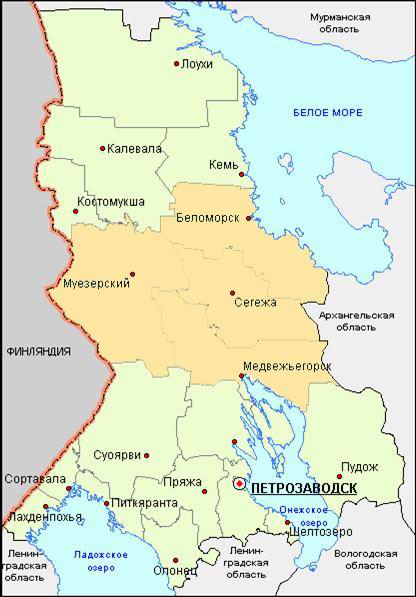 На карте видно, что территорией вселения является  средняя часть Республики Карелия, на которой расположены четыре муниципальных образования: Беломорский, Сегежский, Медвежьегорский и Муезерский. Особенностью этой территории является её расположение: наличие выхода к Белому морю, Онежскому озеру и государственной границе России и Финляндии.Развитие данных территорий подразумевает решение комплексных проблем, связанных с лесозаготовкой и глубокой переработкой леса, развитием туризма, транспортного коридора между Россией и Европейскими странами, развитием других видов экономической деятельности. Территория имеет большой потенциал для развития. Однако для реализации намеченных планов требуются квалифицированные специалисты. Решить эту проблему за счет жителей Республики Карелия не представляется возможным из-за демографических проблем. В связи с этим возлагаются надежды на соотечественников, которые могут переехать на данную территорию из-за рубежа.Территория вселения характеризуется определенными возможностями по приему переселенцев в плане готовности социальной инфраструктуры к оказанию услуг в сфере образования, здравоохранения, культуры, социального обслуживания престарелых граждан, социальной поддержки малоимущих граждан, транспортном обслуживании, связи, торговле и т.д, а также наличию спроса на профессиональную рабочую силу.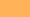 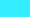 2.1. Общая характеристика территории вселенияТерритория вселения расположена в средней части Республики Карелия и граничит на севере с Костомукшским городским округом и Калевальским национальным районом, на юге с Суоярвским и Кондопожским районами. На востоке граница проходит по Белому морю (береговая линия составляет ) Архангельской области и Пудожскому району Республики Карелия. Западная граница совпадает с государственной границей Российской Федерации и Финляндии и имеет протяженность более .Общая площадь территории вселения составляет 54,9 тыс. кв. км. Проживает на этой территории 116,9 тыс. человек. Национальный состав населения разнообразный. На данной территории проживают русские, карелы, финны,  белорусы, украинцы и представители других национальностей.В состав территории вселения входит 4 муниципальных района: Беломорский, Сегежский, Медвежьегорский и Муезерский.Для территории вселения характерно:благоприятное геофизическое расположение;наличие богатых лесных ресурсов;наличие крупных промышленных предприятий, позволяющих вести комплексную переработку древесины;наличие разнообразных полезных ископаемых (железо, золото, уран, ванадий, молибден, шунгит, талькохлорит, гранит; песчано-гравийный материал, диатомиты, глина, кварцит; слюда и др.);наличие развитой транспортной системы:железнодорожных линий Санкт-Петербург – Мурманск, Кочкома-Ледмозеро-Костомукша с выходом в Финляндию; Петрозаводск – Костомукша;автомобильных дорог Санкт-Петербург - Мурманск, Кочкома-Реболы, Суоярви-Костомукша, сети дорог местного значения; водного бассейна Выгозеро и Беломоро-Балтийского канала с выходом в Белое и Балтийское моря.наличие гидротехнических сооружений, позволяющих увеличить генерирующие мощности (строительство малых ГЭС). Связь с Единой энергетической системой;наличие свободных индустриальных площадок;наличие законодательной и нормативной базы по долгосрочной аренде лесов, частной собственности на землю;привлечение инвестиций в крупный бизнес, техническое перевооружение предприятий;тесное сотрудничество с Финляндией и международными фондами и т.д.В экономике территории вселения ведущие позиции занимают лесопромышленный и горнопромышленный комплексы, обрабатывающие производства, бумагоделательное производство, рыбохозяйственная деятельность, туризм, сельское хозяйство, чему способствует геофизическое расположение.Ведущие позиции занимают два градообразующих предприятия. Это ОАО «Сегежский ЦБК» и «Филиал НАЗ-СУАЛ» в г. Сегеже и пос. Надвоицы.Для обеспечения устойчивой деятельности организаций в Республике Карелия подписаны соглашения между Правительством Республики Карелия и данными предприятиями о взаимодействии в преодолении последствий влияния финансового кризиса и социальном партнерстве. Инвестиционный проект «Белый медведь» Сегежского ЦБК направлен в Министерство промышленности и торговли Российской Федерации для признания его приоритетным в области освоения лесов. Конечной целью данного проекта является расширение производства на ОАО «Сегежский ЦБК» с использованием самых современных и экологически безопасных технологий, в том числе по переработке лиственной древесины и выпуску беленой целлюлозы.Производство алюминия филиалом «НАЗ-СУАЛ» с начала 2009 года           составило 50,8 тыс. тонн или 68,3 % к уровню января - ноября 2008 года. Более благоприятная конъюнктура рынка позволила увеличить производственную программу предприятия на 2009 год на 5,5 %. В настоящее время на филиале «НАЗ-СУАЛ» внедряется производственная система РУСАЛа, направленная на повышение эффективности управления производством, улучшение экологических, технико-экономических показателей предприятия, в том числе снижение себестоимости продукции. На предприятии «Филиал НАЗ-СУАЛ» также идет модернизация, направленная на повышение экологической безопасности. С            октября 2004 года завод стал филиалом промышленной группы «Сибирско-Уральская Алюминиевая Компания» (НАЗ-СУАЛ). Финансово-экономическое положение Надвоицкого алюминиевого завода (НАЗ) оценивается как стабильное. Управляющая компания филиала «НАЗ-СУАЛ» - ОК РУСАЛ для оказания государственной поддержки включена в перечень системообразующих организаций, утвержденный Правительственной комиссией Российской Федерации по повышению устойчивости развития российской экономики.Лесопромышленный комплекс территории представлен вертикально             интегрированным холдингом ОАО «Сегежский ЦБК», включающим в себя ряд лесозаготовительных и деревообрабатывающих предприятий (ОАО «ЛДК          «Сегежский»). Комбинат является арендатором участков лесного фонда на всей территории вселения. Это крупнейшее предприятие, потребляющее заготовленный на данной территории лес.Лесосырьевой потенциал территории представляет реальную и надежную основу для эффективного развития и функционирования лесопромышленных предприятий. Положительной тенденцией является восстановление технологических цепочек между лесозаготовительными и перерабатывающими производствами.Лесозаготовительную деятельность на данной территории осуществляют и другие лесопользователи: ОАО «Кондопожский ЛПХ», ООО «Медвежъегорский ЛПХ», ОАО ЛХК «Кареллеспром», ОАО «Муезерский ЛПХ», ОАО            «Воломский КЛПХ «Лескарел», ОАО «Ледмозерское ЛЗХ», ООО «Сведвуд           Карелия», ООО «Северный берег», ОАО «Лендерский ЛПХ», ООО «Итл-Форс», ООО «Вуокатти Карелия», Сосновецкий и Сумский лесхозы и другие предприятия. Основные поставки заготовленного леса идут на переработку, а также на экспорт в Финляндию.Последнее время быстрыми темпами начала развиваться промышленность по переработке леса. Среди таких предприятий: ООО «Пяльмский лесопильный завод», ООО «Евролеспром», ООО «Карелия ДСП», ООО «Медвежьегорский ЛПХ». На ООО «Медвежьегорский ЛПХ» в стадии реализации находится инвестиционный проект по модернизации лесопильного и развитию лесозаготовительного производства. Общий объем инвестиций проекта 194 млн. рублей.Горнопромышленный комплекс. Район вселения обладает исключительным разнообразием полезных ископаемых и строительных и отделочных минералов.Деятельность инвестиционного фонда «Varyag Resources AB» связана с осуществлением инвестиционных программ, в частности с добычей строительного камня для производства щебня на месторождениях «Рамручей», «Копаковское», «Западно-Сосновецкое». Для этих целей создано горнодобывающее предприятие ООО «Беломорский карьер». Численность работников 130 человек.Кроме того, производством щебня занимаются:ОАО «Первая нерудная компания» («Медвежьегорский щебеночный            завод»), ООО «Лобское-5».В  Муезерском районе начали производство щебня ООО «Север-Строй» и ООО «Петро-Гранит», организовано 132 новых рабочих места.Завершили геологоразведочные работы и в ближайшее время приступят к промышленной разработке месторождений строительного камня:ООО «Наследие» на месторождении «Бабья губа»;ООО «Прогресс» на месторождении «Братский».ООО НПК «Карбон-Шунгит» осуществляет добычу шунгитов на                Зажогинском месторождении. В 2010 году объем производства шунгитового щебня в ООО НПК «Карбон-Шунгит» составил 162 тыс. куб. м. В ОАО «Сегежагранит» ввиду отсутствия финансирования  введена процедура банкротства, в ООО «Северный карьер» работы не ведутся, действие лицензии приостановлено.Для обеспечения разработок предполагаемых месторождений                    потребуется организация кадрового обеспечения вахтовым методом.                           Профессиональная потребность кадров для данного вида работ имеет специфику: специалисты по обслуживанию буровых, дробильно-сортировочных установок, водители большегрузных машин, экскаваторщики, машинисты погрузочной техники.Рыбохозяйственная деятельность. На побережье Белого моря зарегистрировано 10 рыбодобывающих предприятий, а также 12 индивидуальных предпринимателей, осуществляющих добычу рыбы в районах морского промысла  и на пресноводных водоёмах Республики Карелия.В Беломорском районе воспроизводством ценных видов рыб занимается ФГУ «Выгский рыбоводный завод».За 2010 год форелеводами территории вселения «Средняя Карелия»               выращено 3796,7 тонны разновозрастной форели.Агропромышленный комплекс (АПК). Основным сельскохозяйственным районом на территории вселения является Медвежьегорский муниципальный район, где сельскохозяйственным производством занимаются две сельскохозяйственные организации: ОАО «Совхоз «Толвуйский» и ЗАО «Медвежьегорский молокозавод». В районе 5970 личных подсобных хозяйства и 64 крестьянских (фермерских) хозяйства и индивидуальных предпринимателей.В 2010 году на этой территории произведено 9040 тонн молока, что составляет 16 % от общереспубликанского объема производимого сельскохозяйственными предприятиями.ЗАО «Медвежьегорский молокозавод» - одно из немногих перерабатывающих предприятий, производственная деятельность которого включает как производство молока и мяса, так и их переработку. Выпуск цельномолочной продукции за 2010 год составил 10701 тонну,  или 116,1 % к 2009 году. Мясных полуфабрикатов выпущено 90 тонн (87,5% к уровню 2007 года). Хлебобулочных изделий произведено 176,6 тонны (96,7 % к уровню 2009 года).ОАО «Совхоз «Толвуйский» в 2010 году произвел 3575,4 тонны молока и 152,1 тонны мяса всех видов в живом весе. Предприятие занимается выращиванием картофеля и овощей. В данном хозяйстве производится 40 % всего картофеля производимого сельхозпредприятиями Республики Карелия.В пользовании сельскохозяйственных организаций района находится  сельскохозяйственных угодий, из них пашня –  и кормовые            угодья – .Государственная поддержка хозяйствующим субъектам агропромышленного комплекса и гражданам, имеющим личное подсобное хозяйство, в 2010 году из бюджетов всех уровней составила 47488,2 тыс. рублей, в том числе: из бюджета Республики Карелия – 34958,7 тыс. рублей  и из бюджета Российской Федерации – 12529,5 тыс. рублей.В рамках национального проекта «Развитие АПК» осуществляется стимулирование развития малых форм хозяйствования в АПК путем расширения доступности кредитных ресурсов для личных подсобных и крестьянских (фермерских) хозяйств. В городе Медвежьегорске открыт дополнительный офис Карельского регионального филиала ОАО «Россельхозбанк». В 2010 году для развития личных подсобных и крестьянских фермерских хозяйств оформлено 4 кредитных договора на общую сумму 800 тыс. рублей.В Сегежском районе сельскохозяйственным производством занимается ООО «Родина», специализирующееся на производстве молока, мяса крупного рогатого скота и мяса свиней. Кроме того, в районе 16 крестьянских (фермерских) хозяйств и индивидуальных предпринимателей в сфере сельского хозяйства, 3244 личных подсобных хозяйства граждан. В Беломорском районе зарегистрировано 35 крестьянских (фермерских) хозяйств и индивидуальных предпринимателей, 4754 личных подсобных хозяйства.Малый и средний бизнес. Развитие малого и среднего предпринимательства является приоритетным направлением реализации социальной и экономической политики Правительства Республики Карелия.Количество малых и средних предприятий по данным Администрации Медвежьегорского муниципального района в 2010 году составило 374 единицы, а число зарегистрированных индивидуальных предпринимателей – 695 человек.Правительством Республики Карелия проводится политика создания максимально благоприятных условий для ведения малого и среднего бизнеса через осуществление мероприятий Региональной программы «Развитие малого и среднего предпринимательства в Республике Карелия на период до 2014 года»:создан Гарантийный фонд Республики Карелия (фонд поручительств) по обязательствам субъекта малого и среднего предпринимательства;приняты меры по обеспечению доступа малого и среднего предпринимательства к государственным и муниципальным имущественным ресурсам, в том числе обеспечению реализации преимущественного права выкупа арендуемых помещений;проводятся информационно-консультационные мероприятия, а также мероприятия по переподготовке и повышению квалификации лиц, занятых в малом и среднем бизнесе;запущен механизм предоставления грантов субъектам малого и среднего предпринимательства на начало собственного дела, в том числе на создание инновационной компании;обеспечивается максимальная информационная открытость о реализуемых мерах государственной поддержки малого и среднего предпринимательства посредством размещения указанной информации на интернет-портале «Малый и средний бизнес Республики Карелия».К перспективным направлениям развития малого предпринимательства можно отнести развитие рыбоводства, бытовых услуг, заготовку и переработку дикорастущих грибов и ягод, восстановление сельского хозяйства, добычу полезных ископаемых, туризм.Туризм. Территория вселения является одним из основных туристских центров Карелии. Её привлекательность для российских и иностранных туристов обусловлена наличием здесь редкого по значимости памятника первобытного человека – Беломорских петроглифов (более 2 тысяч изображений); яркими проявлениями духовной и материальной культуры поморов; масштабными природными достопримечательностями (гора Воттовара, Белое море, Онежское озеро, водно-болотные угодья национального масштаба, заказники); знаменитыми памятниками истории (Осударева дорога, Беломорско-Балтийский канал, о. Кижи); близостью к историко-культурным и археологическим памятникам Соловецкого монастыря. По территории вселения проходит международный туристский маршрут «Голубая дорога».На территории находится сеть гостиниц, туристских баз и гостевых домов:гостиницы «Гандвик», «Брандвахта», «Выг» (г. Сегежа), Сегежского ЦБК, ОАО «Строитель» (пос. Валдай), «Северянка» (г. Сегежа), гостиница спортивного комплекса (г. Сегежа), «Росто» (г. Сегежа), гостиница НАЗ           (пос. Надвоицы), «Лесная» (пос. Муезерский), «Дом приезжих»                                (пос. Муезерский), гостиница (пос. Суккозеро);малые гостиницы ИП Бритвихиной, «Топаз» и «Метсо» (г. Сегежа), «Бирюза»;загородный туристский комплекс «Малая Медвежка»; база отдыха «Киви-Койву»;туристские базы «Большая Медведица» в пос. Войгуба, в дер. Шуезеро;сеть сельских гостевых домов в пос. Великая Губа, в дер. Потаевщина и Середка, в дер. Типиницы и др.Некоторые туристские фирмы имеют собственные охотоугодья и развивают охотничий, рыболовный, спортивный (лыжи, сплав) туризм.Каждый район территории вселения имеет свои привлекательные для туристов стороны.Среди природных объектов наиболее интересно озеро Выгозеро, где прошла знаменитая Осударева дорога – маршрут военной операции Петра I в период Северной войны. На самом западе района находится довольно крупное и рыбное озеро Ондозеро. Через него проходит река Онда, популярная у байдарочников. На Нижнем Выге вблизи посёлка Надвоицы находится один из крупнейших водопадов Республики Карелия – Воицкий Падун.Воицкий Падун, Воицкий рудник, деревня Надвоицы, объекты              Беломорско-Балтийского канала, учитывая близость их расположения друг к другу, могут стать основой для разработки интересного туристского маршрута на территории Сегежского района. Кроме того, туристский бизнес в Сегежском районе может ориентироваться на спортивный (организация сплавов на байдарках по реке Онда) и охотничий туризм.Особую загадочную привлекательность имеет гора Воттовара (Муезерский район), которая на высоте  украшена древними каменными скульптурами, расположенными в зоне аномальности.В районе действует автомобильно-пеший маршрут из деревни Ондозеро к медному руднику петровских времен. Предлагаются несколько водных маршрутов: по озерно-речной системе Лендерка-Лиекса (с пересечением границы), по озерам вокруг пос. Тикша, по оз. Брусничное – оз. Гимольское – река Суна.По числу культурно-исторических объектов Медвежьегорский муниципальный район уверенно занимает первое место среди всех других районов Карелии - в общем объеме культурно-исторического наследия Республики Карелия доля района составляет 19,5%. В совокупности это 240 памятников архитектуры, 65 - истории и искусства, 372 - археологии, целый ряд достопримечательных мест и историко-культурных комплексов.Для привлечения туристов в районе проводятся такие мероприятия, как «Шуньгская ярмарка», военно-историческая игра «Карельские рубежи» и фестиваль «Карельские игрища».Однако, несмотря на богатейший туристский потенциал территория               занимает скромное место на туристском рынке, и развитие этого вида деятельности возможно для переселенцев как весьма перспективное дело.В качестве основных направлений инвестирования и создания своего бизнеса можно отметить:строительство гостиниц коттеджного типа;развитие транспортных услуг на Онежском озере и Белом море на основе судов на воздушной подушке,развитие активных видов туризма (водных, лыжных, велосипедных и др.) и т.д.Необходимо отметить, что туризм и сфера гостеприимства являются  приоритетными направлениями развития экономики территории вселения.Инвестиционная деятельность. Республика Карелия обладает рядом стратегических преимуществ, которые при целенаправленных действиях могут сыграть решающую роль в повышении ее инвестиционной привлекательности. Это богатые природные ресурсы и реальные возможности для их глубокой               переработки на месте: лесные ресурсы (970 млн. куб. м), минерально-сырьевая база, включающая 777 разведанных месторождений, содержащих 27 видов              полезных ископаемых, водные и биоресурсы, значительный научный кадровый и инновационный потенциал, приграничное положение Республики Карелия (протяженность границы с Финляндией ), позволяющее развивать                       промышленную кооперацию, транзитные транспортные перспективы и выходы водной системы в южные и северные моря и Балтику, уникальная северная природа в сочетании с богатым культурным и историческим наследием.За период 2007-2010 годы в Республике Карелия реализовано более 70 крупных и средних инвестиционных проектов коммерческого характера. Среди крупных российских инвесторов, вложивших свои средства в промышленные и инфраструктурные проекты – СУАЛ (Сибирско-Уральский Алюминий), Северсталь, Газпром, Российские железные дороги, ФСК-ЕЭС, ТГК-1, Межрегиональная распределительная сетевая компания Северо-Запад» и др. Крупные          инвестиции сделали карельские предприятия: ОАО «Сегежский ЦБК», ОАО «Кондопога», ООО «ЛФК «Бумэкс» и др. Активно работают иностранные             инвесторы: концерны «Стора-Энсо», «PKC Group», «ИКЕА».Наиболее крупным инвестиционным объектом, введенным в 2010 году, на территории вселения является линия обезвоживания осадка (фильтр-пресс) на станции биологической очистки отходов (СБО) Сегежского ЦБК (в составе холдинга ЗАО «Инвестлеспром»). Проект реализован в рамках программы                    реконструкции и модернизации производства. Стоимость вложений порядка                 40 млн. рублей.Наиболее крупными инвестиционными проектами, которые реализуются или готовятся к реализации на территории вселения, являются:Таблица 2.1.1Потребность в трудовых ресурсах по инвестиционным проектам может быть удовлетворена, в том числе и за счет привлечения переселенцев.Инвестиции в основные фонды по территории вселения в 2010 году.Таблица 2.1.2 (в млн. руб.)2.2. Оценка потребности в рабочей силеЧисленность экономически активного населения на территории вселения составляет 62300 человек (16,6% всего экономически активного населения Республики Карелия).Среднемесячная заработная плата одного работника крупных и средних предприятий на территории вселения за январь-ноябрь 2010 года составила 19311 руб., что на 8,3 % ниже, чем в среднем по Республике Карелия (21056,5 руб.). По сравнению с соответствующим периодом 2009 года средняя заработная плата выросла на 6,7 %.Таблица 2.2.1Размер средней заработной платы и величины прожиточного минимума на территории вселения «Средняя Карелия»____________* Данные за период январь-ноябрь 2010 года.На территории вселения преобладающей (78,9%), как и в целом по Республике Карелия, является потребность в рабочих кадрах, при этом доля потребности в рабочих профессиях не превышает среднереспубликанский показатель. Доля потребности в служащих, специалистах и руководителях в среднем по территории вселения составляет 18,3%, в работниках сферы услуг – 12,1%, в квалифицированных работниках  сельского и лесного хозяйства – 4,1%.При нехватке работников на предприятиях территории вселения существует безработица. Сложность в заполнении вакантных мест безработными объясняется несовпадением спроса и предложения рабочей силы по квалификационным требованиям и условиям труда.Официально зарегистрированы в службе занятости в качестве безработных на 1 января 2011 года 2223 человека, проживающих на территории вселения. Уровень безработицы составил 3,6% (в целом по Республике Карелия – на 1 января 2011года - 2,6%).Профессионально-квалификационный состав безработных граждан состоящих на учёте в службе занятости на начало 2011 года распределился следующим образом:27,7% неквалифицированных рабочих;14,8% рабочих среднего уровня квалификации (операторов, аппаратчиков, машинистов установок и машин, слесарей-сборщиков);17,0% высококвалифицированных рабочих;2,7% квалифицированных работников сельского, лесного, охотничьего хозяйств, рыбоводства и рыболовства;14,7% работников сферы обслуживания, жилищно-коммунального хозяйства, торговли и родственных видов деятельности;2,0% служащих, занятых подготовкой информации, оформлением документации, учетом и обслуживанием;4,7% специалистов среднего уровня квалификации;4,4% специалистов высшего уровня квалификации;4,7% руководителей (представителей) органов власти и управления всех уровней, включая руководителей учреждений, организаций и предприятий;7,4% лиц, не имеющих профессии (специальности) и ранее не работавших.На территории вселения в каждом муниципальном районе реализовывалась территориальная программа содействия занятости населения на 2007-2010 годы. Финансирование программ содействия занятости населения осуществлялось за счет средств федерального бюджета и привлеченных источников. С целью социальной адаптации безработных граждан на рынке труда работали специальные программы, оказывались профориентационные услуги, в службах занятости работали психологи. Реализация мероприятий, предусмотренных программой, позволила снизить напряженность на местном рынке труда.В числе наиболее востребованных профессий, такие как врач (различной специализации), медсестра, экономист и бухгалтер (с высшим образованием и опытом работы), инженерно-технические работники, вальщик леса, водители, тракторист по трелевке и вывозке леса, чокеровщик. Большая потребность в высококвалифицированных менеджерах, способных работать в различных отраслях промышленности, сельском хозяйстве, туризме.Таблица 2.2.2Потребность в трудовых ресурсахпо имеющимся на территории вселения вакансиям______________Примечание: конкретный размер заработной платы зависит от наличия стажа, дающего право на северную надбавку, выслуги лет, наличия категории.2.3. Оценка возможности приема и обустройства переселенцев на территории вселенияОбразование. На территории вселения имеется сеть образовательных учреждений, позволяющая удовлетворять потребности населения в образовательных услугах.	На 1 сентября 2010 года сеть включала 50 муниципальных образовательных учреждений общего образования с общим количеством детей в них – 10377 человек.	На 1 января 2011 года по информации органов местного самоуправления, осуществляющих управление в сфере образования муниципальных районов (городских округов), насчитывается 37 муниципальных дошкольных образовательных учреждений и 4 негосударственных дошкольных образовательных учреждения, в дополнение к которым открыты дошкольные группы в муниципальных общеобразовательных школах в разрезе районов: в Беломорском районе – 18 групп в 10 школах, в Медвежьегорском районе – 20 групп в 7 школах, в Муезерском районе - 1 группа в одной школе, в Сегежском районе – 1 группа в одной школе. Общее количество мест в дошкольных образовательных учреждениях и в дошкольных группах – 4976, количество детей, посещающих их – 4773.	В учреждениях организовано горячее питание. При необходимости осуществляется подвоз школьников к месту обучения. Расстояние подвоза колеблется от 5 до .С учетом потребностей личности граждане имеют возможность осваивать образовательные программы в следующих формах: в образовательном учреждении – в форме очной, очно-заочной (вечерней), заочной; в форме семейного образования, самообразования, экстерната. Допускается сочетание различных форм получения образования (п.1 ст.10 Закона Российской Федерации от                   13 января 1996 года № 12-ФЗ «Об образовании»).Дополнительное образование дети могут получить в:Беломорском муниципальном районе:- в муниципальном общеобразовательном учреждении дополнительного образования детей «Беломорский центр детского творчества»;- в муниципальном общеобразовательном учреждении дополнительного образования детей «Беломорская детско-юношеская спортивная школа»;- в муниципальном общеобразовательном учреждении дополнительного образования детей «Беломорская детская художественная школа им. А.Б. Бесолова»;- в муниципальном общеобразовательном учреждении дополнительного образования детей «Беломорская детская музыкальная школа».Медвежьегорском муниципальном районе:- в муниципальном общеобразовательном учреждении дополнительного образования детей «Медвежьегорская станция юных натуралистов»;- в муниципальном общеобразовательном учреждении дополнительного образования детей «Медвежьегорская детско-юношеская спортивная школа             № 1»;- в муниципальном общеобразовательном учреждении дополнительного образования детей «Медвежьегорская детско-юношеская спортивная школа            № 2»;- в муниципальном общеобразовательном учреждении дополнительного образования детей «Пиндушский Дом детского творчества»;- в муниципальном общеобразовательном учреждении дополнительного образования детей «Дом детского творчества г. Медвежьегорска»;- в муниципальном общеобразовательном учреждении дополнительного образования детей «Медвежьегорская детская художественная школа»;- в муниципальном общеобразовательном учреждении дополнительного образования детей «Медвежьегорская детская музыкальная школа».Муезерском муниципальном районе:- в муниципальном общеобразовательном учреждении дополнительного образования детей «Муезерский районный Дом детского творчества»;- в муниципальном общеобразовательном учреждении дополнительного образования детей «Детско-юношеская спортивная школа»;- в муниципальном общеобразовательном учреждении дополнительного образования детей «Детская школа искусств».Сегежском муниципальном районе:- в муниципальном общеобразовательном учреждении дополнительного образования детей «Детско-юношеская спортивная школа № . Сегежи»;- в муниципальном общеобразовательном учреждении дополнительного образования детей «Детско-юношеская спортивная школа п. Надвоицы»;- в муниципальном общеобразовательном учреждении дополнительного образования детей «Центр юных техников г. Сегежи Республики Карелия»;- в муниципальном общеобразовательном учреждении дополнительного образования детей «Детская школа искусств города Сегежи и Сегежского района Республики Карелия»;- в муниципальном общеобразовательном учреждении дополнительного образования детей «Районный Центр дополнительного образования детей г. Сегежи и Сегежского района Республики Карелия»;- муниципальном общеобразовательном учреждении дополнительного образования детей «Детская школа искусств посёлка городского типа Надвоицы».Обеспеченность детского населения местами в дошкольных образовательных учреждениях (охват детскими учреждениями) составляет 71,6% по территории вселения.Учреждения профессионального образования на территории вселения:в г. Беломорске:- Филиал государственного образовательного учреждения специального профессионального образования Республики Карелия «Северный колледж» (ГОУ СПО РК «Северный колледж»). Филиал осуществляет подготовку по профессии «Мастер отделочных строительных работ», в 2011 году объявлен прием по профессии «Рыбовод».- Беломорский филиал государственного образовательного учреждения высшего профессионального образования «Петрозаводский государственный университет». Филиал осуществляет подготовку по специальности «Юриспруденция».в г. Сегеже:- ГОУ СПО РК «Северный колледж». ГОУ СПО РК «Северный                    колледж» - это многоуровневое образовательное учреждение среднего профессионального образования, в котором реализуются программы начального и среднего профессионального образования по следующим профессиям и специальностям: «Повар, кондитер», «Сварщик (электросварочные и газосварочные работы)», «Мастер отделочных строительных работ», «Электромонтер по ремонту и обслуживанию электрооборудования (по отраслям)», «Автомеханик», «Коммерсант в торговле», «Портной», «Продавец, контроллёр-кассир», «Слесарь по ремонту автомобилей», «Монтажник санитарно-технических, вентиляционных систем и оборудования», «Мастер отделочных строительных работ», «Повар, кондитер», «Техническое обслуживание и ремонт автомобильного транспорта», «Прикладная информатика (по отраслям)», «Экономика и бухгалтерский учет (по отраслям)», «Автоматизированные системы обработки информации  и управления (по отраслям)», «Гостиничный сервис». Колледж имеет общежитие на 220 мест.- Филиал Санкт-Петербургского государственного технологического университета растительных полимеров в г. Сегежа Республики Карелия. Филиал осуществляет подготовку по специальностям: «Экономика и управление на предприятии (по отраслям)», «Промышленная теплоэнергетика», «Машины и оборудование лесного комплекса», «Автоматизация технологических процессов и производств (по отраслям)».в г. Медвежьегорске:- государственное образовательное учреждение начального профессионального образования Республики Карелия «Профессиональное училище            № 11». Училище является многопрофильным образовательным учреждением и осуществляет подготовку по следующим профессиям: «Автомеханик», «Повар, кондитер», «Электромонтер по ремонту и обслуживанию электрооборудования», «Монтажник санитарно-технических, вентиляционных систем и оборудования», «Оператор ЭВМ», «Мастер столярного и мебельного производства», «Мастер отделочных строительных работ».Училище имеет общежитие на 360 мест.Государственный заказ на подготовку рабочих кадров в образовательных учреждениях начального и среднего профессионального образования Республики Карелия формируется с учетом реального заказа работодателей и потребностей предприятий Республики Карелия на основе мониторинга трудоустройства выпускников по каждой профессии и специальности, а также анализа обращений в службы занятости.Выпускники учреждений начального профессионального образования имеют возможность продолжить обучение специальности по сокращенной       программе в учреждениях среднего профессионального образования (Индустриальный колледж, Северный колледж, Колледж технологии и предпринимательства). Выпускники техникумов и колледжей также смогут продолжить            получение образования в вузах.Вывод. Учитывая демографический спад учащихся, который составляет  11-12 % в год, и мощности образовательных учреждений, можно рассчитывать на прирост контингента обучающихся до 20% в год.Количество мест, предоставляемых на 1 тыс. детей в детских дошкольных учреждениях, составляет 765, охват детскими учреждениями - 72,5%.Культура. Сеть учреждений культуры территорий вселения (Беломорский, Медвежьегорский, Муезерский, Сегежский муниципальные районы)                состоит из: 66 библиотек, 93 культурно-досуговых учреждений, 2 детских                     музыкальных школ и филиалов, 2 детских художественных школ, 2 школ                    искусств, МУ «Сегежский музейный центр», МУ «Медвежьегорский районный музей», МУ «Беломорский районный краеведческий музей «Беломорские                     петроглифы». В 2010 году кинообслуживание населения осуществляли                  культурно-досуговые учреждения в городах Сегеже, Медвежьегорске и                     пгт Муезерском.В целях регулярного и комплексного изучения и анализа ситуации в                  области сферы культуры в муниципальных образованиях проводится мониторинг полномочий в сфере культуре. По итогам мониторинга самый высокий балл (из 100 возможных) по реализации полномочий в сфере культуры в 2009 году набрал Беломорский район - 66, у Сегежского района - 57 баллов, у                         Медвежьегорского - 54 балла, у Муезерского района - 48 баллов.Все учреждения культуры оказывают разнообразные услуги, количество которых постоянно растет. Этому способствуют мероприятия региональной               целевой программы «Развитие сферы культуры в Республике Карелия на период до 2012 года» и существующая проектная деятельность учреждений культуры. В рамках региональной целевой программы «Развитие сферы культуры на период до 2012 года» в период 2007-2008 годы были поддержаны проекты:Беломорского муниципального района в размере 963,2 тыс. рублей                 (основные: Центр здорового образа жизни в пос. Сосновец, проект «Карбас», фестиваль поморской культуры «Поморский берег», краеведческие чтения «Живая каменная книга Беломорья», реставрационные работы на объектах             историко-культурного наследия, мероприятия по противопожарной безопасности учреждений культуры);Муезерского муниципального района в размере 1683,3 тыс. рублей                        (проект «Как на озере на Ругозере», Центр здорового образа жизни в пос. Ледмозеро, проекты «Ругозерье: от Леннрота до настоящего времени», «MYeZTур: информационный экс. медиа клуб», реставрационные работы на объектах воинских захоронений);Медвежьегорского муниципального района - в размере 14 109,8 тыс. рублей (реставрация объектов историко-культурного наследия и объектов воинских захоронений, стипендия для Сегозерского народного хора, проекты               «Линия обороны Медвежьегорска», «Сельская инициатива», «Классика на               улицах нашего города», «Book-кафе», организация и проведение праздника «Гуляй Масленица», приобретение музыкальных инструментов для детской        музыкальной школы (ДМШ) и детской школы искусств (ДШИ);Сегежского муниципального района - в размере 1126,8 тыс. рублей                     (районный фестиваль обрядовых праздников «Живая старина», проекты                    «Музыканты Карелии против наркотиков», «Музейная скорая помощь для             семейного архива», приобретение музыкальных инструментов для ДМШ и ДШИ).В период 2009-2010 годы поддержка муниципальных образований из бюджета Республики Карелия по отрасли «Культура» была направлена на                    комплектование библиотечных фондов и проведение мероприятий в рамках празднования 65-летия Победы в Великой Отечественной войне.В рамках празднования 90-летия Республики Карелия в Медвежьегорском муниципальном районе состоялся ряд фольклорных программ: «Любимая                Карелия», «Карельские игрища», «Собирайся народ, кто в прятки идет», «И не состарятся песни старинные». В Сегежском муниципальном районе прошли                  познавательные программы «Край родной, навек любимый», «Все о Карелии», «Моя Карелия. Мой край родной».Активно работают 22 национальных общественных объединения в                Республике Карелия. Их работа содействует этнокультурному развитию                     народов, гармонизации межнациональных отношений, повышению уровня             толерантности в межнациональных и этноконфессиональных отношениях.Охват населения культурно-досуговой деятельностью в среднем по                  Республике Карелия составляет 2,7 %. В Беломорском районе – 3,4 %, в                Сегежском районе – 4 %, в Медвежьегорском районе – 3,4 %, в Муезерском районе – 5,8 %.В среднем по Республике Карелия на одно культурно-досуговое учреждений приходится 7 клубных формирований, в  Беломорском районе – 4, в Сегежском районе – 9, в Медвежьегорском районе – 3, в Муезерском районе – 10.             В одном клубном формировании в среднем по Республике Карелия занимается 12 участников: Беломорском районе – 13, в Сегежском районе – 17, в                     Медвежьегорском районе – 12, в Муезерском районе – 10.По Республике Карелия в одном культурно-досуговом учреждении в среднем проводятся 122 культурно-досуговых мероприятия; в Беломорском районе – 99, в Сегежском районе – 126, в Медвежьегорском районе – 59,                         в Муезерском районе – 121.Охват населения библиотечными услугами в среднем по Республике                   Карелия составляет 49,5 % (муниципальными библиотеками), в Беломорском районе – 60,6 %, в Сегежском районе – 60,9 %, в Медвежьегорском районе – 71,8 %, в Муезерском районе – 48,9 %.Таким образом, имеющаяся инфраструктура сферы культуры, охват населения культурно-досуговой деятельностью, библиотечными услугами и наличие возможности этнокультурного развития на территории вселения свидетельствуют о подготовленности территории к приёму соотечественников.Здравоохранение. Гарантированный объем бесплатной медицинской               помощи предоставляется гражданам в соответствии с ежегодно утверждаемой Территориальной программой государственных гарантий оказания гражданам Российской Федерации бесплатной медицинской помощи в Республике Карелия (далее - Территориальной программой). В реализации Территориальной программы в 2010 году участвовало 67 медицинских организаций, имеющих статус юридического лица. В отчетном году в системе обязательного медицинского страхования в Республике Карелия осуществляли деятельность 52 медицинские организации.Обеспеченность населения Республики Карелия медицинской помощью характеризуется следующими показателями (по оперативным данным за 2010 год).Объемы амбулаторной медицинской помощи в расчете на одного          человека  составили 9,260 посещений, при рекомендуемом федеральном нормативе 9,5, стационарной медицинской помощи в расчете на одного человека - 3,062 койко-дня (норматив - 2,78). В условиях дневных стационаров всех типов медицинская помощь предоставлена в объеме 0,728 пациента-дня в расчете на одного человека (норматив – 0,59). Уровень обращаемости населения за оказанием скорой  медицинской помощи составил 0,381 вызова  в расчете на одного человека (норматив - 0,330).В 2010 году в Республике Карелия  продолжена реализация мероприятий приоритетного национального проекта «Здоровье». В рамках проведения дополнительной диспансеризации работающих граждан осмотрено 14000 человек, в том числе, в Беломорском муниципальном районе – 405, в Медвежьегорском муниципальном районе – 345, в Муезерском муниципальном районе – 100, в Сегежском муниципальном районе – 551 человек.В медицинских учреждениях Республики Карелия внедрены 29 стандартов оказания медицинской помощи, утвержденных Министерством здравоохранения и социального развития Российской Федерации, один региональный стандарт оказания медицинской помощи, 14 протоколов оказания медицинской помощи.В рамках выездной деятельности осуществлено 1373 выезда бригад врачей специалистов в районы Республики Карелия, осмотрено 84038 человек. Из этого количества 243 выезда (15721 осмотренный человек) осуществлены специалистами республиканских учреждений здравоохранения, 1130 выездов (68317 осмотренных человек) – специалистами центральных районных больниц, из них специалистами МУ «Центральная районная больница Беломорского района Республики Карелия» - 27 выездов, осмотрено 2364 человека, МУ «Медвежьегорская   центральная   районная  больница» - 17 выездов, осмотрено 6159 человек, МУЗ «Муезерская Центральная районная больница» -                         25 выездов, осмотрено 428 человек, МУ «Сегежская Центральная районная больница» - 223 выезда, осмотрено 8726 человек.Основные услуги пациентам оказываются в медицинских учреждениях территории, но при необходимости пациенты направляются на консультации или стационарное лечение в Республиканскую больницу в г. Петрозаводск.В Республике Карелия разработана Программа модернизации здравоохранения Республики Карелия на 2011-2012 годы, направленная на улучшение качества и обеспечение доступности медицинской помощи населению Республики Карелия. Программа модернизации предусматривает укрепление материально-технической базы медицинских учреждений, внедрение стандартов                          оказания медицинской помощи, внедрение современных информационных          систем в здравоохранение.Система здравоохранения имеет широкую сеть учреждений различного типа, учреждения оснащены современным медицинским оборудованием и квалифицированными кадрами, обеспечивающими выполнение Территориальной программой государственных гарантий оказания гражданам Российской Федерации бесплатной медицинской помощи в Республике Карелия.Связь. ОАО «Северо-Западный Телеком» является самым крупным                       оператором электросвязи на Северо-Западе России. На территории Республики Карелия компания представлена  Карельским филиалом ОАО «Северо-Западный Телеком». В настоящее время осуществлена цифровизация местной телефонной сети в г. Медвежьегорске, г. Сегеже, г. Беломорске. Территория вселения обеспечена услугами междугородней, международной, местной и подвижной электросвязи. Число телефонных аппаратов телефонной сети общего пользования по Беломорскому, Медвежьегорскому, Муезерскому и Сегежскому  муниципальным районам с 2005 года сохраняет тенденцию роста и                   составляет 6401, 8838, 2751, 13972 единиц соответственно. Услуги почтовой связи  на территории вселения оказывает Управление федеральной почтовой связи Республики Карелия – филиал ФГУП «Почта России», в состав которого входят 2 почтамта – Медвежьегорский почтамт (обслуживает  Медвежьегорский район) и Сегежский почтамт (обслуживает Сегежский, Муезерский, Беломорский районы). Количество почтовых отделений в населенных пунктах  предполагаемого размещения переселенцев – 71, количество операторов связи, предоставляющих телематические услуги связи – 12.Следовательно, проблем с обеспечением населения услугами связи на территории вселения нет.Розничная торговая сеть. На территории вселения насчитывается порядка 730 магазинов с торговой площадью более 25 тыс.кв. метров. Обеспеченность торговыми площадями на душу населения превышает установленный норматив в 1,4 раза. На территории функционируют 9 оптовых складов, 4 из которых специализируются на реализации бакалейных товаров, 1 - мясопродуктов, 2 реализуют товары молочной группы, плодоовощной продукции.Торговое обслуживание населения в сельской местности территории вселения осуществляет потребительское общество, организована также выездная торговля в отдаленных, труднодоступных деревнях. Все магазины потребительского общества одновременно являются приемозаготовительными пунктами.                             В магазинах производится закуп излишков сельскохозяйственной продукции у населения: картофеля, мяса, овощей, дикорастущих ягод, грибов, метел березовых.Общественное питание представлено столовыми при учебных учреждениях, на промышленных предприятиях - кафе, ресторанами, барами, закусочными.Таким образом, проблем с обеспечением населения продуктами и товарами первой необходимости на территории вселения нет.Транспортная доступность. Территория вселения имеет развитую транспортную систему:железнодорожная линия Санкт-Петербург – Мурманск, Петрозаводск - Костомукша и Кочкома - Ледмозеро с выходом в Финляндию;автомобильные дороги  Санкт-Петербург - Мурманск, Кочкома-Реболы, дороги местного значения;водный бассейн Выгозеро, Онежского озера и Беломоро-Балтийский           канал с выходом в Белое и Балтийское моря. Канал входит в Единую глубоководную систему Европейской части России и уже эксплуатируется более 70 лет (введен в 1933 году).ООО «ТК БОП» осуществляет пассажирские водные перевозки на теплоходах «Комета» из Беломорска на Соловецкие острова.Перевозка пассажиров по регулярным автобусным маршрутам в соответствии с расписанием организована по межмуниципальным маршрутам из                      г. Петрозаводска в г. Медвежьегорск, г. Сегежу, г. Беломорск, из г. Костомукши в г. Сегежу, г. Беломорск.На территории обеспечены равные условия предоставления транспортных услуг для различных категорий граждан, оказываются меры социальной поддержки, например, обеспечиваются социальными проездными билетами          ветераны труда, студенты и некоторые другие категории граждан.Грузовые перевозки осуществляются в основном силами частных перевозчиков и собственным транспортом предприятий и организаций.Города Беломорск, Сегежа и Медвежьегорск расположены на Октябрьской железной дороге, которая связывает территорию со столицей Карелии –             г. Петрозаводском, г. Санкт-Петербургом, г. Москвой, г. Мурманском. От                  ст. Сорока можно по железной дороге доехать в г. Архангельск. Поселок                 Муезерский является станцией железной дороги Петрозаводск – Костомукша.Территория вселения в целом и все основные пункты расселения соотечественников имеют хорошую транспортную доступность.Жилищно-коммунальное хозяйство. Территория вселения имеет несколько точек вселения, которые характеризуются различным уровнем жилищно-коммунального хозяйства.Жилищный фонд на территории Республики Карелия на  1 января 2010 года составляет 16 259,1 тыс.кв. м, из которых 4 596,6 тыс.кв. м находится в муниципальной собственности. 73% всего жилищного фонда находится в городской местности, и 27% - в сельской.Общий жилищный фонд территории вселения на 1 января 2010 года составил 2992,8тыс. кв. м, из них 1128,9 тыс. кв. м находится в муниципальной собственности. Предприятия района обслуживают 120 котельных. Отопительный период территории вселения начинается в период с 1 сентября до 1 октября в зависимости от месторасположения населенных пунктов.Участки под жилищное строительство. Администрация Беломорского района планирует предоставить застройщикам 10 земельных участков общей площадью  под индивидуальное жилищное строительство (далее – ИЖС).В Сегеже приступили к формированию 6 земельных участков общей площадью , из них 4 земельных участка площадью  под строительство многоквартирных домов, 2 участка площадью  под индивидуальные жилые дома.Администрация Сегежского муниципального района планирует предоставить застройщикам 15 земельных участков общей площадью , из них:под комплексную застройку – один земельный участок площадью ;под многоквартирные жилые дома - 2 земельных участка общей площадью ;под индивидуальное жилищное строительство - 12 земельных участков общей площадью 1, .администрация Медвежьегорского муниципального района планирует предоставить застройщикам 43 земельных участка общей площадью , из них:под многоквартирные жилые дома - 2 земельных участка общей площадью ;под ИЖС - 41 земельный участок общей площадью .Администрация Муезерского муниципального района планирует предо- ставить застройщикам 14 земельных участков общей площадью . В направлении обеспечения доступности жилья и увеличения объемов жилищного строительства Правительством Республики Карелия разработана долгосрочная целевая программа «Жилище» на 2011-2015 годы, утвержденная постановлением Правительства Республики Карелия от 20 мая 2011 года                  № 127-П. Данной программой определены формы участия бюджета Республики Карелия в решении жилищной проблемы населения исходя из принятой государственной политики. В долгосрочную целевую программу «Жилище» на 2011-2015 годы планируется включить следующие подпрограммы:«Обеспечение жильем молодых семей» на 2011-2015 годы;«Развитие ипотечного жилищного кредитования в Республике Карелия» на 2011-2015 годы;мероприятия по стимулированию развития жилищного строительства в Республике Карелия с целью реализации на территории Республики  Карелия проектов жилищного строительства и проектов, предусматривающих обеспечение земельных участков инженерной, социальной и дорожной инфраструктурами;«Выполнение государственных обязательств по обеспечению жильем категорий граждан, установленных федеральным законодательством». Участниками подпрограммы являются военнослужащие, уволенные в запас и приравненные к ним лица, граждане, уволенные с военной службы и приравненные к ним лица; участники ликвидации последствий радиационных аварий и катастроф; граждане, выезжающие из районов Крайнего Севера; вынужденные               переселенцы.Территория вселения (Средняя Карелия) имеет хорошую транспортную доступность. По Октябрьской железной дороге можно доехать прямым поездом до самой северной точки территории из Санкт-Петербурга () и Москвы (1374км). По железной дороге Петрозаводск – Костомукша можно доехать прямым поездом до посёлка городского типа Муезерский, который является самой западной точкой территории вселения. Общая протяженность этой дороги - . В ближайшее время начнется пассажирское сообщение по новой железной дороге Ледмозеро-Кочкома. Перевозки пассажиров и грузов по территории района осуществляют частные компании.Потребность в рабочей силе существует на предприятиях лесопромышленного и горнопромышленного комплексов, учреждениях здравоохранения и образования. Профессионально квалификационный уровень безработных граждан не соответствует требованиям, предъявляемым работодателями, и остается очень низким. 33 % вакансий в течение последних лет остаются незаполненными.На территории вселения имеются необходимые ресурсы здравоохранения для оказания всех видов медицинской помощи при переселении соотечественников в планируемых объемах. Имеется возможность трудоустройства врачей с предоставлением жилья.Участникам Программы и членам их семей будет обеспечен доступ к                 услугам дошкольного образования на равных условиях с гражданами Российской Федерации, проживающими в Республике Карелия, на условиях существующей очередности приема детей в дошкольные учреждения.Население, проживающее на территории вселения, многонационально и доброжелательно относится к вновь прибывшим гражданам.2.4. Мероприятия по приему и обустройству переселенцев на территории вселенияНа территории вселения выделены четыре основных центра вселения, поэтому информация дается по каждому из них.Транспортная схема.Пункт прибытия – г. БеломорскМаршруты следования: поездом Москва-Мурманск Октябрьской железной дороги, время в пути – 22-23 часа; Санкт-Петербург-Мурманск                 Октябрьской железной дороги, время в пути – 15-16 часов; Минск-Мурманск               Октябрьской железной дороги, время в пути – 36-37 часов. Станция прибытия –             г. Беломорск.Пункт прибытия – г. СегежаМаршруты следования: поездом Москва-Мурманск Октябрьской железной дороги, время в пути – 20-21 час; Санкт-Петербург-Мурманск Октябрьской железной дороги, время в пути – 13-14 часов; Минск-Мурманск Октябрьской               железной дороги, время в пути – 34-35 часов. Станция прибытия – г. Сегежа.Пункт прибытия – г. МедвежьегорскМаршруты следования: поездом Москва-Мурманск Октябрьской железной дороги, время в пути – 19 часов, Санкт-Петербург-Мурманск Октябрьской железной дороги, время в пути – 12 часов, Минск-Мурманск Октябрьской          железной дороги, время в пути – 32-33 часа. Станция прибытия  – г. Медвежьегорск.Пункт прибытия – пос. МуезерскийМаршрут следования: поездом Москва-Мурманск Октябрьской железной дороги до ст. Петрозаводск, время в пути – 17 часов; Санкт-Петербург-Мурманск Октябрьской железной дороги  до ст. Петрозаводск, время в пути –                9 часов; Минск-Мурманск Октябрьской железной дороги до ст. Петрозаводск, время в пути – 30 часов. Станция прибытия – г. Петрозаводск. От ст. Петрозаводск междугородним автобусом (автовокзал «Карелавтотранс», г. Петрозаводск,  ул. Чапаева, д.3), автобус Петрозаводск - Муезерский или поездом из     г. Петрозаводска через г. Сортавалу до пос. Муезерский.Местная администрация в центрах вселения:Администрация Беломорского муниципального района:. Беломорск, ул. Ленинская, д.9, телефоны:Глава муниципального района - Председатель Совета (8-81437)5-10-50,Глава Администрации: (81437)5-47-86, e-mail: beladm@onego.ru;Администрация Сегежского муниципального района:.Сегежа, ул. Ленина, д.9а, телефоны:Глава муниципального района - Председатель Совета (8-81431) 4-24-21,Глава Администрации: (81431) 4-27-61, e-mail: ud@segadmin.onego.ru;Администрация Медвежьегорского муниципального района:. Медвежьегорск, ул. Кирова, д.7, телефон:Глава муниципального района: (8-81434) 2-32-70, e-mail: medgora.msu@onego.ru;Администрация Муезерского муниципального района:186960, пос. Муезерский, ул. Октябрьская, д.28, телефон:Глава муниципального района: (8-81455) 2-16-30; e-mail: muezer-admin@mail.ru.Содействие трудоустройству, порядок подбора рабочих мест, на              которые могут быть трудоустроены участники Государственной программы.По прибытии переселенец и члены его семьи обращаются в территориальные центры занятости населения, где регистрируются в качестве участников Государственной программы, для консультационной, юридической и другой помощи в обустройстве, содействии трудоустройству, статистического наблюдения за ходом переселения и обустройством:по пункту вселения Беломорск - в ГУ «Центр занятости населения                Беломорского района», г. Беломорск, ул. Первомайская, д.8; тел. (8-81437) 5-24-97, e-mail: belzan1@mail.ru;по пункту вселения Медвежьегорск - в ГУ «Центр занятости населения Медвежьегорского района», г. Медвежьегорск, ул. Кирова, д.18; тел. (8-81434) 2-16-37; e-mail: medcz@mail.ru;по пункту вселения Сегежа - в ГУ «Центр занятости населения Сегежского района», г. Сегежа, ул. Лесная, д.2а; тел.(8-81431) 4-03-78;e-mail:zanseg@onego.ru;по пункту вселения Муезерский - в ГУ «Центр занятости населения Муезерского района», пос. Муезерский, ул. Октябрьская, д.28, тел. (8-814-55) 2-14-80; e-mail: muezan1@mail.ru.Разработан проект соглашения о сотрудничестве с потенциальными работодателями, который определяет порядок взаимодействия работодателей и                соотечественников, проживающих за рубежом, в сфере трудоустройства                    последних.Банк вакантных и вновь создаваемых рабочих мест постоянно обновляется.Районные центры занятости населения информируют администрацию муниципального образования территории вселения, Министерство труда и               занятости Республики Карелия, пункт УФМС России по Республике Карелия, расположенный на территории вселения, другие заинтересованные органы                    исполнительной власти Республики Карелия о прибытии участника Государственной программы.Таблица 2.4.1Перечень оказываемых услуг Центрами занятости населения по трудоустройству соотечественников и их семейПредоставляемый набор услуг, входящих в компенсационный пакет.Услуги по переобучению переселенцев под структуру требующихся рабочих мест, повышению квалификации, профессиональной адаптации отдельных категорий специалистов.Профессиональная подготовка, переподготовка и повышение квалификации переселенцев по направлению органов службы занятости населения осуществляется в соответствии с действующим законодательством.Обучение организуется в групповом или индивидуальном порядке. При необходимости могут разрабатываться индивидуальные программы обучения. В случае установления необходимости профессионального переобучения переселенца заключается договор между работодателем, центром занятости населения, образовательным учреждением и участником Программы под конкретное рабочее место, организуется процесс обучения и контроль за его ходом.Повышение квалификации, переквалификация, профессиональная адаптация участников Программы, которые намереваются работать в сфере здравоохранения, образования, финансов и т.п., может быть организовано на базе соответствующих образовательных учреждений Республики Карелия.Высшее и среднее специальное образование на территории вселения представляют:Таблица 2.4.2Кроме того, обучение, переобучение, повышение профессиональной квалификации переселенцев осуществляется на базе образовательных учреждений Республики Карелия.Услуги в сфере образования осуществляют:в г. Беломорске: отдел образования администрации муниципального образования Беломорского района, ул. Ленинская, 9, (81437) 52171;в г. Сегеже: управление образования администрации Сегежского муниципального района, ул. Мира, 31,(81431) 2-35-72;в г. Медвежьегорске: муниципальное учреждение «Отдел образования Медвежьегорского муниципального района», ул. Дзержинского, 22, тел. (81434) 2-20-67;в пос. Муезерский: муниципальное учреждение «Отдел образования Муезерского муниципального района» ул. Октябрьская, 28, (814-55) 2-16-30.Согласно Закону Российской Федерации «Об образовании» (п.1,2,3,4,5,6,7 ст.5) Республика Карелия гарантирует возможность получения образования, общедоступность и бесплатность дошкольного, начального общего, основного общего, среднего (полного) общего образования и начального профессионального образования, а также на конкурсной основе бесплатность среднего профессионального, высшего профессионального и послевузовского профессионального образования в государственных и муниципальных образовательных учреждениях в пределах государственных образовательных стандартов, если образование данного уровня гражданин получает впервые.Для всех форм получения образования в пределах конкретной основной общеобразовательной или основной профессиональной образовательной программы действует единый государственный образовательный стандарт.Общедоступность образования предоставляет право на дополнительное образование в учреждениях дополнительного образования (музыкальных и художественных школах, школах искусств, домах детского творчества, на станциях юных техников, станциях юных натуралистов, спортивных школах и клубах и в иных учреждениях дополнительного образования).Последние 4 года демографический спад учащихся составляет 11-12 % в год.Мощности образовательных учреждений позволяют рассчитывать на прирост контингента обучающихся до 20% в год.Количество мест, предоставляемых на 1 тыс. детей в детских дошкольных учреждениях, составляет 624, охват детскими учреждениями -74,3%.Таблица 2.4.3Перечень учреждений дополнительного образования территории вселения Программы развития образования, действующие на территории вселения:«Кадры». Цель: обновление педагогического корпуса, изменение его качественного состава.«Финская школа Беломорского района». Цель: создание условий для развития финской школы как основного звена в возрождении и развитии языка и культуры финнов.«Сорокское Поморье. Этнокультурное образование». Цель: вовлечение в образовательно-воспитательный процесс исторического, этнографического, культурного потенциала старинных поморских сел.«Развитие подсобных хозяйств в учреждениях образования района». Цель: приобщение учащихся к сельскохозяйственному труду, развитие инициативы и предприимчивости.«Семья». Цель: создание системы социальных мер помощи семьям и детям, находящимся в тяжелой жизненной ситуации.«Молодежь Беломорья». Цель: создание системы реализации государственной молодежной политики в Беломорском районе.«Этнокультурное образование в Муезерском районе».«Патриотическое воспитание молодежи Муезерского района».«Здоровый образ жизни». Цель: пропаганда здорового образа жизни, полезных привычек, правил поведения и гигиенических навыков. Увеличение числа детей, занимающихся спортом.«Моя малая Родина». Реализация проекта в сфере государственной молодежной политики, поисково-туристическая группа имени партизанской бригады И.А.Григорьева.Услуги в сфере здравоохранения.При добровольном переселении в Республику Карелия соотечественников и регистрации их на территории Республики Карелия будут осуществляться следующие мероприятия:- предоставление медицинских услуг в рамках Территориальной программы государственных гарантий оказания гражданам Республики Карелия бесплатной медицинской помощи;- предоставление услуг пенсионерам и инвалидам учреждениями социального обслуживания;- обеспечение социальной поддержки отдельных категорий переселенцев в соответствии с решением органов государственной власти Республики Карелия и органов местного самоуправления;- предоставление отдельным категориям переселенцев мер социальной поддержки, на которую имеют право некоторые категории граждан Российской Федерации (включая набор социальных услуг и единые денежные выплаты).В рамках Территориальной программы обязательного медицинского страхования (далее – территориальной программы ОМС) предоставляется амбулаторно-поликлиническая, стационарная и стационарозамещающая помощь, включая лекарственное обеспечение в соответствии с законодательством Российской Федерации.В рамках территориальной программы ОМС осуществляются мероприятия по диагностике, лечению, профилактике заболеваний, включая проведение профилактических прививок.Таблица 2.4.4Перечень медицинских учреждений территории вселения «Средняя Карелия»,              оказывающих услуги по здравоохранениюУслуги в сфере культуры.На территории вселения имеется широкая сеть учреждений культурно-досуговой деятельности.Таблица 2.4.5В Домах культуры созданы и работают хоровые коллективы, детские хореографические коллективы, ансамбли русских народных инструментов, театральные студии, женские клубы и клубы по интересам, организован показ художественных фильмов. Стали традиционными праздники. Для всех желающих найдется направление применения своих творческих способностей. На всей территории имеется доступная сеть телевизионного и радиовещания.Библиотечные услуги.Основные услуги: библиотечное обслуживание всех категорий населения.Дополнительные услуги: специализированные сервисные услуги на основе заявок населения: сканирование, ксерокопирование, просмотр видеофильмов, разработка сценариев и т.д., организация и проведение библиотечных уроков по основам библиотечно-библиографических знаний и др.Услуги культурно-досуговых учреждений.Основные услуги: организация работы кружков и студий  для различных категорий населения по сохранению и развитию местных традиций, ремесел  и формированию здорового образа жизни.Дополнительные услуги: организация и проведение специализированных мероприятий по запросам отдельных групп и граждан, учреждений социальной сферы и других отраслей. Организация работы групп здоровья на базе учреждений культуры. Организация работы кружков и индивидуальных занятий по запросам отдельных групп населения и граждан. Предоставление в аренду помещений, оборудования и костюмов и др.Музейные услуги.Основные услуги: организация музейного обслуживания.Дополнительные услуги: организация и проведение специализированных экскурсий (в том числе индивидуальных) и других мероприятий. Предоставление экспонатов для мероприятий на временное хранение. Предоставление в аренду помещений и выставочного оборудования. Организация кино - и фотосъемки экспонатов по индивидуальным заказам. Подготовка справочных материалов по запросам населения по материальным и духовным традициям поселений. Предоставление возможности для проведения научных исследований и др.Услуги в сфере социального обеспечения населенияПервичное обращение по вопросам социального обеспечения по месту размещения:в г. Беломорске:МУ «Комплексный центр социального обслуживания населения Беломорского района», ул. Комсомольская, д.3 тел. (81437) 5-17-58,ГУ социальной защиты «Центр социальной работы Беломорского района», ул. Комсомольская, д.3, тел.(8-1437) 5-20-61.в г. Медвежьегорске:МУ «Комплексный центр социального обслуживания населения Медвежьегорского района», ул. Дзержинского, д.16, (81434) 2-28-89,Отдел субсидий местной администрации, Дзержинского, д.22, тел. (8-1434) 2-26-89,ГУ социальной защиты «Центр социальной работы Медвежьегорского района», ул. Дзержинского, д.16, (81434) 2-28-89.в пос. Муезерский:МУ «Комплексный центр социального обслуживания населения Муезерского района», ул. Привокзальная, д.1, тел. (8-81455) 2-14-12,ГУ социальной защиты «Центр социальной работы Муезерского района», ул. Октябрьская, д.28, тел. (8-81455) 2-12-84.в г.Сегеже:Центр психолого-медико-социального сопровождения, ул. Мира, д.30а, тел. (81431) 4-30-21,Центр социальной помощи семье и детям, ул. Антикайнена, д.21, тел. (81431) 5-35-42,ГУ социальной защиты «Центр социальной работы г. Сегежа и Сегежского района», ул. Гагарина, д.7, тел. (81431) 4-20-06.Таблица 2.4.6Переченьоказываемых  на территории вселения видов социальной поддержки семьям, имеющим детей, и малообеспеченным гражданам в соответствии с законодательством Российской Федерации и Республики КарелияВременное размещение по пунктам вселенияПо прибытии на территорию вселения участникам Программы и членам их семей предлагается временное размещение в гостиницах, жилье на условиях коммерческого найма за счет собственных средств, по возможности у родственников или знакомых. Кроме того, возможно проживание в гостиницах, данные по которым представлены в разрезе пунктов вселения.По пункту вселения БеломорскАгентства недвижимости, оказывающего посреднические услуги по аренде жилья нет. Сведения о продаже недвижимости размещаются в газете «Беломорская трибуна».Адреса гостиниц:Гостиница «Гандвик», г. Беломорск, ул.Первомайская, д.18, телефон (8-814-37) 5-25-69. Номерной фонд - 42 номера. Стоимость проживания: 1- местный номер - 2200 руб./сутки, 2-местный номер - 2400 руб./сутки, люкс - 2800 руб./сутки. В стоимость проживания входит завтрак.Гостиница «Брандвахта», г. Беломорск, Порт-шоссе, д.36 , телефон 8-911-410-6719. Номерной фонд - 8 номеров. Стоимость проживания - 750 руб./сутки за человека.Гостиница «Беломорье», г. Беломорск, ул.Воронина, д.8, телефон (8-814-37) 5-14-99. Номерной фонд - 5 номеров. Стоимость проживания:                       1-местный номер - 1200 руб./сутки, 2-местный номер - 1400 руб./сутки,                     3-местный номер - 1800 руб./сутки.По пункту вселения МедвежьегорскАгентства недвижимости:Филиал ГУП РК Республиканский государственный центр «Недвижимость» - центральный офис находится в г. Петрозаводске, ул. Свердлова, д. 4, тел. 78-30-57; в г. Медвежьегорске – ул. Советская, д. 19, кв. 22, тел. 5-13-41. ИП Шангин С.А., ул. Советская, д. 18, тел. 5-22-41; моб. тел. +7-911-429-6343 (по договору).Адреса гостиниц:Гостиница «Онежская», г.Медвежьегорск, ул.Дзержинского, д.2,   тел.(8-814-34) 5-64-95. Стоимость проживания в неблагоустроенных номерах (душ, туалет на этаж): 1-местный - 720 руб./сутки, 2-местный - 1245 руб./сутки, 3-местный - 1390 руб./сутки, благоуcтроенные номера: 1-местный - 1360 руб./ сутки, 2-местный - 2070 руб./сутки, 3-местный - 2460 руб./сутки.Гостевой дом «Белые ночи», г. Медвежьегорск, ул. Ленина, д.10,  тел. (8-814-34) 5-80-88. Стоимость проживания в 1-местном номере - 1000 руб./сутки, 2-местном номере - 2000 руб./сутки.Коттеджный клуб «Малая Медвежка»: (все удобства, бассейны, камины, бильярд, тренажеры, теннис и др.). Коттеджи на 6-8 человек + 2 дополнительных места; гостевой дом на 2 номера (по 2 спальни на 2 человека  + 6 дополнительных мест в мансарде); отель: 4 номера на 2 человека +2 дополнительных места в мансарде, 2 номера на 2 человека + 4 дополнительных места в мансарде; отель на 16 человек, 1- и 2-местные номера, 4-местный номер в мансарде. Стоимость проживания от 1400 руб./сутки с человека.По пункту вселения СегежаАгентство «Недвижимость», г. Сегежа, ул. Ленина, д.14, тел. (81431) 4-25-84.Адреса гостиниц:Гостиница «Выг», г. Сегежа, ул. Гражданская, д. 6, тел.(8-814-31) 4-32-92. Неблагоустроенный номерной фонд (туалет в номере, душ - общий на этаже): 1-местный - 750 руб./сутки, 2-местный - 1000 руб./сутки, 3-местный - 1500 руб./сутки, благоустроенные номера: 1-местный - 1000 руб./сутки,   2-местный - 2000 руб./сутки.Общежитие гостиничного типа «РОСТО», г. Сегежа, ул. Лесная, д. 9, тел. (8-814-31) 4-33-24. Неблагоустроенный номерной фонд (туалет и душ -  общие на этаже): 1-, 2-, 3-местные номера, стоимость проживания - 450 руб. с человека в сутки. Стоимость проживания в благоустроенных номерах: 1200-1800 руб./сутки за номер.Гостиница ГОУ «Северный колледж», г. Сегежа, ул. Спиридонова, д. 27, тел. (80814-31) 5-29-59. Номерной фонд из 14 номеров. Стоимость проживания в неблагоустроенных номерах (душ и туалет на этаже): 1-местный - 500 руб./ сутки, 2-местный - 800 руб./сутки, проживание в благоустроенных номерах: 1- местный - 1500 руб., 2-местный - 2000 руб./сутки.Гостиница «Домашняя» квартирного типа ИП Бритвихиной, г. Сегежа, ул. Спиридонова, д. 35, тел. 8-921-221-63-43, (8-814-31) 7-45-43. Размещений гостей в благоустроенных городских квартирах, стоимость проживания: 1- комнатная квартира (1,5-сп. кровать + 2-сп. диван) - 1000 руб./сутки., 2-комнатная квартира (2-сп. кровать + 2-сп. диван) - 1200 руб./ сутки, 2-комнатная квартира (две 1,5-сп. кровати + 2-сп. диван) - 1500 руб./сутки, 3-комнатная квартира (три 1,5-сп. кровати + 2-сп. диван) – 2000 руб. /сутки.Гостиница «Север», пос. Надвоицы, ул. Ленина, д. 1-4, тел. (81431) 6-18-49, 6-19-30. Стоимость проживания в неблагоустроенных номерах (туалет и душ общие на этаже): 600 руб. с человека в сутки. Люкс 1-местный - 1800 руб./сутки, 2-местный - от 2300 руб. /сутки.По пункту вселения МуезерскийАгентств недвижимости, оказывающих в районе посреднические услуги по аренде жилья нет. Сведения о продаже недвижимости - через объявления в газете «Муезерские вести».Адреса гостиниц:Гостиница «Лесная» на 24 места, пос. Муезерский ул. Гагарина, д.29 т.(814-55) 2-10-16. Номера со всеми удобствами. Одноместный номер - 1200 руб., двухместный номер - 1400 руб./сутки, трехместный номер - 1800 руб./сутки, четырехместный номер - 1600 руб./сутки, люкс - 2500 руб./сутки.База отдыха «Киви-Койву» на 50 мест, пос. Ледмозеро, урочище реки Чирка-Кемь т.(814-55) 2-10-29. Десять жилых деревянных домов (на 4 - 6 человек). Проживание в доме примерно - 3000 руб. (баня, сауна, кафе, парковка).Условия обустройства по постоянному месту жительства. В качестве механизма постоянного жилищного обустройства, улучшения жилищных условий предусматривается участие переселенцев и членов их семей после получения ими российского гражданства в подпрограмме «Развитие ипотечного жилищного кредитования в Республике Карелия».Государственным заказчиком программы является Министерство строительства Республики Карелия, исполнителем – государственное унитарное предприятие – Фонд государственного имущества Республики Карелия.Подпрограммой предусматривается государственная поддержка гражданам, проживающим на территории Республики Карелия, в строительстве или приобретении жилья с использованием жилищных, ипотечных жилищных кредитов (займов), путем компенсации за счет средств бюджета Республики Карелия части процентов по кредитам, предоставленным уполномоченными банками (займодавцами) на указанные цели.Компенсация производится на основании заключенных между переселенцами и исполнителем подпрограммы соглашений.Компенсация процентов осуществляется по жилищному, ипотечному жилищному кредиту (займу) в части, не превышающей стоимость строительства (приобретения) общей площади жилья по норме, определенной для семей разной численности: 38 квадратных метров - для одиноких граждан и по 18 квадратных метров на каждого члена семьи плюс 9 квадратных метров - на семью при численности 2 и более человек.Стоимость приобретения одного квадратного метра общей площади жилья определяется по договору долевого участия в строительстве жилья (иного договора, на основании которого у гражданина - участника подпрограммы возникает право собственности на жилое помещение в строящемся доме) или по договору купли-продажи жилого помещения.В случае строительства индивидуального жилого дома компенсация процентов производится по жилищному, ипотечному жилищному кредиту в части, не превышающей стоимость строительства 150 квадратных метров общей площади жилья. При этом стоимость строительства одного квадратного метра общей площади жилья принимается по договору подряда на строительство жилого дома или на основании оценки в уровне текущих цен стоимости строительства дома, выданной юридическим или физическим лицом, имеющим лицензию на соответствующий вид деятельности.Компенсация производится гражданам - участникам подпрограммы после подтверждения уплаты процентов по кредитным договорам (договорам займа).Планируемые размеры компенсации процентов за счет средств бюджета Республики Карелия по жилищным, ипотечным жилищным кредитам (займам), предоставляемым уполномоченными банками (займодавцами) гражданам - участникам подпрограммы для строительства (приобретения) жилья, представлены в таблице.Таблица 2.4.7В приоритетном порядке в число граждан - участников подпрограммы включаются:граждане, признанные в установленном порядке нуждающимися в улучшении жилищных условий;молодые семьи (возраст каждого из супругов не превышает 35 лет);граждане, осуществляющие строительство жилья по договору долевого участия;граждане, осуществляющие строительство индивидуального жилого дома.Основными источниками финансирования подпрограммы являются:средства граждан - участников подпрограммы, используемые для частичной оплаты стоимости приобретаемого или строящегося жилья;средства уполномоченных банков (заимодавцев), предоставляющих гражданам - участникам подпрограммы жилищные и ипотечные жилищные кредиты (займы) на приобретение или строительство жилья;средства бюджета Республики Карелия, направляемые на реализацию механизма оказания государственной поддержки гражданам, проживающим на территории Республики Карелия, при улучшении ими жилищных условий с использованием жилищных, ипотечных жилищных кредитов (займов) и оказание государственной поддержки региональному оператору в целях обеспечения его деятельности по рефинансированию закладных;средства федерального бюджета, бюджета Республики Карелия и бюджетов муниципальных образований в Республике Карелия, предоставляемые в виде жилищных субсидий гражданам - участникам подпрограммы, признанным в установленном порядке нуждающимися в улучшении жилищных условий, для частичной оплаты стоимости приобретаемого или строящегося жилья.Услуги по информационному обеспечению гражданЭффективная реализация Программы требует качественного информационного сопровождения и реализаций ряда общественных мероприятий, способствующих достижению и пониманию населением территорий вселения и участниками Программы ее целей, задач и механизмов реализации. Инструментами осуществления информационного сопровождения Программы являются:Средства массовой информации Республики Карелия: газеты: «Карелия», «Северный курьер», «Губерния», «Петрозаводск», ГТРК «Карелия»;Районные газеты: «Беломорская трибуна», . Беломорск, ул.Воронина, д.6,  тел.(8-237) 5-25-07, 5-20-43 e-mail  beltz@ karelia. ru; «Диалог» . Медвежьегорск, ул.Дзержинского, д.22, тел.(234) 2-26-35, dialog @ onego.ru; «Доверие», . Сегежа, ул. Генерала Щербакова, д.2а,  тел.(8-231) 4-23-85; «Муезерские вести», ул. Октябрьская, д.28,  тел.(8-255) 78-61-71, e-mail folium@onego.ru;Интернет-ресурсы: сайт http://www.gov.karelia.ru/;Общественные организации, национально-культурные автономии;Религиозные организации и конфессии.На территории вселения работает общественная приемная «Диалог», где ведут прием представители органов законодательной и исполнительной власти, а также общественных организаций.Приведённые в разделе мероприятия по приему и обустройству переселенцев в отношении каждого пункта обустройства на территории вселения «Средняя Карелия» охватывают: содействие в трудоустройстве, профессиональной адаптации специалистов, предоставление медицинских услуг, доступа к учреждениям культурно-досугового типа, обеспечение услугами пассажирского транспорта общего пользования (внутригородские и пригородные    перевозки).Описаны услуги социальной поддержки, предоставляемые отдельным  категориям переселенцев, на которую имеют право некоторые категории граждан Российской Федерации (включая денежные выплаты).Учитывая тот факт, что переселенцы по своему желанию (исходя из   своих возможностей) будут определять первоначальный тип своего жилищного обустройства, в разделе предложена информация для временного размещения участников Программы и членов их семей в гостиницах, общежитиях, жилых помещениях на условиях найма. Описаны условия и порядок жилищного     обустройства переселенцев по месту постоянного проживания, через содействие в приобретении жилья за счет ипотечных кредитов.Вся информация по услугам, предоставляемым переселенцам на территории вселения, дается с указанием адресов, телефонов и e-mail. Порядок обращения в соответствующие органы государственной власти и решение возникающих у переселенцев вопросов подробно описаны в Регламенте приема участника Государственной программы и членов его семьи, их временного размещения, предоставления правового статуса и обустройства на территории вселения. 2.5. Объем затрат, связанных с приемом переселенцев (участников Программы)Финансирование Программы осуществляется за счет средств бюджетов различного уровня (федерального, регионального, муниципального) и внебюджетных средств. Средства федерального бюджета на государственные гарантии и социальную поддержку участников Программы и совместно переселяющихся членов семей, предусматриваются Указом Президента Российской Федерации от 22 июня 2006 года № 637 «О мерах по оказанию содействия добровольному переселению в Российскую Федерацию соотечественников, проживающих за рубежом».Средства бюджета Республики Карелия и бюджетов муниципальных образований в Республике Карелия - на финансовое обеспечение компенсационного пакета участника Программы в части предоставления услуг соответственно государственными и муниципальными учреждениями дошкольного воспитания, общего и профессионального образования, социального обслуживания, здравоохранения и услуги государственной службы занятости. Предоставление услуг государственными и муниципальными учреждениями в рамках компенсационного пакета осуществляется в порядке и на условиях, которые предусмотрены для граждан Российской Федерации в соответствии с законодательством Российской Федерации, и дополнительного финансирования за счет средств бюджета Республики Карелия не предусматривает.Прогнозируемый объем финансирования на финансовое обеспечение компенсационного пакета участникам Программы в целом составит 21491,1 тыс. руб., в том числе  на 2011 год - 4720,1 тыс. руб., на 2012 год -16771,0 тыс. руб.Финансовое обеспечение Программы подлежит осуществлению в пределах средств, предусмотренных Законом Республики Карелия «О бюджете Республики Карелия на 2011 год и плановый период 2012-2013 годов» и соответствующих бюджетов муниципальных образований в Республике Карелия. Расчет расходов на финансовое обеспечение компенсационного пакета участникам Программы произведен исходя из планируемой численности переселенцев до 2012 года с учетом прогноза индексов-дефляторов и инфляции.Стоимость компенсационного пакета одного переселенца включает расходы на:дошкольное воспитание и общее образование;услуги здравоохранения;услуги в области занятости;социальной политики.Расчет стоимости компенсационного пакета произведен с учетом оказания указанных услуг в течение 6 месяцев.Учитывая высокий уровень безработицы в Республике Карелия предполагается, что только 30% вновь создаваемых рабочих мест на территориях вселения будет предоставлено для реализации мероприятий Программы.Количество граждан, планируемых к переселению, рассчитано исходя из следующих нормативов: 80 % - взрослые, из них 25 % лица пенсионного возраста; 20 % дети, в т. ч. 30 % - дошкольники, 40 % - школьники, 30% - студенты.Для расчета количества участников проекта  применялся коэффициент семейности - 2,5 человека на семью.Таблица 2.5.1.Количество граждан, планируемых к переселению в «Среднюю Карелию»Получатель и распорядитель средств бюджета Республики Карелия на образование - Министерство образования Республики Карелия, на услуги культуры - Министерство культуры Республики Карелия.Расчет расходов по медицинскому обслуживанию участников Программы и членов их семейПервичное медицинское освидетельствование переселенцев, включая детей, осуществляется в соответствии с Федеральным законом от 25 июля 2002 года № 115-ФЗ «О правовом положении иностранных граждан в Российской Федерации», Федеральным законом от 30 марта 1995 года № 38-ФЗ «О предупреждении распространения в Российской Федерации заболевания, вызываемого вирусом иммунодефицита человека (ВИЧ-инфекции)», постановлением Правительства Российской Федерации от 1 ноября 2002 года № 789 « Об утверждении положения о выдаче иностранным гражданам и лицам без гражданства разрешения на временное проживание», постановлением Правительства Российской Федерации от 2 апреля 2003 года № 188 «О перечне инфекционных заболеваний, представляющих опасность для окружающих и являющихся основанием для отказа в выдаче либо аннулирования разрешения на временное проживание иностранным гражданам и лицам без гражданства, или вида на жительство, или разрешения на работу в Российской Федерации».Таблица 2.5.2.Расчетрасходов для проведения первичного медицинского освидетельствования                  из расчета численности участников ПрограммыРасходы на медицинское обслуживание на территории Республики Карелия на одного жителя в год составляют 5200,0 руб.:скорая медицинская помощь - 564,33 руб.;амбулаторно-поликлиническая помощь - 2134,35 руб.;стационарная помощь - 4237,67 руб.;дневные стационары - 232,34 руб.Получатель и распорядитель средств бюджета Республики Карелия на медицинское обслуживание участников Программы и членов из семей - Министерство здравоохранения и социального развития Республики Карелия.Расчет расходов на оказание мер социальной поддержки переселенцам на период до получения ими гражданства Российской ФедерацииПланируется оказание следующих видов социальной поддержки:социальная поддержка семей, имеющих детей (пособие на ребенка, компенсационные выплаты, оздоровление детей и др.);адресная помощь малообеспеченным гражданам (пособие в размере величины прожиточного минимума).Таблица 2.5.3.Расчет затрат консолидированного бюджета Республики Карелия по реализации Программы на территории вселения «Средняя Карелия»Территория вселения имеет благоприятные условия проживания, коренное население толерантно относится к переселенцам, органы государственной власти Республики Карелия и органы местного самоуправления готовы оказывать всестороннюю помощь в обустройстве соотечественников, желающих переселиться в Республику Карелия.Финансовые затраты консолидированного бюджета Республики Карелия по реализации программы переселения 1260 соотечественников, проживающих за рубежом, составят 24863,5 тыс. руб.3. ОРГАНИЗАЦИЯ УПРАВЛЕНИЯ ПРОГРАММОЙ И КОНТРОЛЬ ЗА ХОДОМ ЕЕ ВЫПОЛНЕНИЯРеализация Программы осуществляется органами исполнительной власти Республики Карелия совместно с территориальными органами федеральных органов исполнительной власти. В качестве участников Программы, наряду с соотечественниками, прибывающими на территорию вселения, и членами их семей, выступают органы местного самоуправления, включенные в территории вселения, работодатели и другие хозяйствующие субъекты, в соответствии с соглашениями с районными службами занятости населения, ответственными за реализацию Программы на территории района.3.1.Управление ПрограммойГосударственным заказчиком Программы является Правительство Республики Карелия. Государственный заказчик осуществляет: координацию Программы с основными направлениями и приоритетами государственной политики Российской Федерации, распределение бюджетных ассигнований, создание условий для реализации Программы.Структура управления Программой:1. Глава Республики Карелия - высшее должностное лицо Республики Карелия, ответственное за реализацию Программы.2. Межведомственная комиссия по вопросам внешней трудовой миграции, привлечения и использования иностранных работников Республики Карелия - орган по осуществлению общей координации за реализацией Программы              (Основные функции комиссии определены Указом Главы Республики Карелия от 18 июня 2007 года № 84 «О Межведомственной комиссии по вопросам внешней трудовой миграции, привлечения и использования иностранных              работников»).В части полномочий по реализации Программы Межведомственная комиссия по  вопросам  внешней  трудовой миграции, привлечения  и использова-ния иностранных работников при Главе Республики Карелия осуществляет следующие функции:-  рассматривает вопросы совершенствования взаимодействия территориальных органов федеральных органов исполнительной власти, исполнительных органов государственной власти Республики Карелия, органов местного самоуправления при реализации мероприятий Программы,-   рассматривает вопросы организации управления Программой переселения, контроля за ходом ее реализации,-   участвует в проведении информационно-разъяснительной работы, организации мониторинга ситуации по вопросам реализации на территории Республики Карелия Программы.3. Уполномоченным органом, ответственным за реализацию на территории Республики Карелия Программы, определено Министерство труда и занятости Республики Карелия.4. Указом Главы Республики Карелия от 03 мая 2007 года № 68 создан Общественный совет при Главе Республики Карелия по профилактике экстремистской деятельности, одной из функций которого является разработка системы мер, направленных на формирование толерантности населения к прибывающим в Республику Карелия добровольным переселенцам.3.2. Механизм реализации и контроль за исполнением ПрограммыГлава Республики Карелия представляет проект Программы на согласование в Правительство Российской Федерации. После согласования Программы Правительство Республики Карелия утверждает Программу. По результатам реализации и мониторинга Программы в нее могут быть внесены корректировки.В качестве исполнительных органов государственной власти Республики Карелия и территориальных органов федеральных органов исполнительной власти по реализации Программы выступают: Управление Федеральной миграционной службы России по Республике Карелия, Министерство здравоохранения и социального развития Республики Карелия, Министерство образования Республики Карелия, Министерство строительства Республики Карелия, Министерство внутренних дел по Республике Карелия, Государственный комитет Республики Карелия по управлению государственным имуществом и размещению заказов для государственных нужд, Государственный комитет Республики Карелия по вопросам национальной политики, связям с общественными и религиозными объединениями.Реализация основных положений Программы обеспечивается путем              исполнения предусмотренных Программой мероприятий и Регламента приема участника Государственной программы и членов его семьи, их временного                            размещения, предоставления правового статуса и обустройства на территории вселения (далее - Регламент), а также разработки нормативных правовых и                 методических документов, определяющих конкретные меры по содействию          переселенцам в трудоустройстве и обустройстве на территории Республики        Карелия.Реализация Программы в городах и районах Республики Карелия осуществляется с участием органов местного самоуправления, предприятий и организаций, привлекающих соотечественников в качестве рабочей силы.Текущую работу по организации выполнения мероприятий Программы проводит Министерство труда и занятости Республики Карелия.Основные функции уполномоченного органа, ответственного за реализацию Программы на территории Республики Карелия - Министерства труда и занятости Республики Карелия:1. Оказание содействия участникам Программы и членам их семей в получении необходимых документов, трудоустройстве, переобучении, профессиональной адаптации и обустройстве на месте вселения, а также их социально-культурной адаптации.2. Взаимодействие с работодателями, предоставляющими рабочие места для участников Программы.3. Внесение на Межведомственную комиссию по вопросам внешней трудовой миграции, привлечения и использования иностранных работников при Главе Республики Карелия предложений по мерам, обеспечивающим реализацию мероприятий Программы.4. Проведение информационно-разъяснительной работы, направленной на снижение рисков от реализации Программы.5. Осуществление мониторинга за ходом исполнения программных мероприятий.6. Делегирование части своих полномочий по содействию участникам Программы и членам их семей в трудоустройстве и обустройстве подведомственным структурным подразделениям занятости населения на территориях вселения.7. Информирование загранучреждений Министерства иностранных дел Российской Федерации, Федеральной миграционной службы России, временных групп, других заинтересованных ведомств и организаций об имеющихся на территории вселения образовательных учреждениях, осуществляющих профессиональное обучение, переобучение, повышение квалификации.8. Осуществление непосредственного взаимодействия с УФМС России по Республике Карелия, уполномоченным исполнительным органом муниципального образования территории вселения при согласовании кандидатуры участника Программы, обмене информацией о сроках бронирования за потенциальным участником Программы конкретной вакансии, заработной плате и вариантах первоначального жилищного обустройства, возможности профессионального обучения, переобучения, повышения квалификации, трудоустройстве прибывшего участника Программы и т.п.В соответствии с Указом Президента Российской Федерации от 22 июня 2006 года № 637 УФМС России по Республике Карелия является представителем координатора Программы, по вопросам, отнесенным к его компетенции.Полномочия УФМС России по Республике Карелия при реализации Программы:1.	Предоставление информации о Государственной программе, углубленное разъяснение содержания Государственной программы и предоставляемых в ее рамках возможностей соотечественникам, постоянно или временно проживающим на законном основании на территории Российской Федерации.2.	Осуществление учета соотечественников, проживающих в Российской Федерации, обратившихся за углубленным разъяснением содержания Государственной программы.3.	Осуществление административных процедур по регистрации соотечественников, проживающих в Российской Федерации, в качестве участников Государственной программы.4.	Оформление и выдача свидетельств  участника Государственной программы соотечественникам, проживающим в Российской Федерации, формирование учетных дел участников Государственной программы и членов их семей, проживающих на территории Российской Федерации.5.	Осуществление оперативной проверки данных участника Государственной программы и членов его семьи по базам данных, включая органы внутренних дел и федеральной службы безопасности.6.	Осуществление в установленном порядке обмена информацией при реализации Программы Республики Карелия по оказанию содействия добровольному переселению в Российскую Федерацию соотечественников, проживающих за рубежом с Представительствами Федеральной миграционной службы России за рубежом, Министерством труда и занятости Республики Карелия.7.	Принятие совместно с Министерством труда и занятости Республики Карелия  решения о согласовании кандидатуры участника Государственной программы или отказе в участии соотечественника в Программе.8.	Ведение информационной базы данных соотечественников, учета соотечественников и членов их семей на каждой стадии переселения.9.	Осуществление в установленном законом порядке действий по регистрации соотечественников, определению правового статуса соотечественников (оформление видов на жительство, разрешений на временное проживание, рассмотрение заявлений о приобретении (восстановлении) гражданства Российской Федерации). 10.	 Осуществление в установленном порядке выплат участникам Государственной программы и членам их семей средств государственных гарантий и социальной поддержки, предусмотренных Государственной программой. 11. Осуществление контроля за соблюдением режима пребывания на территории вселения во взаимодействии с МВД по Республике Карелия.12.	 Разработка комплекса мер по организации взаимодействия Министерства внутренних дел по Республике Карелия, Линейного отделения внутренних дел на транспорте и УФМС России по Республике Карелия, направленных на обеспечение охраны общественного порядка, личной и имущественной безопасности соотечественников в местах их размещения и по маршрутам следования.Общий контроль за исполнением Программы осуществляет Глава Республики Карелия, которому представляется ежегодный отчет об исполнении Программы. Исполнители программных мероприятий и процедур по взаимодействию с участниками Программы и членами их семей, предусмотренных Регламентом, отчитываются о результатах работы не реже одного  раза в полугодие по запросам Министерства труда и занятости Республики Карелия.На муниципальном уровне ответственность за  обустройство соотечественников и членов их семей на территории муниципального образования несёт глава муниципального образования.Функции консультативных органов при оказании содействия переселению соотечественникам, проживающим за рубежом, в Республику Карелия выполняют национальные общественные объединения (национально-культурные автономии, национально-культурные организации, этнокультурные центры, ассоциации), представители религиозных конфессий и деноминаций, имеющие официальный статус и зарегистрированные в установленном порядке на территории Республики Карелия. Эти организации изучают общественное мнение и вносят предложения участников Программы и местного коренного населения по совершенствованию Программы в Общественный совет при Главе Республики Карелия по профилактике экстремистской деятельности.Функции пресс-центра, разработка и распространение в средствах массовой информации и в информационно-телекоммуникационной сети Интернет материалов о реализации Программы, организационных мероприятий с привлечением общественности возлагаются на Управление по взаимодействию со средствами массовой информации Администрации Главы Республики Карелия.Мероприятия Программы осуществляются в соответствии с федеральным законодательством, Государственной программой по оказанию содействия добровольному переселению в Российскую Федерацию соотечественников, проживающих за рубежом (утвержденной Указом Президента Российской Федерации от 22 июня 2006 года № 637), с действующим законодательством Республики Карелия.В процессе реализации Программы при необходимости будут разработаны нормативные правовые акты и внесены дополнения и изменения в действующие нормативные правовые акты Республики Карелия.Финансирование расходов по управлению Программой, предоставлению компенсационного пакета участникам Государственной программы, содействию в обустройстве и приобретении жилья участникам Государственной программы, содействию правоохранительным органам по исполнению функций в рамках Программы учитывается в расходах бюджета Республики Карелия в рамках бюджетов соответствующих органов исполнительной власти Республики Карелия на соответствующий  период.Реализация основных положений Программы, последовательность выполнения программных мероприятий определяется Регламентом, а также нормативными правовыми и методическими документами органов исполнительной власти Республики Карелия, ответственных за реализацию Государственной программы на территории Республики Карелия, Управления Федеральной миграционной службы по Республике Карелия, определяющих конкретные меры по содействию переселенцам в трудоустройстве и обустройстве на территории Республики Карелия.Регламент устанавливает механизм приема участника Программы и членов его семьи, их временного размещения, предоставления правового статуса, и обустройства на территории вселения с распределением зон ответственности территориальных органов федеральных органов исполнительной власти, органов исполнительной власти Республики Карелия органов местного самоуправления.С целью формирования информационного пакета о Программе разработана Памятка участника Государственной программы Республики Карелия для потенциальных переселенцев. Памятка содержит общие сведения о Программе, о месте будущего проживания, отдельный раздел посвящен выплатам, предусмотренным для участников Государственной программы и членов их семей и информации об органах исполнительной власти Республики Карелия, территориальных органах федеральных органов исполнительной власти, ответственных за реализацию на территории Республики Карелия Государственной программы, организациях, осуществляющих прием и консультации участников Государственной программы в территории вселения «Средняя Карелия».3.3. Риски реализации Программы и разработка мероприятий по их снижениюПри реализации Программы могут возникнуть следующие риски:отказ работодателя от найма переселенца после его приезда;нежелание участников Программы трудоустраиваться на предварительно подобранные рабочие места;установление фактического размера заработной платы участника Программы ниже заявленного работодателем;желание участника Программы трудоустроиться на рабочие места, отсутствующие в Программе;несоответствие (неполное соответствие) квалификации соотечественника требованиям рабочего места (проекта);попадание переселенцев в категорию безработных;необеспеченность жильем;сравнительно большая обеспеченность переселенцев жильем и более легким доступом к прочим объектам инфраструктуры по сравнению с гражданами Российской Федерации;риск возрастания нагрузки на бюджетную систему в случае предоставления переселенцу дополнительного перечня услуг;обособление переселенцев, создание замкнутых этно-социальных групп;рост межнациональной напряженности;иные риски.В целях нейтрализации указанных рисков Программой предусмотрены мероприятия  и принципы программы по их нейтрализации:1. Принцип согласованности переселенияУчастие переселенцев в Программе возможно только на основании согласованного с Республикой Карелия приглашения.В результате согласовательных процедур составляется соглашение о намерениях по приему и трудоустройству соотечественника, проживающего за рубежом, которое согласовывается работодателем, уполномоченным органом местного самоуправления территории вселения.Соглашение о намерениях по приему и трудоустройству соотечественника, проживающего за рубежом, подробная информационная карта вселения (с указанием контактов уполномоченных органов и должностных лиц, объектов инфраструктуры и т.д. территории вселения) с указанием конкретной вакансии и срока ее бронирования за потенциальным участником Государственной программы, размера заработной платы составляют пакет приглашения соотечественника для переселения в Республику Карелия.Пакет приглашения направляется в представительство Федеральной миграционной службы России за рубежом (консульского учреждения Министерства иностранных дел Российской Федерации). Соотечественник, изъявивший согласие переселиться в Республику Карелия, подписывает входящее в состав пакета приглашения соглашение о намерениях. На основании указанных документов соотечественник становится участником Государственной программы.В случае нежелания участника Государственной программы трудоустраиваться на подобранное рабочее место, проводятся мероприятия по подбору другого рабочего места в соответствии с профессиональными навыками переселенца.В случае невозможности предоставления гарантированных условий размещения и трудоустройства на территории вселения, а также при возникновении иных обстоятельств (обострение межнациональных отношений в территории вселения, изменение экономических условий, несоответствия уровня квалификации кандидатуры требованиям к вакантному рабочему месту и др.) пакет приглашения не направляется, а в адрес представительства Федеральной миграционной службы России за рубежом (консульского учреждения Министерства иностранных дел Российской Федерации), от которого получены сведения о кандидатуре переселенца, направляется уведомление об отсутствии возможности принять соотечественника с учётом возникших обстоятельств.2. Критерии отбора на стадии формирования проекта переселенияНа стадии формирования проекта переселения устанавливаются критерии отбора по профессионально квалификационному признаку в целях соответствия заявленным работодателями рабочим местам.Возможность трудоустройства членов семьи переселенца устанавливается исходя из наличия свободных рабочих мест в отраслях бюджетной сферы, других организациях, также представляемых в проектах переселения.При согласовании кандидатур учитывается обеспеченность местами в образовательных учреждениях и учреждениях социальной защиты населения при наличии нетрудоспособных членов семьи переселенца. Дополнительные сред-ства на предоставление мер социальной поддержки и оказания адресной социальной помощи учитываются при распределении ассигнований на эти цели по муниципальным образованиям территорий вселения с учетом предполагаемой численности переселенцев.При отсутствии на территории вселения служебного и муниципального жилья предпочтение отдается участникам Государственной программы,  способным замещать наиболее высокооплачиваемые рабочие места и имеющим собственные средства для участия в программе ипотечного кредитования. Предпочтение при согласовании кандидатур отдается переселенцам, хорошо владеющим русским языком.Согласование кандидатур находящихся в предпенсионном и пенсионном возрасте возможно с учетом наличия уникальных профессиональных навыков, в которых имеется высокая заинтересованность со стороны работодателя.3. Компенсационные мероприятия в ходе реализации проектов переселенияВ случае несоответствия (неполного соответствия) квалификации соотечественника требованиям рабочего места (проекта) профессиональная подготовка, переподготовка и повышение квалификации осуществляется работодателем и при необходимости по направлению органов службы занятости в порядке, предусмотренном действующим законодательством.В случае попадания переселенца в категорию безработных регистрация переселенца в качестве безработного, назначение и выплата пособия по безработице осуществляется в порядке, предусмотренном действующим законодательством. Министерство труда и занятости Республики Карелия принимает необходимые меры по предоставлению переселенцу информации о возможности его трудоустройства на территории Республики Карелия.4. Снижение иных рисков с привлечением общественных институтовВ процессе переселения соотечественников и членов их семей, могут возникнуть территории обособленного проживания отдельных национально-культурных сообществ, замкнутых этно-социальных групп, что может привести к росту межнациональной напряженности. На решение этих проблем направлена работа Консультативного совета по вопросам взаимодействия с национальными общественными объединениями и национально-культурными автономиями и Общественного совета при Главе Республики Карелия по профилактике экстремистской деятельности.В ходе реализации Программы планируется проведение регулярного мониторинга общественного мнения в целях выявления очагов социальной напряженности, анализа социального самочувствия жителей региона и устранения негативных явлений. В рамках реализации Программы предусмотрены мероприятия с привлечением общественности по снижению возможных межнациональных конфликтов: введение рубрик в газетах и журналах регионального и муниципального уровней, акции и мероприятия с привлечением представителей национально-культурных автономий и т.д.Не в интересах Республики Карелия стимулировать анклавные, обособленные, этнически замкнутые диаспоры на своей территории. Соотечественники будут переселяться в Республику Карелия, ассимилироваться в ней, при этом сохраняя трудовые навыки и традиции. То есть эти люди в будущем должны утратить свой статус мигрантов и стать просто гражданами России. На это направлено разработка обучающих программ о культуре, традициях и обычаях народов, населяющих Республику Карелию и  введение их в национально-региональный компонент образовательных программ образовательных учреждений,  создание сети культурно-просветительной работы со всеми слоями населения через разнообразные формы и технологии: лектории, «круглые столы», дискуссионные площадки и другое.В ходе реализации Программы может возникнуть социальная напряженность среди коренного населения, связанная с тем, что в регион привлекается дополнительная рабочая сила, которая создает конкуренцию коренному населению и дает дополнительную нагрузку на местный бюджет.Для нейтрализации данных угроз планируется проводить активную разъяснительную работу в средствах массовой информации о целях и задачах миграционной политики, о категориях переселенцев, которых Республика Карелия намерена  к себе пригласить, о местах их расселения, механизме поддержки, выделении социальных льгот и материальной помощи. Кроме того, планируется разъяснительная работа среди лидеров общественных объединений.В целях повышения эффективности взаимодействия органов государственной власти и институтов гражданского общества на основе приоритета               духовно-нравственных и культурных ценностей, стимулирования общественных и гражданских инициатив в Республике Карелия с 2007 года реализуется региональная целевая программа «Гармонизация национальных и конфессиональных отношений, формирование гражданского согласия в Республике Карелия на 2007-2011 годы» («Карелия – территория согласия»). В связи с её завершением разрабатывается долгосрочная целевая программа «Сохранение единства народов и этнических общностей Республики Карелия на 2012-2016 годы»                 («Карьяла - наш дом»). 	 3.4. Мониторинг реализации программы и оценка ее эффективностиПри реализации Программы устанавливается система организации мониторинга, предусматривающая следующие основные мероприятия:анализ хода реализации программных мероприятий;определение эффективности реализации Программы;оценку влияния реализации мероприятий на социально-экономическое положение Республики Карелия.Текущий анализ хода реализации программных мероприятий проводит Министерство труда и занятости Республики Карелия. В осуществлении мониторинга непосредственно участвует УФМС России по Республике Карелия.Оценка эффективности реализации Программы проводится в соответствии с целевыми индикаторами, установленными Государственной программой.Оценка влияния реализации мероприятий Программы на социально-экономическое положение региона проводится по следующим направлениям:изменение численности населения территорий вселения за счет переселенцев, в том числе трудоспособного возраста;увеличение численности работающих на предприятиях, в организациях и субъектах малого предпринимательства на территориях вселения за счет переселенцев;изменение уровня и численности безработицы на территориях вселения;число правонарушений с участием переселенцев.По результатам мониторинга в Программу могут вноситься корректировки, в том числе и изменение числа проектов вселения. Результаты мониторинга хода выполнения Программы и конкретных проектов переселения рассматриваются на заседаниях Межведомственной комиссии по вопросам внешней трудовой миграции, привлечения и использования  иностранных работников не реже одного раза в полугодие в соответствии с Указом Главы Республики Карелия от 18 июня 2007 года № 84 «О Межведомственной комиссии по вопросам внешней трудовой миграции, привлечения и использования иностранных работников».По результатам мониторинга реализации Программы Межведомственная комиссия принимает решения по корректировке Программы. Корректировки осуществляются по согласованию с органами местного самоуправления территории вселения.Корректировки расходов бюджета Республики Карелия, бюджетов муниципальных образований территорий вселения, работодателей, предусматриваемых на реализацию Программы, осуществляются при формировании бюджетов на соответствующий финансовый год, либо в порядке, предусмотренном Бюджетным кодексом Российской Федерации.Обо всех корректировках, изменениях и дополнениях Программы Межведомственная комиссия уведомляет координатора Государственной программы по оказанию содействия добровольному переселению соотечественников, проживающих за рубежом.Регламент приема участника Государственной программы и членов его семьи,                    их временного размещения, предоставления правового статуса и                     обустройства на территории вселения1. Общие положенияУполномоченным органом, ответственным за реализацию на территории Республики Карелия Программы, определено Министерство труда и занятости Республики Карелия.Министерство труда и занятости Республики Карелия организует работу по реализации Программы, проводит анализ выполнения мероприятий Программы, координирует деятельность органов исполнительной власти Республики Карелия и территориальных органов федеральных органов исполнительной власти в указанной сфере.Организация контроля исполнения Программы возложена на Межведомственную комиссию по вопросам внешней трудовой миграции, привлечения и использования  иностранных работников Республики в соответствии с Указом Главы Республики Карелия от 18 июня 2007 года № 84 «О Межведомственной комиссии по вопросам внешней трудовой миграции, привлечения и использования иностранных работников».В функции УФМС России по Республике Карелия при реализации Программы входят вопросы учета переселенцев, определения правового статуса переселенцев (оформление вида на жительство, разрешения на временное проживание, рассмотрение заявлений о приобретении (восстановлении) гражданства Российской Федерации), выполнение обязательств Российской Федерации, предусмотренных Указом Президента Российской Федерации от 22 июня 2006 года № 637.УФМС России по Республике Карелия осуществляет также функции по учету, углубленному разъяснению содержания Государственной программы и предоставляемых в ее рамках возможностей, подготовке регистрации в качестве участников Государственной программы, оформлению свидетельства участника Государственной программы в отношении соотечественников, постоянно или временно проживающих на законном основании на территории Российской Федерации.МВД по Республике Карелия, Линейный отдел внутренних дел на транспорте совместно с УФМС  России по Республике Карелия по согласованию обеспечивают проведение оперативно-профилактических мероприятий, направленных на предупреждение возникновения очагов социальной напряженности в связи с реализацией Программы, мер по охране общественного порядка в местах поселения участников Государственной программы, личной и имущественной безопасности соотечественников.Населенный пункт для прибытия переселенцев на территорию вселения:- пункт вселения - г. Беломорск. Маршрут следования: поездом Москва-Мурманск Октябрьской железной дороги до станции «Беломорск», время в пути - 22-23 часа, Санкт-Петербург-Мурманск Октябрьской железной дороги, время в пути - 15-16 часов; Минск-Мурманск Октябрьской железной дороги, время в пути - 36-37 часов, станция прибытия железнодорожным транспортом – г. Беломорск;- пункт вселения - г. Сегежа.Маршрут следования: поездом Москва-Мурманск Октябрьской железной дороги до станции «Сегежа», время в пути - 20-21 час, Санкт-Петербург-Мурманск Октябрьской железной дороги, время в пути - 13-14 часов; Минск-Мурманск Октябрьской железной дороги, время в пути - 34-35 часов, станция прибытия – г. Сегежа;- пункт вселения – г. Медвежьегорск.Маршрут следования: поездом Москва-Мурманск Октябрьской железной дороги до станции «Медвежьегорск», время в пути - 19 часов, Санкт-Петербург-Мурманск Октябрьской железной дороги, время в пути - 12 часов, Минск-Мурманск Октябрьской железной дороги, время в пути - 32-33 часа, станция прибытия – г. Медвежьегорск;- пункт вселения – пос. Муезерский.Маршрут следования: поездом Москва-Мурманск или Санкт-Петербург-Мурманск Октябрьской железной дороги до станции Петрозаводск. Далее от         г. Петрозаводска автобусом до пос. Муезерский или поездом Петрозаводск – Костомукша до станции пос. Муезерский. От станции Москва до станции Петрозаводск время в пути - 17 часов. От станции Санкт-Петербург до станции Петрозаводск время в пути - 9 часов. От станции Минск по Октябрьской железной дороге до станции Петрозаводск время в пути - 30 часов. От станции Петрозаводск междугородний автобус по маршруту Петрозаводск - Муезерский           отправляется от автовокзала «Карелавтотранс» (г. Петрозаводск, ул. Чапаева, д.3).2. Порядок действий по встрече, временному размещению и регистрации участников Государственной программы и членов их семей1. По прибытии переселенец и члены его семьи обращаются в территориальные центры занятости населения (далее - Центр занятости), где регистрируются в качестве участников Государственной программы, для консультационной, юридической и другой помощи в обустройстве, содействии трудоустройству, статистического наблюдения за ходом переселения и обустройством:- по пункту вселения Беломорск - в ГУ «Центр занятости населения Беломорского района», г. Беломорск, ул. Первомайская, д.8;- по пункту вселения Медвежьегорск - в ГУ «Центр занятости населения Медвежьегорского района», г. Медвежьегорск, ул. Кирова, д.18;- по пункту вселения Сегежа - в ГУ «Центр занятости населения Сегежского района», г. Сегежа, ул. Лесная , д.2а;- по пункту вселения Муезерский -  в ГУ «Центр занятости населения Муезерского района», пос. Муезерский, ул. Октябрьская, д.28.Районный центр занятости населения:информирует Министерство труда и занятости Республики Карелия, территориальное структурное подразделение УФМС России по Республике Карелия, расположенный на территории вселения, местную администрацию территории вселения, другие заинтересованные органы исполнительной власти Республики Карелия о прибытии участника Государственной программы;отслеживает ход временного обустройства переселенца и членов их семей; направляет переселенца  после решения вопроса о временном жилищном обустройстве  в территориальный пункт УФМС России по Республике Карелия  территории вселения  для оформления документов, удостоверяющих правовой статус участника Государственной программы и членов его семьи  как лиц, проживающих в Российской Федерации. 2. Участникам Государственной программы и членам их семей предлагается временное размещение в гостинцах, жилье на условиях коммерческого найма за счет собственных средств, по возможности у родственников или знакомых. Адреса и телефоны гостиниц указаны в разделе 2, п.2.4.3. Порядок регистрации участника Государственной программы и членов его семьи по месту пребывания или жительстваРегистрационный учет участников Государственной программы и членов их семей осуществляются территориальными структурными подразделениями УФМС России по Республике Карелия, расположенными на территории вселения:г. Беломорск, пер. Школьный, д.7,г. Сегежа, ул. Гражданская, д.1а,пос. Муезерский, ул. Октябрьская, д.28,г. Медвежьегорск, ул. Кирова, д.18.Предоставление государственной услуги по регистрационному учету участников Государственной программы и членов их семей, являющихся гражданами Российской Федерации, по месту пребывания и по месту жительства осуществляется в соответствии с Законом Российской Федерации от 25 июня 1993 года № 5242-1 «О праве граждан Российской Федерации на свободу передвижения, выбор места пребывания и жительства в пределах Российской Федерации», постановлением Правительства Российской Федерации от 17 июля 1995 года № 713 «Об утверждении Правил регистрации и снятия граждан Российской Федерации с регистрационного учета по месту пребывания и по месту жительства в пределах Российской Федерации и Перечня должностных лиц, ответственных за регистрацию» и Административным регламентом предоставления Федеральной миграционной службой государственной услуги по регистрационному учету граждан Российской Федерации по месту пребывания и по месту жительства в пределах Российской Федерации, утвержденным приказом Федеральной миграционной службы от 20 сентября 2007 года № 208. Для регистрации по месту жительства участник Государственной программы, являющийся гражданином Российской Федерации, представляет должностным лицам, ответственным за регистрацию, не позднее 7 дней со дня прибытия к новому месту жительства, следующие документы:паспорт или иной заменяющий его документ, удостоверяющий личность гражданина;документ, являющийся основанием для вселения гражданина в жилое помещение (ордер, договор, заявление лица, предоставившего гражданину жилое помещение, или иной документ), или его надлежаще заверенная копия. Орган регистрационного учета обязан зарегистрировать гражданина Российской Федерации по месту жительства не позднее трех дней со дня предъявления им документов (подачи им заявления и документов в форме электронных документов) на регистрацию.	В соответствии с пунктом 5 статьи 74 Федерального закона от 1 июля 2011 года № 169-ФЗ «О внесении изменений в отдельные законодательные            акты Российской Федерации» с 1 июля 2012 года при регистрации по месту жительства гражданин Российской Федерации вправе не предъявлять документ, являющийся основанием для вселения гражданина в жилое помещение (договор социального найма, договор найма жилого помещения государственного или муниципального жилищного фонда, прошедшие государственную регистрацию договор или иной документ, выражающие содержание сделки с недвижимым имуществом, свидетельство о государственной регистрации права), если сведения, содержащиеся в соответствующем документе, находятся в распоряжении государственных органов или органов местного самоуправления.	В данном случае орган регистрационного учета самостоятельно запрашивает соответствующий документ (сведения, содержащиеся в нем), выписку из соответствующего реестра, иную информацию в соответствии с законодательством Российской Федерации в государственных органах, органах местного самоуправления и производит регистрацию гражданина по месту жительства не позднее восьми рабочих дней со дня подачи им заявления о регистрации по месту жительства и документа, удостоверяющего личность в соответствии с законодательством Российской Федерации.Для регистрации по месту пребывания гражданин Российской Федерации представляет лицам, ответственным за регистрацию:документ, удостоверяющий личность;заявление установленной формы о регистрации по месту пребывания;документ, являющийся основанием для временного проживания гражданина в указанном жилом помещении (договоры найма (поднайма), социального найма жилого помещения или заявление лица, предоставляющего гражданину жилое помещение).Органы регистрационного учета в 3-дневный срок со дня поступления документов регистрируют в установленном порядке граждан Российской Федерации по месту пребывания в жилых помещениях, не являющихся местом их жительства, и выдают им свидетельство о регистрации по месту пребывания.Регистрация граждан по месту пребывания в гостинице, санатории, доме отдыха, пансионате, кемпинге, больнице, на туристской базе, а также в ином учреждении осуществляется по их прибытии администрацией этих учреждений на основании документов, удостоверяющих личность.Отношения, возникающие при осуществлении учета перемещений иностранных граждан и лиц без гражданства, связанных с их въездом в Российскую Федерацию, передвижением по территории Российской Федерации при выборе и изменении места пребывания или жительства в пределах Российской Федерации, регулируются Федеральным законом от 18 июля 2006 года             № 109-ФЗ «О миграционном учете иностранных граждан и лиц без гражданства в Российской Федерации».Территориальный орган УФМС России по Республике Карелия при предъявлении заявления и необходимых документов осуществляет регистрацию участника Государственной программы, являющегося иностранным гражданином, по месту жительства и в тот же день проставляет соответствующую отметку в виде на жительство или в разрешении на временное проживание.  Основанием для регистрации иностранного гражданина по месту жительства является наличие у него права пользования жилым помещением, в соответствии с жилищным законодательством (Федеральный закон от 18 июля 2006 года  № 109-ФЗ «О миграционном учете иностранных граждан и лиц без гражданства в Российской Федерации»).Миграционный учет иностранных граждан и лиц без гражданства в Российской Федерации осуществляется в порядке, установленном постановлением Правительства Российской Федерации от 15 января 2007 года № 9 «О порядке осуществления миграционного учета иностранных граждан и лиц без гражданства в Российской Федерации», Административным регламентом по предоставлению Федеральной миграционной службой государственной услуги по осуществлению миграционного учета в Российской Федерации, утвержденным приказом Федеральной миграционной службы от 6 июля 2009 года №159.Учету по месту пребывания подлежат иностранные граждане, временно пребывающие в Российской Федерации, а также иностранные граждане, постоянно или временно проживающие в Российской Федерации, при нахождении в месте пребывания, не являющемся их местом жительства.Уведомление о прибытии в место пребывания иностранного гражданина, временно проживающего или временно пребывающего в Российской Федерации, подается в территориальный орган Федеральной миграционной службы не позднее 7 рабочих дней со дня его прибытия в место пребывания.Уведомление о прибытии в место пребывания иностранного гражданина, постоянно проживающего в Российской Федерации, подается в территориальный орган Федеральной миграционной службы не позднее 7 рабочих дней со дня его прибытия в место пребывания.По прибытии иностранного гражданина в гостиницу или иную организацию, оказывающую гостиничные услуги, в санаторий, дом отдыха, пансионат, кемпинг, туристскую базу, больницу либо в иное учреждение здравоохранения или социального обслуживания принимающая сторона обязана в течение одного  рабочего дня, следующего за днем его прибытия, уведомить территориальный орган Федеральной миграционной службы о прибытии иностранного гражданина в место пребывания. 	Для постановки иностранного гражданина на учет по месту пребывания иностранный гражданин предъявляет принимающей стороне документ, удостоверяющий его личность и признаваемый Российской Федерацией в этом качестве, а также миграционную карту, после направления принимающей стороной уведомления о его прибытии в место пребывания получает от нее отрывную часть бланка указанного уведомления.При наличии документально подтвержденных уважительных причин, препятствующих принимающей стороне самостоятельно направить уведомление о прибытии иностранного гражданина в место пребывания в орган миграционного учета, указанное уведомление должно быть представлено в орган миграционного учета непосредственно указанным иностранным гражданином.Подтверждением выполнения принимающей стороной и (или) иностранным гражданином действий, необходимых для его постановки на учет по месту пребывания, является отметка в отрывной части бланка уведомления о прибытии иностранного гражданина в место пребывания, проставляемая в установленном порядке органом миграционного учета, гостиницей или организацией федеральной почтовой связи.Для осуществления регистрации по месту жительства постоянно или временно проживающий в Российской Федерации иностранный гражданин, обладающий правом пользования жилым помещением, находящимся на территории Российской Федерации, в течение 7 рабочих дней с даты получения разрешения на временное проживание или вида на жительство либо с даты прибытия в место нахождения указанного жилого помещения подает непосредственно в территориальный орган Федеральной миграционной службы в месте нахождения жилого помещения заявление о регистрации по месту жительства.Одновременно с заявлением о регистрации иностранный гражданин представляет:а) документ, удостоверяющий его личность и признаваемый Российской Федерацией в этом качестве;б) вид на жительство или разрешение на временное проживание;в) документы, подтверждающие право пользования жилым помещением.Лицо без гражданства к заявлению прилагает вид на жительство или разрешение на временное проживание; документ, подтверждающий право пользования жилым помещением.4. Порядок оформления документов, удостоверяющих правовой статус лиц, проживающих на территории Российской ФедерацииФункции по приему и оформлению документов осуществляются Управлением Федеральной миграционной службы по Республике Карелия, территориальными пунктами УФМС России по Республике Карелия, расположенными на территории вселения:г. Беломорск,  пер. Школьный,  д.7,г. Сегежа, ул. Гражданская, д.1а,пос. Муезерский, ул. Октябрьская, д.28,г. Медвежьегорск, ул. Кирова,  д.18.Оформление разрешения на временное проживание и вида на жительствоПравовое положение иностранных граждан в Российской Федерации, регулирование отношений между иностранными гражданами с одной стороны и органами государственной власти, органами местного самоуправления, должностными лицами указанных органов  с другой стороны, возникающие в связи с пребыванием (проживанием) иностранных граждан в Российской Федерации, определены Федеральным законом от 25 июля 2002 года № 115-ФЗ «О правовом положении иностранных граждан в Российской Федерации». Выдача разрешения на временное проживание иностранным гражданам и лицам без гражданства производится в порядке, установленном постановлением Правительства РФ от 1 ноября 2002 года № 789 «Об утверждении Положения о выдаче иностранным гражданам и лицам без гражданства разрешения на временное проживание», Административным регламентом по предоставлению Федеральной миграционной службой государственной услуги по выдаче иностранным гражданам и лицам без гражданства разрешения на временное проживание в Российской Федерации, утвержденным приказом Федеральной миграционной службы от 29 февраля 2008 года № 40. Заявление о выдаче разрешения на временное проживание может быть подано в территориальный орган Федеральной миграционной службы по месту предполагаемого проживания на территории Российской Федерации либо в дипломатическое представительство или консульское учреждение Российской Федерации в государстве постоянного проживания иностранного гражданина.Иностранный гражданин (лицо без гражданства), являющийся участником Государственной программы, находящийся в государстве своего постоянного проживания, для получения разрешения на временное проживание в Российской Федерации подает в дипломатическое представительство или консульское учреждение Российской Федерации заявление о выдаче разрешения на временное проживание и представляет 2 фотографии размером 35 х  и следующие документы:а) документы, удостоверяющие личность и гражданство;б) документ, выданный полномочным органом государства постоянного проживания, подтверждающий наличие или отсутствие судимости у заявителя;в) вид на жительство или иной документ, выданный полномочным органом иностранного государства, который подтверждает проживание иностранного гражданина вне государства его гражданской принадлежности;г) сертификат об отсутствии у заявителя (членов его семьи) ВИЧ-инфекции;д) документ, выданный полномочным органом иностранного государства или полномочным учреждением здравоохранения Российской Федерации, подтверждающий, что заявитель (члены его семьи) не болен наркоманией и не страдает ни одним из инфекционных заболеваний, которые представляют опасность для окружающих, предусмотренных перечнем, утвержденным постановлением Правительства Российской Федерации от 2 апреля 2003 года № 188 «О перечне инфекционных заболеваний, представляющих опасность для окружающих и являющихся основанием для отказе в выдаче либо аннулирования разрешения на временное проживание иностранным гражданам и лицам без гражданства, или вида на жительство, или разрешения на работу в Российской Федерации».Член семьи иностранного гражданина, достигший 18-летнего возраста и переселяющийся в Российскую Федерацию совместно с участником Государственной программы, заполняет отдельное заявление о выдаче разрешения на временное проживание.Документы, удостоверяющие личность и гражданство, подлежат возврату заявителю, а к заявлению о выдаче разрешения на временное проживание приобщаются их копии и нотариально заверенный перевод на русский язык.Заявление о выдаче разрешения на временное проживание и указанные документы пересылаются дипломатическим представительством или консульским учреждением в территориальный орган Федеральной миграционной службы по выбранному участником Государственной программы месту вселения в 3-дневный срок.Поступившие заявления о выдаче разрешения на временное проживание регистрируются территориальным органом Федеральной миграционной службы в установленном порядке с присвоением учетному делу регистрационного номера.В целях проведения необходимой проверки на предмет наличия или отсутствия обстоятельств, являющихся основанием для отказа в выдаче разрешения на временное проживание, предусмотренных пунктом 1 статьи 7 Федерального закона от 25 июля 2002 года №115-ФЗ «О правовом положении иностранных граждан в Российской Федерации», территориальный орган Федеральной миграционной службы направляет соответствующие запросы в орган безопасности, налоговый орган, орган здравоохранения.Указанные органы обязаны в течение одного месяца с даты получения соответствующего запроса предоставить информацию о наличии либо отсутствии обстоятельств, препятствующих выдаче иностранному гражданину разрешения на временное проживание.Срок рассмотрения заявления о выдаче разрешения на временное проживание, поданного в дипломатическое или консульское учреждение Российской Федерации участником Государственной программы, не должен превышать 60 суток с даты его поступления в территориальный орган Федеральной миграционной службы.При въезде на территорию вселения участник Государственной программы, являющийся иностранным гражданином, подлежит постановке на миграционный учет в соответствии с Федеральным законом от 18 июля 2006 года № 109-ФЗ «О миграционном учете иностранных граждан и лиц без гражданства в Российской Федерации».После постановки на миграционный учет участник Государственной программы и члены его семьи обязаны обратиться в территориальный орган Федеральной миграционной службы – Управление Федеральной миграционной службы по Республике Карелия  (г. Петрозаводск, пр.А.Невского, д.17.) для оформления разрешения на временное проживание в установленном порядке, которое оформляется в течение 7 рабочих дней при предъявлении:документа, удостоверяющего  личность и гражданство;документа об уплате госпошлины;свидетельства участника Государственной программы.При выдаче разрешения иностранный гражданин подлежит в установленном порядке обязательной государственной дактилоскопической регистрации.После получения разрешения на временное проживание участник Государственной программы, обладающий правом пользования жилым помещением, находящимся на территории вселения, обязан зарегистрироваться по адресу указанного помещения. Если участник Государственной программы не имеет места жительства, то подлежит учету по месту пребывания в соответствии Федеральным законом от 18 июля 2006 года №109-ФЗ «О миграционном учете иностранных граждан и лиц без гражданства в Российской Федерации».Оформление вида на жительства в Российской Федерации производится в порядке, установленном постановлением Правительства Российской Федерации от 1 ноября 2002 года № 794 «Об утверждении Положения о выдаче иностранным гражданам и лицам без гражданства вида на жительство», Административным регламентом по предоставлению Федеральной миграционной службой государственной услуги по выдаче иностранным гражданам и лицам без гражданства вида на жительство в Российской Федерации, утвержденным приказом Федеральной миграционной службы от 29 февраля 2008 года № 41.Участник Государственной программы, проживающий на территории Российской Федерации не менее одного года на основании разрешения на временное проживание, вправе обратиться с заявлением о выдаче вида на жительство, заявление должно быть подано не позднее чем за два месяца до истечения срока действия разрешения на временное проживание.Заявление о выдаче вида на жительство подается лично дееспособным иностранным гражданином, имеющим разрешение на временное проживание, и достигшим 18-летнего возраста, в территориальный орган Федеральной миграционной службы по разрешенному месту временного проживания.При подаче заявления о выдаче вида на жительство участник Государственной программы  представляет 4 фотографии размером 35х45 мм, а также:документы, удостоверяющие его  личность и гражданство;разрешение на временное проживание;свидетельство участника Государственной программы.На предмет наличия или отсутствия предусмотренных статьей 9 Федерального закона от 25 июля 2002 года №115-ФЗ «О правовом положении иностранных граждан в Российской Федерации» оснований для отказа в выдаче вида на жительство проводится необходимая проверка.В отношении участника Государственной программы решение о выдаче или об отказе в выдаче вида на жительство принимается территориальным органом Федеральной миграционной службы в срок, не превышающий 2 месяца с даты подачи заявления.О принятом решении заявитель уведомляется территориальным органом Федеральной миграционной службы в 3-дневный срок с даты принятия решения.Приобретение иностранными гражданами гражданства Российской ФедерацииИностранные граждане и лица без гражданства, являющиеся участниками Государственной программы и имеющие регистрацию по месту жительства на территории субъекта Российской Федерации, избранного ими для постоянного проживания, в соответствии с пунктом 7 Федерального закона от 31 мая  2002 года № 62-ФЗ «О гражданстве Российской Федерации» могут быть приняты в гражданство Российской Федерации в упрощенном порядке, минуя получение вида на жительство, без предоставления документов, подтверждающих наличие законного источника средств существования и владение русским языком.Заявитель, являющийся участником Государственной программы и члены его семьи, переселяющиеся совместно с участником Государственной программы на постоянное место жительства в Российскую Федерацию, при подаче заявления об изменении гражданства предоставляют копии свидетельства участника Государственной программы.Замена загранпаспорта гражданина Российской Федерации на общегражданский паспорт и выдача паспорта гражданина Российской Федерации гражданину Российской Федерации в связи с приобретением им гражданства Российской Федерации или в связи с переездом в Российскую ФедерациюУказанная процедура осуществляется в порядке, предусмотренном постановлением Правительства РФ от 8 июля 1997 года № 828 «Об утверждении  Положения о паспорте гражданина Российской Федерации, образца бланка и описания паспорта гражданина Российской Федерации» в соответствии с         Административным регламентом Федеральной миграционной службы по предоставлению государственной услуги по выдаче, замене и по исполнению государственной функции по учету паспортов гражданина Российской Федерации, удостоверяющих личность гражданина Российской Федерации на территории Российской Федерации, утвержденным приказом Федеральной миграционной службы России от 7 декабря 2009года № 339.Гражданин Российской Федерации обращается с заявлением о выдаче паспорта гражданина Российской Федерации в территориальный пункт УФМС России по Республике Карелия, расположенный на территории вселения приложив к нему:заявление о выдаче (замене) паспорта по форме № 1П, заполненное ручным или машинописным способом гражданином, обратившимся за получением паспорта. Личная подпись гражданина в заявлении заверяется уполномоченным на это сотрудником подразделения УФМС России;свидетельство о рождении;две личные фотографии в черно-белом или цветном исполнении размером 35 x  с четким изображением лица строго в анфас без головного убора;для граждан, постоянно носящих очки, обязательно фотографирование в очках без тонированных стекол;документы, свидетельствующие о принадлежности к гражданству Российской Федерации (если требуется подтвердить гражданство лица, обратившегося за получением паспорта);документы, необходимые для проставления обязательных отметок в паспорте (военный билет, свидетельства о рождении детей в возрасте до 14-ти лет, документы, подтверждающие регистрацию по месту жительства);квитанцию об оплате государственной пошлины.Граждане, постоянно проживавшие за пределами Российской Федерации и прибывшие к месту жительства на территорию Российской Федерации, а также постоянно проживающие за пределами Российской Федерации, для выдачи паспорта представляют документы, удостоверяющие личность гражданина Российской Федерации за пределами Российской Федерации.Граждане, приобретшие гражданство Российской Федерации непосредственно на территории Российской Федерации, представляют национальный паспорт.5. Порядок постановки на воинский учет участников Государственной программы и членов их семей, получивших или имеющих гражданство Российской ФедерацииОрган, осуществляющий воинский учет:по пункту вселения Беломорск:Военный комиссариат Беломорского района – г. Беломорск, площадь            Ленина, д.8;по пункту вселения Медвежьегорск:Военный комиссариат Медвежьегорского района – г. Медвежьегорск,              ул. Карла Маркса, д. 9;по пункту вселения Муезерский:Военный комиссариат Муезерского района – пгт Муезерский, ул. Советская, д. 19;по пункту вселения Сегежа:Военный комиссариат Сегежского района - г. Сегежа,  ул. Гагарина, д.18.Постановка на воинский учет производится при предъявлении паспорта гражданина Российской Федерации на общих основаниях после прохождения ими медицинского освидетельствования и определения категории годности к воинской службе по состоянию здоровья.Для постановки на первичный воинский учет до достижения 27-летнего возраста представляют следующие документы:- документ, подтверждающий гражданство РФ (копии 2, 3, 5 страниц паспорта);- военный билет, выданный по старому месту жительства, учетно-послужная карточка;- для лиц, по какой-либо причине не проходивших воинскую службу-документ о получении гражданской специальности, по которому ему будет определена военно-учетная специальность;- черно-белое фото 3х4.6. Порядок предоставления услуг по содействию трудоустройству участникам Государственной программы и членам их семей, а также обучению, переобучению, повышению квалификацииУполномоченным органом по содействию трудоустройству участникам Государственной программы и членам их семей на территории вселения является:по пункту вселения Беломорск – ГУ «Центр занятости населения Беломорского района», г. Беломорск, ул. Первомайская, д.8;по пункту вселения Медвежьегорск – ГУ «Центр занятости населения Медвежьегорского района», г. Медвежьегорск, ул. Кирова, д.18;по пункту вселения Сегежа – ГУ «Центр занятости населения Сегежского района», г. Сегежа, ул. Лесная , д.2а;по пункту вселения Муезерский – ГУ «Центр занятости населения Муезерского района», пос. Муезерский, ул. Октябрьская, д.28.Центр занятости населения:1) осуществляет постановку участников Государственной программы и трудоспособных членов их семей на учет в качестве ищущих работу на основании  следующих  документов: паспорт или документ его заменяющий;трудовая книжка или документ ее заменяющий;документы, удостоверяющие профессиональную квалификацию;справки о среднем заработке за последние три месяца по последнему месту работы.Для лиц, впервые ищущих работу (ранее не работавших), не имеющих профессии (специальности) - паспорта и документы об образовании;2) изучает документы участников Государственной программы и членов их семей об образовании, квалификации и опыте работы (трудовая книжка, трудовые договоры и др.), степень владения русским языком и др.;3) формирует предложения для каждого участника Государственной программы и члена его семьи по трудоустройству к определенным работодателям по заявленным профессиям или прохождению профессионального обучения (переобучения, повышения квалификации);4) при согласии участника Государственной программы с предложенным вариантом трудоустройства выдаёт направления к определенному работодателю и оповещает его о направлении к нему работника;5) для лиц, выбравших предложенный вариант профессионального переобучения,  заключает четырехсторонний договор (работодатель, Центр занятости населения, образовательное учреждение, участник Государственной программы) под конкретное рабочее место, организует процесс обучения и контроль за его ходом; 6) отслеживает ход оформления трудовых отношений с работодателем по выданному направлению или после окончания обучения в соответствии с договором и оказывает содействие участникам Государственной программы по возникающим проблемам;7) проводит опрос участников Государственной программы о необходимости дополнительной подготовки по изучению русского языка для них и членов их семей. Формирует список желающих пройти курсы изучения русского языка и оказывает содействие в организации обучения.7. Порядок осуществления компенсационных и иных выплат участнику Программы и членам его семьи.Уполномоченным органом по осуществлению компенсационных и иных выплат участнику Государственной программы из средств федерального бюджета является Управление Федеральной миграционной службы России по Республике Карелия (г. Петрозаводск, пр. А. Невского, д.17).Выплаты осуществляются  в соответствии с Государственной программой по оказанию содействия добровольному переселению в Российскую Федерацию соотечественников, проживающих за рубежом, утвержденной Указом Президента Российской Федерации от 22 июня 2006года  № 637  в порядке, установленном:- постановлением Правительства Российской Федерации от 15 января 2007года № 7 «О порядке выплаты единовременного пособия на обустройство участникам Государственной программы по оказанию содействия добровольному переселению в Российскую Федерацию соотечественников, проживающих за рубежом, и членам их семей».Участникам Государственной программы и членам их семей, переселяющимся на территории вселения категории «А», единовременное пособие на обустройство выплачивается в размере 60000 рублей участнику Государственной программы и по 20000 рублей на каждого члена его семьи.Для решения вопроса о выплате единовременного пособия на обустройство участник Государственной программы лично представляет в УФМС России по Республике Карелия заявление о выплате единовременного пособия на обустройство с предъявлением документа, удостоверяющего личность заявителя, и свидетельства участника Государственной программы. Решение о выплате единовременного пособия на обустройство принимается УФМС России по Республике Карелия в течение 15 дней с даты подачи заявления со всеми необходимыми документами;- постановлением Правительства Российской Федерации от 15 января 2007 года № 8 «О порядке выплаты участникам Государственной программы по оказанию содействия добровольному переселению в Российскую Федерацию соотечественников, проживающих за рубежом, и членам их семей ежемесячного пособия при отсутствии дохода от трудовой, предпринимательской и иной деятельности».Ежемесячное пособие при отсутствии дохода от трудовой, предпринимательской и иной деятельности назначается участникам Государственной программы и членам их семей, переселяющимся на территорию вселения категории «А», на период до приобретения гражданства Российской Федерации, но не более чем на 6 месяцев в размере 50 % прожиточного минимума, ежеквартально утверждаемого постановлением Правительства Республики Карелия.Для получения ежемесячного пособия участник Государственной программы лично представляет в УФМС России по Республике Карелия заявление о выплате ежемесячного пособия и справку Министерства труда и занятости Республики Карелия об отсутствии у него дохода от трудовой, предпринимательской и иной деятельности (аналогично - на членов семьи), с предъявлением паспорта и свидетельства участника Государственной программы. Датой подачи заявления о выплате ежемесячного пособия считается день предоставления всех необходимых документов. Решение о выплате ежемесячного пособия принимается УФМС России по Республике Карелия в течение 15 дней с даты подачи заявления со всеми необходимыми документами;- постановлением Правительства Российской Федерации  от 10 марта 2007 года № 150 «О порядке выплаты компенсации транспортных расходов участникам Государственной программы по оказанию содействия добровольному переселению в Российскую Федерацию соотечественников, проживающих за рубежом».Расходы, подлежащие компенсации включают в себя:- оплату проезда и провоза личного имущества участника Государственной программы и членов его семьи железнодорожным, воздушным, внутренним водным, морским, а также автомобильным транспортом при условии использования регулярных маршрутов грузовых и пассажирских перевозок.Выплата компенсации расходов на проезд осуществляется в размере, определяемом исходя из фактических, документально подтвержденных расходов, но не более стоимости проезда:железнодорожным транспортом – в купейном вагоне поезда любой категории;автомобильным транспортом - в автобусе общего типа, а также в автобусе с мягкими откидными сидениями;воздушным транспортом – по тарифу экономического класса;внутренним водным транспортом – по тарифу места II категории;морским транспортом - по тарифу места III категории;- уплату таможенных платежей и налогов, связанных с перемещением личного имущества участника Государственной программы и членов его семьи с территории иностранного государства на территорию Российской Федерации.Семье до трех человек включительно полностью компенсируются расходы на перевозку личного имущества 5-тонным контейнером, а семье свыше трех человек – двумя 5-тонными контейнерами.Расходы участника Государственной программы и членов его семьи на проезд при условии использования регулярных автобусных маршрутов, на перевозку автомобильным транспортом личного имущества от узловых станций до места назначения, а также на оплату таможенных платежей и налогов, на вывоз личного имущества из страны выезда включаются в расходы, подлежащие компенсации.При этом предоставляются:подлинники документов, подтверждающих транспортные расходы (проездные документы;товарно-транспортные накладные, квитанции уплаты таможенных платежей, налогов и т.д.);копия свидетельства участника Государственной программы;копия документа, удостоверяющего личность заявителя и членов его семьи, а также копии документов, подтверждающих их родственные отношения;копия документа, подтверждающего регистрацию заявителя и членов его семьи по месту пребывания (жительства).О получении документов выдается расписка и формируется личное дело с составлением описи.Решение о выплате компенсации транспортных расходов принимается в срок, не превышающий 10 рабочих дней с даты подачи заявления, о выплате компенсации транспортных расходов, о чем заявителю направляется соответствующее уведомление.Выплата компенсации транспортных расходов, понесенных участниками Государственной программы и членами их семей в иностранной валюте, производится в валюте Российской Федерации по курсу Центрального Банка Российской Федерации на дату подачи заявления. Выплата компенсации транспортных расходов осуществляется путем перечисления на лицевой счет участника Государственной программы (открывается в кредитной организации на территории Российской Федерации) по фактическим, документально подтвержденным расходам, после регистрации по месту (пребывания) жительства. О выплате транспортных расходов делается соответствующая отметка в свидетельстве участника Государственной программы;постановлением Правительства Российской Федерации от 25 сентября 2008 года № 715 «Об утверждении правил выплаты участникам Государственной программы по оказанию содействия добровольному переселению в Российскую Федерацию соотечественников, проживающих за рубежом, и членам их семей компенсации за счет средств федерального бюджета расходов на уплату государственной пошлины за оформление документов, определяющих правовой статус переселенцев на территории Российской Федерации».	Компенсация расходов на уплату государственной пошлины за оформление документов, определяющих правовой статус переселенцев на территории Российской Федерации (далее – компенсация расходов на уплату государственной пошлины) выплачивается участникам Государственной программы и членам их семей после получения разрешения на временное проживание или вида на жительство, приобретения гражданства Российской Федерации и получения паспорта гражданина Российской Федерации соответственно.Для получения компенсации расходов на уплату государственной пошлины участник Государственной программы представляет заявление (на русском языке) о выплате компенсации расходов на уплату государственной пошлины ему и (или) членам его семьи (далее - заявление) по установленной Федеральной миграционной службой России форме.К заявлению прилагаются следующие документы:копия паспорта или иного документа, удостоверяющего личность;копия свидетельства участника Государственной программы;копия паспорта или иного документа, удостоверяющего личность члена семьи участника Государственной программы, претендующего на получение компенсации;копия разрешения на временное проживание или вида на жительство;копия квитанции об оплате государственной пошлины;реквизиты, необходимые для пересылки почтового перевода, или реквизиты расчетного счета, открытого заявителем в кредитной организации.Датой подачи заявления считается дата предъявления всех документов, необходимых для решения вопроса о назначении компенсации.Решение о выплате компенсации расходов на уплату государственной пошлины принимается в течение 15 дней с даты подачи заявления и прилагаемых к нему необходимых документов, оформленных надлежащим образом.8. Порядок таможенного оформления ввозимого имущества участников Государственной программы и членов их семейПетрозаводская  таможня расположена по адресу: г. Петрозаводск,            ул. Энгельса, д.25.Таможенное оформление товаров и транспортных средств, принадлежащих физическим лицам, переселяющимся в Российскую Федерацию из                   иностранных государств на постоянное место жительства, производится в              упрощенном льготном порядке без уплаты таможенных пошлин и налогов в соответствии с:- постановлением Правительства Российской Федерации от 27 ноября 2003 года № 715 «Об утверждении Положения о порядке таможенного оформления товаров, перемещаемых через таможенную границу Российской Федерации физическими лицами для личного пользования»;- постановлением Правительства Российской Федерации от 29 ноября 2003 года № 718 «Об утверждении Положения о применении единых ставок таможенных пошлин, налогов в отношении товаров, перемещаемых через таможенную границу Российской Федерации физическими лицами для личного пользования»;- Таможенным кодексом Российской Федерации от 28 мая 2003 года                № 61-ФЗ;- Соглашением между Правительством Российской Федерации, Правительством Республики Беларусь и Правительством Республики Казахстан от             18 июня 2010 года «О порядке перемещения физическими лицами товаров для личного пользования через таможенную границу таможенного союза и совершения таможенных операций, связанных с их выпуском»;- Решением Комиссии Таможенного союза от 18 июня 2010 года № 287 «Об утверждении формы пассажирской таможенной декларации и порядка            заполнения пассажирской таможенной декларации».Лицо, переселяющееся в Российскую Федерацию на постоянное место жительства, оформляет в таможне перемещаемые через таможенную границу Российской Федерации, принадлежащие ему товары, приобретенные им до въезда на территорию Российской Федерации.9. Порядок предоставления участнику Программы набора услуг, входящих в компенсационный пакетУчреждения  здравоохранения для первичного обращения участников   Государственной программы и членов их семей по месту размещения:в г. Беломорске:МУ Центральная районная больница, ул.Мерецкова, д.6, тел. (81437)51341,поликлиника, ул. Мерецкова, д.6,поликлиника детская, ул. Октябрьская, д.2а, тел. (81437)52657,в г. Медвежьегорске:Центральная районная больница, ул. Солунина, д.14 , тел. (81434)21733,поликлиника городская, ул. Солунина, д.14, тел. (81434)23117,поликлиника, детская консультация, ул. Солунина, д.14, тел. (81434)21902,Республиканская противотуберкулезная больница, ул. Санаторная, д.8, (81434)21557.в пос. Муезерском:Центральная районная больница, 186960, ул. Строителей, д.2, т/ф 2-1606в г. Сегеже:Центральная районная больница, ул. Мира, д.38, тел. (81431)42443,поликлиника, ул. Антикайнена, д.16, тел. (81431)51602,поликлиника детская, ул. Мира, д.12, тел. (81431)42477.Документ, на основании которого будет осуществляться оказание услуг - свидетельство участника Государственной программы или члена его семьи               установленного образца или страховой полис, выданный на основании этого свидетельства.Информирование о порядке выдачи страхового полиса будет проводиться при первичном приеме и постановке на учет в  Центре занятости.Учреждениями здравоохранения должны быть выданы документы, подтверждающие, что гражданин (члены его семьи) не болен наркоманией и не страдает ни одним из инфекционных заболеваний, которые представляют опасность для окружающих, предусмотренных перечнем, утвержденным постановлением Правительства Российской Федерации от 2 апреля 2003года № 188 «О перечне инфекционных заболеваний, представляющих опасность для окружающих и являющихся основанием для отказа в выдаче либо аннулирования разрешения на временное проживание иностранным гражданам и лицам без гражданства, или вида на жительство, или разрешения на работу в Российской Федерации»:1. Болезнь, вызванная вирусом иммунодефицита человека (ВИЧ-инфекция);2. Лепра (болезнь Гансена);3. Туберкулез;4. Инфекции, передающиеся преимущественно половым путем (сифилис, хламидийная лимфогранулема (венерическая), шанкроид).Проведение необходимых обследований осуществляется в соответствии с заключенными договорами и в пределах финансирования программы, а также за счет личных средств иммигрантов.Во исполнение Федерального закона от 17 сентября 1998 года № 157-ФЗ «Об иммунопрофилактике инфекционных болезней» иностранные граждане должны иметь прививочный сертификат международного образца с выполненными прививками. При оформлении вида на жительство, регистрации, временного или постоянного проживания, оформлении гражданства Российской Федерации иностранные граждане должны иметь прививочный сертификат, утвержденный приказом Министерства здравоохранения  Российской Федерации  от 17 сентября 1993 года № 220 «О мерах по развитию и совершенствованию инфекционной службы в Российской Федерации» (выдается всеми учреждениями здравоохранения, проводящими иммунизацию населения). Стоимость прививочного сертификата - 2 рубля. Прививки по Национальному календарю осуществляются бесплатно.Первичное обращение участников Государственной программы и членов их семей по месту размещения по вопросам социального обеспечения:в г. Беломорске:МУ «Комплексный центр  социального обслуживания населения Беломорского района», ул. Комсомольская, д.3 тел. (81437) 5-17-58,ГУ социальной защиты «Центр социальной работы Беломорского района», ул. Комсомольская, д.3, тел.(8-1437) 5-20-61;в г. Медвежьегорске:отдел субсидий местной администрации, Дзержинского, д.22, тел. (8-1434) 2-26-89,ГУ социальной защиты «Центр социальной работы Медвежьегорского района», ул. Дзержинского, д.16, (81434) 2-28-89;в пос. Муезерском:МУ «Комплексный центр социального обслуживания населения Муезерского района», ул. Привокзальная,д.1, тел. (8-81455)  2-14-12.ГУ социальной защиты «Центр социальной работы Муезерского района», ул. Октябрьская, д.28, тел. (814-55) 2-12-84;в г. Сегеже:Центр психолого-медико-социального сопровождения,  ул. Мира, д.30а, тел. (81431) 4-30-21,Центр социальной помощи семье и детям, ул. Антикайнена, д.21, тел. (81431)5-35-42,ГУ социальной защиты «Центр социальной работы г. Сегежа и Сегежского района», ул. Гагарина, д.7, тел. (81431) 4-20-06.Документы, на основании которых будет осуществляться оказание услуг в сфере социального обеспечения:документы, удостоверяющие личность с отметкой о регистрации;свидетельство участника Государственной программы или члена его семьи установленного образца;для представления субсидий на компенсацию услуг по коммунальным платежам – в соответствии с постановлением Правительства Российской Федерации от 14 декабря 2005года № 761 «О предоставлении субсидий на оплату жилого помещения и коммунальных услуг».Предоставление услуг участникам Государственной программы и членам их семей в сфере образования  осуществляют:в г. Беломорске:отдел образования муниципального образования, г.Беломорск, ул. Ленинская, д.9, тел.(81437) 5-21-71;в г. Сегеже: Управление образования и по делам молодежи, г.Сегежа, ул. Мира, д.31 тел. (81431) 2-35-72;в г. Медвежьегорске:Управление образования, г. Медвежьегорск, ул. Дзержинского, д.22,                  тел. (81434) 2-20-67;в пос. Муезерском: Центр образования районный, пос. Муезерский, ул. Октябрьская, д.28, (814-55)2-16-30.Приложение № 1 к ПрограммеОСНОВНЫЕ СОЦИАЛЬНО-ЭКОНОМИЧЕСКИЕ ПОКАЗАТЕЛИ ПО РЕСПУБЛИКЕ КАРЕЛИЯ____________* - оценка** - предварительные данные Приложение № 2 к ПрограммеОСНОВНЫЕ ДЕМОГРАФИЧЕСКИЕ ПОКАЗАТЕЛИ ПО РЕСПУБЛИКЕ КАРЕЛИЯ_________* оценкаПриложение № 3 к ПрограммеОСНОВНЫЕ ПОКАЗАТЕЛИ РЫНКА ТРУДА РЕСПУБЛИКИ КАРЕЛИЯПриложение № 4  к ПрограммеСВЕДЕНИЯ О ТЕРРИТОРИИ ВСЕЛЕНИЯ «СРЕДНЯЯ КАРЕЛИЯ»Приложение № 5 к  ПрограммеПеречень рабочих мест для реализации инвестиционных проектов по проекту «Средняя Карелия»Утверждена постановлением                Правительства Республики Карелия  от 13 сентября 2011 года № 240-ПНаименование Программы- Программа Республики Карелия по оказанию содействия добровольному переселению в Российскую Федерацию  соотечественников, проживающих за рубежом на 2011-2012 годы (далее - Программа)Основания разработки Программы- Государственная программа по оказанию содействия добровольному переселению в Российскую Федерацию соотечественников, проживающих за рубежом, на 2011-2012 годы      (далее – Государственная программа) утверждена Указом Президента Российской Федерации от 22 июня 2006 года № 637 «О мерах по оказанию содействия добровольному переселению в Российскую Федерацию соотечественников, проживающих за рубежом» (далее - Указ Президента Российской Федерации от 22 июня 2006 года № 637), распоряжение Правительства Российской Федерации от 24 августа 2006 года     № 1172-р Наименование, дата и номер нормативно правого акта о разработке Программы- пункт 7 Указа Президента Российской Федерации от 22 июня 2006 года № 637 Наименование, дата и номер решения Правительства РФ о включении Программы в Государственную программу- распоряжение Правительства Российской Федерации от             21 апреля 2011 года № 704-р «О согласовании проекта программы Республики Карелия по оказанию содействия добровольному переселению в Российскую Федерацию соотечественников, проживающих за рубежом»Государственный заказчик Программы - Правительство Республики КарелияЗаказчики Программы- администрация Беломорского муниципального района;администрация Сегежского муниципального района;администрация Муезерского муниципального района;администрация Медвежьегорского муниципального районаОсновные разработчики Программы - Министерство труда и занятости Республики Карелия, Управление Федеральной миграционной службы по Республике Карелия (УФМС России по Республике Карелия)Цели и задачи Программы-  оказание содействия полноценному и осознанному процессу переселения в Республику Карелия соотечественников, проживающих за рубежом, способствующее решению стратегических задач социально-экономического развития Республики Карелия.Для достижения поставленной цели необходимо решить следующие основные задачи:увеличение миграционного притока населения и трудовых ресурсов в регион;закрепление переселенцев в регионе за счет решения вопросовжилищного обеспечения, медицинского и социального обеспечения, предоставления образовательных услуг, обеспечения безопасной жизнедеятельности переселенцев;обеспечение полноценной социально-культурной адаптации и последующей интеграции переселенцев в российское общество;оптимизация системы расселения;реализация мер по улучшению демографической ситуацииЭтапы и сроки реализации Программы- 2011- 2012 годыОсновные направления реализации программных мероприятий-  оказание содействия добровольному переселению участников Программы в соответствии с условиями участия:определение территорий вселения;решение вопросов по трудоустройству;осуществление мер по обустройству участников Программы, в том числе, в жилищной сфере, медицинском и социальном обеспечении, предоставлении образовательных услуг;- отработка организационного механизма по работе с соотечественниками, прибывшими на территорию Республики Карелия:формирование системы взаимодействия различных струк-   тур – органов государственной власти и местного самоуправления, организаций бизнеса, общественных организаций, средств массовой информации с соотечественниками, прибывшими на территорию Республики Карелия;информационное обеспечение реализации программы на территории Республики КарелияОсновные исполнители мероприятий Программы - Управление Федеральной миграционной службы России по Республике Карелия, Министерство труда и занятости Республики Карелия, Министерство здравоохранения и социального развития Республики Карелия, Министерство образования Республики Карелия, Министерство строительства Республики Карелия, Министерство внутренних дел по Республике Карелия, Государственный комитет Республики Карелия по управлению государственным имуществом и размещению заказов для государственных нужд, Государственный комитет Республики Карелия по вопросам национальной политики и связям с общественными и религиозными объединениями, местные администрации, предприятия и организации, привлекающие соотечественников, проживающих за рубежом, в качестве рабочей силыОбъемы и источники финансирования Программы- финансирование Программы осуществляется за счет средств федерального бюджета в объемах, необходимых для обеспечения участникам Программы государственных гарантий и социальной поддержки, предусмотренных  Указом Президента Российской Федерации от 22 июня 2006 года № 637, за счет средств бюджета Республики Карелия и местных бюджетов - на финансовое обеспечение компенсационного пакета участника Программы в части предоставления услуг соответственно государственными и муниципальными учреждениями дошкольного воспитания, общего и профессионального образования, социального обслуживания, здравоохранения и услуги государственной службы занятости. Прогнозируемый объем финансирования на финансовое обеспечение компенсационного пакета участникам Программы в целом составит 21491,1 тыс. рублей, в том числе на 2011 год - 4720,1 тыс. рублей, на     2012 год -16771,0 тыс. рублейГлавный распорядитель бюджетных средств- местные администрации территорий вселения, органы исполнительной власти Республики КарелияОжидаемые конечные результаты  реализации Программыпланируемая численность переселенцев с учетом членов семей - 1080 человек, в том числе:  2011 год - 250 человек, 2012 год - 830 человек;удовлетворение потребности в трудовых ресурсах, необходимых для реализации инвестиционных проектов;снижение рисков дефицита рабочей силы как сдерживающего фактора для экономического роста Республики КарелияОрганизация контроля за исполнением Программы- межведомственная комиссия по вопросам внешней трудовой миграции, привлечения и использования иностранных работников, образованная Указом Главы Республики Карелия от 18 июня 2007 года № 84 «О Межведомственной комиссии по вопросам внешней трудовой миграции, привлечения и использования иностранных работников»Национально - культурные автономии Республики Карелия:1.Местная национально-культурная автономия украинцев г. Костомукши.2.Местная национально-культурная автономия азербайджанцев в г. Петрозаводске.3.Карельская региональная национально-культурная автономия армян г. Петрозаводска.  4.Местная еврейская национально-культурная автономия г. Костомукша. 5.Региональная еврейская национально-культурная автономия Республики Карелия.6.Петрозаводская местная национально-культурная литовская автономия.7.Карельская региональная национально-культурная автономия литовцев.8.Местная национально-культурная автономия литовцев Медвежьегорского района.9.Местная национально-культурная автономия белорусов Сегежского района «Белая Русь».10.Карельская Региональная национально-культурная автономия киргизов «АК-ЖОЛ».11.Местная н   Национально-культурная автономия поляков г. Петрозаводска «Петрозаводская Полония».12.Местная национально-культурная автономия узбеков Кондопожского района «Файз» (Успех).13.Местная национально-культурная автономия киргизов г. Петрозаводска «АЛА-ТОО».14.Местная национально-культурная автономия киргизов Прионежского района Республики Карелия.15.Местная национально-культурная автономия поляков г. Медвежьегорска, НКА «Медвежьегорская Полония».16.Местная национально-культурная автономия поляков г. Сегежи «Сегежская Полония».17.Местная национально-культурная автономия украинцев города Петрозаводска.18.Местная национально-культурная автономия белорусов Кондопожского района «Криница».19.Карельская региональная национально-культурная автономия поляков «Карельская Полония».20.Местная национально-культурная автономия российских немцев г. Петрозаводска «Новая волна».Национальные общественные объединения Республики Карелия: 1.Карельская региональная общественная организация «Союз карельского народа». 2.Карельская региональная общественная организация «Общество вепсской культуры». 3.Карельская региональная общественная организация «Карельский Конгресс». 4.Карельская региональная общественная организация «Общество украинской культуры «Калина». 5.Карельская региональная общественная организация русской культуры «Русский Север». 6.Карельская республиканская общественная организация «Общество греческой культуры «Эллада». 7.Карельская региональная общественная организация «Общество грузинской культуры».8.Республиканская молодежная общественная организация «Нуори Карьяла» («Молодая Карелия»).9.Общественная организация Объединенное общество казаков Республики Карелия.10.Карельская республиканская общественная организация «Общество вайнахской культуры».11.Карельская региональная общественная организация «Союз вепсской молодежи Карелии «Вепсан везад».12.Карельская региональная общественная организация Молодежный информационно-правовой центр коренных народов «Невонд».13.Карельское региональное отделение общероссийской общественной организации «Союз армян России».14.Карельская региональная общественная организация «Заонежье».15.Карельская региональная общественная организация Общество дружбы с Эстонией «Очаг».16.Карельская региональная общественная организация Общество польской культуры «Ядвига».17.Карельская республиканская общественная организация «Общество карельско - арабской дружбы».18.Карельская региональная общественная организация «Содружество народов Карелии».19.Карельская молодежная общественная организация «Триас».20.Некоммерческое партнерство «Межрегиональный центр по поддержке прибалтийско-финских народов «Корела».21.Карельская региональная общественная организация поддержки общественных инициатив «Родной Край».22.Карельская региональная общественная организация «Марийцы Карелии».2006 год2007 год2008 год2009годянварь-октябрь 2010 годаЧисло прибывших (человек)15156161031437694587762Число выбывших (человек)147491491214077100318647Миграционный прирост (убыль) +407+1191+299-573-885ГодВсего, человекДальнее зарубежье, человекБлижнее зарубежье, человек2001 163635612802003140518312222005 11091389712006 124021210282007 35849634882008 466919844712009 282717726502010 20421461896ПроектЦель проекта, описаниеСумма инвестиций(млн. рублей)123Организация деревообрабатывающего производства (ООО «АС Групп», Беломорский муниципальный район)ввод новых мощностей по производству пиломатериалов27Строительство 3-х дробильно-сортировочных заводов по производству щебня (ООО «Беломорский карьер», Беломорский муниципальный район)промышленное освоение месторождений «Рамручейское», «Западно-Сосновецкое», «Копаковское» с целью производства щебня с проектной мощностью 3 млн. куб. м щебня в год1750Строительство комплекса по производству щебня (ООО «Шуя», Беломорский муниципальный район)разработка месторождения  «Шуерецкое» и организация производства щебня600Строительство комплекса по производству щебня (ООО «Гравелит», Медвежьегорский муниципальный район)разработка месторождения «Шайдомский» и организация производства щебня700Строительство горнорудного предприятия по производству щебня (ООО «Медвежья гора», Медвежьегорский муниципальный район)строительство щебеночного карьера на месторождении гранитов «Гранитная сельга» с передвижной дробильно-сортировочной установкой мощностью 800 тыс. тонн щебня в год500Строительство щебеночного карьера (ООО «Шунгит-М», Медвежьегорский муниципальный район)строительство карьера с ДСЗ на Мягрозерском месторождении шунгизитосодержащих пород. Вторая очередь строительства. Линия производства подсыпки (фракция 0,5-) и муки сланцевой (фракция 0,0-0,5мм) 100Реконструкция Медвежьегорского щебеночного завода (ООО «Медвежьегорский щебеночный завод», Медвежьегорский муниципальный район)полное техническое перевооружение завода на новое современное оборудование большей мощности, выход на проектную мощность 1 млн. куб.м в год280123Строительство дробильно-сортировочного завода по производству щебня (ООО «Прогресс», Медвежьегорский муниципальный район)разработка месторождения «Братское» и организация производства щебня в объеме не менее 4,5 млн.куб.м в год6200Строительство дробильно-сортировочного завода по производству щебня (ООО «Наследие», Муезерский муниципальный район)промышленное освоение месторождения «Бабья губа» для добычи строительного камня450Строительство цеха переработки рыбы (ООО «Сегозерское»,  Сегежский муниципальный район)строительство цеха по переработке рыбы, приобретение и установка оборудования по выпуску рыбы охлажденной, мороженой, икры, мощностью до 1 тыс. тонн в год 99Объем инвестицийОбъем инвестицийОбъем инвестицийОбъем инвестицийОбъем инвестицийвсегосредства бюджета Российской Федерациисредства бюджетов субъектов Российской Федерациисредства внебюджетных фондовпрочие средстваБеломорский муниципальный район236,8138,38,3-0,7Сегежский муниципальный район1183,3166,6278,80,90,5Медвежьегорский муниципальный район234,3132,321,02,77,5Муезерский муниципальный район38,80,12,5-0,8Всего по территории вселения1693,2437,3310,63,69,5Показатели2006 год2007 год2008 год2009 год2010 годСреднемесячная заработная плата, рублей 995312214155621831519311*Величина прожиточного минимума в среднем на душу населения (в месяц), рублей38994625538159906754№ п/пПрофессия(специальность)Требования к специалистуЗаработная плата, рублейПредприятие,организация12345Беломорский районБеломорский районБеломорский районБеломорский районБеломорский район1.Моторист (машинист)среднее профессиональноеот 12000СПК РК «Помор»2.Начальник участкавысшее профессиональное образованиеот 15350ООО «Беломорские коммунальные системы»3.Педагог дополнительного образованиясреднее профессиональное образованиеот 12000Государственноеучреждение дополнительного образования Беломорская станция детско-юношеского туризма и краеведения12334454.Повар среднее профессиональное образование от 12000от 12000МОУ «Сосновецкая средняя общеобразовательная школа»МОУ «Сосновецкая средняя общеобразовательная школа»5.Слесарь-ремонтник холодильного оборудованиясреднее профессиональное образованиеот 12000от 12000ИП Жуков Роман АлександровичИП Жуков Роман Александрович6.Слесарь аварийно-восстановитель-ных работвысшее профессиональное образованиеот 13000от 13000ООО «Беломорские коммунальныесистемы»ООО «Беломорские коммунальныесистемы»7.Слесарь-наладчиксреднее профессиональное образованиеот 12000от 12000ООО «Завод  «КВОиТ»ООО «Завод  «КВОиТ»8.Станочник деревообрабатывающих станковсреднее профессиональное образованиеот 15000от 15000ООО «АС ГРУПП»ООО «АС ГРУПП»9.Товароведсреднее профессиональное образование от 18000от 18000ЗАО «ДИКСИ-ПЕТЕРБУРГ»ЗАО «ДИКСИ-ПЕТЕРБУРГ»10.Фельдшерсреднее профессиональное образованиеот 12000от 12000МУ «Центральная районная больница Беломорского района»МУ «Центральная районная больница Беломорского района»11.Фрезеровщиксреднее профессиональное образование от 12000от 12000ООО «Завод «КВОиТ»ООО «Завод «КВОиТ»12.Фрезеровщиксреднее профессиональное образованиеот 12000от 12000ООО «Завод  «КВОиТ»ООО «Завод  «КВОиТ»13.Штукатур-малярсреднее профессиональное образованиеот 12000от 12000ООО «Завод «КВОиТ»ООО «Завод «КВОиТ»14.Экономистсреднее профессиональное образованиеот 12000от 12000от 12000ООО «Верфь»15.Электрослесарьсреднее профессиональное образованиеот 12000от 12000от 12000ООО «Беломорский карьер»16.Операторвысшее профессиональноеот 12000от 12000от 12000ООО «АС Групп»17.Программиствысшее профессиональноеот 12000от 12000от 12000ООО «АС Групп»18.Машинист погрузчикасреднее профессиональное образованиеот 12000от 12000от 12000ООО «АС Групп»19.Бурильщиксреднее профессиональноеот 12000от 12000от 12000ООО «Беломорский карьер»20.Обогатительсреднее специальноеот 12000от 12000от 12000ООО «Беломорский карьер»21.Машинист бульдозерасреднее специальноеот 12000от 12000от 12000ООО «Беломорский карьер»22.Машинист экскаваторасреднее специальноеот 12000от 12000от 12000ООО «Беломорский карьер»23.Машинист бульдозерасреднее специальноеот 12000от 12000от 12000ООО «Шуя»123445Сегежский районСегежский районСегежский районСегежский районСегежский районСегежский район1.Акушеркасреднее специальное образованиеот 12000от 12000МУ «Сегежская центральная районная больница»2.Ведущий экономиствысшее профессиональное образованиеот 15000от 15000ГОУ  «Северный колледж»3.Водитель автомобилясреднее специальное образованиеот 40000от 40000ООО «Северная ЛЗК»4.Врачвысшее профессиональное образованиеот 20000от 20000МУ «Сегежская центральная районная больница»5.Врач функциональной диагностикивысшеепрофессиональное образованиеот 15000от 15000МУ «Сегежская центральная районная больница»6.Врач акушер-гинекологвысшеепрофессиональное образованиеот 20000от 20000МУ «Сегежская центральная районная больница»7.Врач анестезиолог-реаниматологвысшее профессиональное образованиеот 20000от 20000МУ «Сегежская центральная районная больница»8.Врач-инфекциониствысшее профессиональное образованиеот 15000от 15000МУ «Сегежская центральная районная больница»9.Врач-онкологвысшеепрофессиональное образованиеот 15000от 15000МУ «Сегежская центральная районная больница»10.Врач-отоларингологвысшеепрофессиональное образование от 15000от 15000МУ «Сегежская центральная районная больница»11.Врач-педиатрвысшее профессиональное образованиеот 15000от 15000МУ «Сегежская центральная районная больница»12.Врач-психологвысшее профессиональное образованиеот 15000от 15000МУ «Сегежская центральная районная больница»13.Врач - рентгенологвысшее профессиональное образованиеот 1500от 1500МУ «Сегежская центральная районная больница»14.Врач-стоматологвысшее профессиональное образованиеот 15000от 15000МУ «Сегежская центральная районная больница»15.Врач - терапевтвысшее профессиональное образованиеот 20000от 20000МУ «Сегежская центральная районная больница»16.Врач-травматолог-ортопедвысшее профессиональное образованиеот 20000от 20000МУ «Сегежская центральная районная больница»17.Лесоводвысшее профессиональное образованиеот 12000от 12000ООО «Северная ЛЗК»18.Медицинская сестрасреднее  профессиональное образованиеот 12000от 12000МУ «Сегежская центральная районная больница»19.Монтажник на ремонте ваннсреднее  профессиональное образованиеот 15000от 15000ОАО «Сибирско-Уральская Алюминиевая компания» 20.Начальник цехавысшее профессиональное образованиеот 30000от 30000ОАО «Сибирско-Уральская Алюминиевая компания» 21.Начальник отделавысшее профессиональное образованиеот 33000от 33000ОАО «Сибирско-Уральская Алюминиевая компания» 22.Техниксреднее профессиональное образованиеот 12000от 12000ООО  «Дворец Спорта»23.Товароведсреднее  профессиональное образованиеот 12000от 12000ЗАО «ТАНДЕР»24.Учитель английского языкавысшеепрофессиональное образованиеот 15000от 15000МОУ Средняя общеобразовательная школа      п. Черный порог25.Учитель начальных классоввысшеепрофессиональное образованиеот 15000от 15000МОУ Средняя общеобразовательная школа пос. Черный порог26.Фельдшер - лаборантсреднеепрофессиональное образованиеот 12000от 12000МУ «Сегежская центральная районная больница»27.Операторвысшеепрофессиональное образованиеот 15000от 15000ООО « ФХ Сегозерское»28.Обработчик рыбысреднее  профессиональное образованиеот 12000от 12000ООО «ФХ Сегозерское»29.Обработчик икрысреднее  профессиональное образованиеот 12000от 12000ООО «ФХ Сегозерское»Медвежьегорский районМедвежьегорский районМедвежьегорский районМедвежьегорский районМедвежьегорский районМедвежьегорский район1.Бригадир животноводствасреднее образованиеот 12000 ОАО «Совхоз                «Толвуйский»ОАО «Совхоз                «Толвуйский»2.Водитель автомобилясреднее образование от 15000ООО «Шунгит  М»ООО «Шунгит  М»3.Водитель погрузчикасреднее образованиеот 12000 ООО «Медвежьегорский леспромхоз»ООО «Медвежьегорский леспромхоз»4.Врач высшее профессиональное образованиеот 15000 МБУ «Медвежьегорская центральная районная больница»МБУ «Медвежьегорская центральная районная больница»5.Врач - рентгенологвысшее профессиональное образованиеот 15000МБУ «Медвежьегорская центральная районная больница»МБУ «Медвежьегорская центральная районная больница»6.Врач – анестезиолог - реаниматологвысшее профессиональное образованиеот 15000МБУ «Медвежьегорская центральная районная больница»МБУ «Медвежьегорская центральная районная больница»7.Врач - кардиоревматологвысшее профессиональное образованиеот 15000МБУ «Медвежьегорская центральная районная больница»МБУ «Медвежьегорская центральная районная больница»8.Врач - офтальмологвысшее профессиональное образованиеот 15000МБУ «Медвежьегорская центральная районная больница»МБУ «Медвежьегорская центральная районная больница»9.Врач - педиатрвысшее профессиональное образованиеот 15000МБУ «Медвежьегорская центральная районная больница»МБУ «Медвежьегорская центральная районная больница»10.Врач - стоматологвысшее профессиональное образованиеот 15000МБУ «Медвежьегорская центральная районная больница»МБУ «Медвежьегорская центральная районная больница»11.Врач – стоматолог - хирургвысшее профессиональное образованиеот 15000 МБУ «Медвежьегорская центральная районная больница»МБУ «Медвежьегорская центральная районная больница»12.Врач - терапевтвысшее профессиональное образованиеот 15000МБУ «Медвежьегорская центральная районная больница»МБУ «Медвежьегорская центральная районная больница»13.Дробильщикначальное профессиональное образованиеот 20000ООО НПК «КАРБОН-ШУНГИТ»ООО НПК «КАРБОН-ШУНГИТ»14.Животноводсреднее образованиеот 12000ОАО «Совхоз «Толвуйский»ОАО «Совхоз «Толвуйский»15.Механиксреднее профессиональное образованиеот 15000ООО «Медвежьегорский леспромхоз»ООО «Медвежьегорский леспромхоз»16.Оператор машинного доениясреднее профессиональное образованиеот 12000ОАО «Совхоз «Толвуйский»ОАО «Совхоз «Толвуйский»17.Оператор связисреднее профессиональное образованиеот 8000ФГУП «Почта России»ФГУП «Почта России»18.Почтальонначальное профессиональное образованиеот 8000ФГУП «Почта России»ФГУП «Почта России»19.Психологвысшее профессиональное образованиеот 15000МУ «Комплексный центр социального обслуживания»МУ «Комплексный центр социального обслуживания»20.Рамщиксреднее профессиональное образованиеот 12000ООО «Медвежьегорский леспромхоз»ООО «Медвежьегорский леспромхоз»21.Слесарь - сантехникначальное профессиональное образованиеот 12000ООО «СПУТНИК»ООО «СПУТНИК»22.Токарьсреднее профессиональное образованиеот 12000ООО МК «БОРТ»ООО МК «БОРТ»23.Фармакологвысшее профессиональное образованиеот 12000МБУ «Медвежьегорская центральная районная больница»МБУ «Медвежьегорская центральная районная больница»24.Фармацевтсреднее профессиональное образованиеот 12000МБУ «Медвежьегорская центральная районная больница»МБУ «Медвежьегорская центральная районная больница»25.Фельдшерсреднее профессиональное образованиеот 12000МБУ «Медвежьегорская центральная районная больница»МБУ «Медвежьегорская центральная районная больница»26.Машинист добывающего комплексасреднее или начальное профессиональное образованиеот 12000ООО «Медвежья Гора»ООО «Медвежья Гора»27.Машинист добывающего комплексасреднее или начальное профессиональное образованиеот 12000ООО «Шунгит М»ООО «Шунгит М»28.Машинист бульдозера, экскаватора, погрузчикасреднее или начальное профессиональное образованиеот 12000ООО «Медвежьегорский щебеночный             завод»ООО «Медвежьегорский щебеночный             завод»Муезерский районМуезерский районМуезерский районМуезерский районМуезерский районМуезерский район1.Врач-анестезиолог - реаниматологвысшее профессиональное образованиеот12000 МУ здравоохранения Муезерская ЦРБМУ здравоохранения Муезерская ЦРБ2.Врач-педиатр высшее профессиональное образованиеот12000МУ здравоохранения Муезерская ЦРБМУ здравоохранения Муезерская ЦРБ3.Врач-офтальмологвысшее профессиональное образованиеот12000МУ здравоохранения Муезерская ЦРБМУ здравоохранения Муезерская ЦРБ4.Врач-рентгенологвысшее профессиональное образованиеот12000МУ здравоохранения Муезерская ЦРБМУ здравоохранения Муезерская ЦРБ5.Врач - терапевтвысшее профессиональное образованиеот12000МУ здравоохранения Муезерская ЦРБМУ здравоохранения Муезерская ЦРБ6.Государственный инспектор по охране лесовсреднее  профессиональное образованиеот 12000ГУ РК «Муезерское центральное лесничество»ГУ РК «Муезерское центральное лесничество»7.Лаборант клиническийсреднее  профессиональное образованиеот 12000 МУ здравоохранения Муезерская ЦРБМУ здравоохранения Муезерская ЦРБ8.Педагог - психологвысшее профессиональное образованиеот 12000 МУ СРЦ «Оберег» Муезерского муниципального районаМУ СРЦ «Оберег» Муезерского муниципального района9.Хореографсреднее  профессиональное образованиеот 10000МОУ ДОД ДШИМОУ ДОД ДШИ10.Электромонтерсреднее  профессиональное образованиеот 12000ООО «ЖЭК «Муезерка»ООО «ЖЭК «Муезерка»№ п/пПеречень услугОжидаемые результаты1231.Предоставление комплекса информационных услуг о программах и услугах службы занятости повышение правовой грамотности переселенцев по вопросам рынка труда с целью эффективного трудоустройства;минимизация времени поиска работы2.Привлечение соотечественников к участию в программах социальной адаптации обеспечение адаптации соотечественников к ситуации на рынке труда;ускорение процесса трудоустройства, снижение продолжительности безработицы1233.Обеспечение соотечественников услугами по профессиональной ориентации и психологической поддержкеускорение процесса трудоустройства, обеспечение гарантий и повышение обоснованности свободного выбора профессии, рода деятельности и вида занятости, повышение адаптированности переселенцев к условиям рынка труда4.Поиск подходящего места работы в соответствии с ранее заявленными вакансиями. При необходимости - подбор других вариантов трудоустройства. При согласии участника Программы с предложенным вариантом трудоустройства - выдача направления к определенному работодателю и оповещение его о направления к нему работника оказание оперативной помощи соотечественникам в целях скорейшего  трудоустройства5.Обеспечение профессионального обучения безработных переселенцев и членов их семей с учетом потребностей рынка труда обеспечение конкурентоспособности соотечественников на рынке труда путем обучения профессиям, пользующимся повышенным спросом 6.Предоставление организационно-консультационных услуг безработным переселенцам и членам их семей, изъявившим желание заняться предпринимательской деятельностьюсодействие в получении необходимых знаний по вопросам предпринимательской деятельности7.Включение переселенцев в программы развития малого бизнеса и предпринимательстваобеспечения самозанятости соотечественников, их конкурентоспособности8.Организация временного трудоустройства несовершеннолетних граждан из числа соотечественников в возрасте от 14 до 18 лет в период каникул и в свободное от учебы время на предприятиях, в организациях и учреждениях Республики Карелияобеспечение временного трудоустройства несовершеннолетних соотечественников9.Организация временного трудоустройства безработных граждан в возрасте от 18 до 20 лет из числа выпускников образовательных учреждений начального и среднего профессионального образования, ищущих работу впервыеобеспечение временного трудоустройства соотечественников10.Отслеживание хода оформления трудовых отношений у работодателя по выданному направлению или после окончания обучения в соответствии с договором и оказание содействия участникам Программы по возникающим проблемамсоздание условий для достижения цели, поставленной Программой: оказание содействия полноценному и осознанному процессу переселения в Республику Карелия соотечественников, проживающих за рубежом, способствующего решению стратегических задач социально-экономического развития Республики Карелия11.Проведение опроса участников Программы о необходимости дополнительной подготовки по изучению русского языка для них и членов их семей. Формирование списков желающих пройти курсы изучения русского языкасоздание условий для адаптации соотечественников и членов их семей, улучшение вхождения в местную среду проживания12.Осуществление социальных выплат переселенцам, признанным безработнымиоказание помощи соотечественникамНазвание образовательного учрежденияАдрес, телефон, e-mailПолучаемая специальность, срок обучения123Филиал Петрозаводского государственного университета. Беломорск, ул. Воронина, д. 6, телефон: (814-37) 5-39-44  факс: (814-37) 5-30-40  e-mail: psubf@karelia.ruюридический факультет (заочное отделение), срок обучения - 6 летФилиал Петрозавод-ского кооперативного техникума Карелреспотребсоюза. Беломорск, ул. Воронина, д.6, тел. (8-814-37) 5-39-44, 5-30-40  «Экономика и бухгалтерский учет» с присвоением квалификации «Бухгалтер» (заочное отделение). Выпускники получают диплом государственного образца. Установочные и экзаменационные сессии проводятся в г. БеломорскеФилиал Беломорского филиала Петрозавод-ского автотранспортного техникума (заочное отделение). Беломорск, ул. Банковская, д.26, тел. 5-18-41; 5-12-49 техническое обслуживание и ремонт автомобильного транспорта. Срок обучения - 2 года 10 месяцев.Организация перевозок и управление движением на автомобильном транспорте. Срок обучения - 2 года  6 месяцев. На эту специальность приглашаются девушки.Выпускники получают специальность «Техник» и диплом государственного образца о среднем специальном образовании.Установочная, зачетно - экзаменационные сессии и защита диплома проводятся в г. Беломорске. Обучение проводится на базе Беломорской Открытой (сменной) общеобразовательной школы на платной основе«Северный колледж». Сегежа, ул. Спиридонова, д.27, 5-37-31электромонтер по ремонту и обслуживанию электрооборудования;сварщик (электросварочные и газосварочные работы);слесарь по контрольно-измеритель-ным приборам  и автоматике;мастер отделочных строительных работ;повар, кондитер;автомеханик;123секретарь-референт с получением дополнительной профессии «Делопроизводитель»Профессиональное училище № 11. Медвежьегорск, ул. К.Либнехта, д.8 , тел.2-10-73судостроитель-судоремонтник металлических судов, элекрогазо-сварщик. Срок обучения – 3 года. Квалификация: сборщик корпусов; судокорпусник-ремонтник; электрогазосварщик;автомеханик. Срок обучения – 3 года. Квалификация: слесарь по ремонту автомобилей (3 разряд); слесарь по топливной аппаратуре (3 разряд); водитель автомобиля (категории «В», «С»);повар, кондитер. Срок обучения – 3 года. Квалификация: повар (3 разряда); кондитер (3 разряд);мастер отделочных строительных работ. Срок обучения – 2 года.  Квалификация: маляр (строительный) (3 разряд); штукатур (3 разряд); облицовщик-плиточник (3 разряд);мастер столярного и мебельного производства. Срок обучения – 2 года;монтажник санитарно-технических, вентиляционных систем и оборудования.  Срок обучения – 3 года;портной (получением дополнительной профессии «Вышивальщица»). Срок обучения – 2 годаПункт вселенияУчреждения дополнительного образования детейБеломорский райондетская музыкальная школа, детская художественная школаСегежскийрайон2 детских школы искусствМедвежьегорский райондетская музыкальная школа, детская художественная школаМуезерскийрайондетская музыкальная школа в п. Муезерский (филиалы  в пос. Ледмозеро и с. Реболы)№ п/пУчреждениеАдрес, номер телефона123Пункт вселения БеломорскПункт вселения БеломорскПункт вселения Беломорск1.МУ «Центральная районная больница Беломорского района РК». Беломорск, ул. Мерецкова, д.6, факс 52351; тел.5-13412.Вирандозерская амбулатория186570, пос. Вирандозеро,  тел.3-85163.Летнереченская амбулатория186530, пос. Летнереченский,  тел.3-8241Скорая помощь 3-81214.Поликлиника. Беломорск, ул. Мерецкова, д.6,тел.2-1659; 2-35805.Детская поликлиника. Беломорск, ул. Октябрьская, д.2а,регистратура  тел.2-26576.Врачебные амбулатории:186530, пос. Сосновец,  тел.3-6133;186520, пос. Сумский Посад,  тел.3-7260 7.«Улыбка», стоматологический кабинет. Беломорск, ул. Октябрьская, д.3,тел.2-24488.Аптечные  пункты. Беломорск, ул. Воронина, д.18,  тел.2-2708; . Беломорск, ул. Октябрьская, д.3,  тел.2-2709; 186550, пос. Летнереченский, ул. Школьная, д.43,                 тел.3-8188;186530, пос. Сосновец, ул. Ленина, д.2,  тел.3-6608 Пункт вселения МедвежьегорскПункт вселения МедвежьегорскПункт вселения Медвежьегорск9.МУ «Медвежьегорская центральная районная больница». Медвежьегорск, ул. Солунина, д.14,  тел.2-1603,            2-1733;Женская консультация,  тел.2-4294;Детская консультация,  тел.2-1902;Поликлиника,  тел.2-311710.Межобластная больница № 2 УИН Минюст РФ по РК. Медвежьегорск, ул.Пригородная, д.1, Медчасть,  тел.2-205511.МУЗ «Великогубская участковая больница»186314, пос. Великая Губа, ул.Школьная, д.48а,  тел.3-5144;  3-511712.МУЗ «Пиндушская больница»186323, пос. Пиндуши, ул. Больничная, д.11,  тел.4-4798,          4-486113.МУЗ «Толвуйская участковая больница»186300, пос. Толвуя, ул. Школьная, д.3,  тел.3-3346; 3-338412314.Амбулатории186333, пос. Паданы, ул.Первомайская,  тел.4-7930;186326, пос. Повенец, ул. Ленина, д.13,   тел.4-3568;186348, пос. Челмужи, ул.Заречная, д.3,  тел.3-9316;186304, пос. Шуньга, ул.Совхозная, д.15, тел.3-441815.Поликлиника186323, пос. Пиндуши, ул. Конституции, д.14,  тел.4-4697,  4-454816.Стоматологические кабинеты. Медвежьегорск, ул. Горького, д.25,  тел.2-2780;. Медвежьегорск, ул. Дзержинского, д.2,                   тел.2-209117.Аптеки. Медвежьегорск, ул. Кирова, д.4,  тел.2-2401;. Медвежьегорск, ул. Горького, д.5,  тел.2-1081;186314, пос. Пиндуши, ул. Челюскинцев, д.22,                      тел.4-4695;186314, пос. Повенец, ул. Ленина, д.30,  тел.4-6285Пункт вселения МуезерскийПункт вселения МуезерскийПункт вселения Муезерский18.МУ «Муезерская центральная районная больница»186960, пгт Муезерский, ул. Строителей, д.2,т/ф 2-160619.Больницы186985, пос. Лендеры, ул.Заречная, д.3,  тел.2-9523, 2-9413;186940, пос. Суккозеро, ул. Мира, д.10,  тел.2-7370 20.Амбулатории186951, пос. Волома, ул. Строителей, д.26а,  тел.2-6199;186970, пос. Ледмозеро, ул. 50-летия ВЛКСМ, д.19,                     тел.2-8331;186966, пос. Реболы, ул. Антикайнена, д.50,   тел.2-4174;186968, пос. Ругозеро, ул. Еремеева, д.18,  тел.2-520622.Аптеки. Муезерский, ул. Гагарина, д.20,  тел. 2-1333;186951, пос. Волома, ул. 23 съезда, д.14,  тел. 2-6130;186970, пос. Ледмозеро, ул. 50 лет ВЛКСМ, д.16,                     тел.2-8 2-8342;186951, пос. Волома, ул. ХХIII съезда, д.14,  тел.2-6130;186970, пос. Ледмозеро, ул. 50 лет ВЛКСМ, д.15,  тел.2-8342;186966, пос. Реболы, ул. Южная, д.6, 2-4283; 186956, пос. Суккозеро, Гористый пер., д.7,  тел.2-737723.Районная поликли-ника. Муезерский, ул. Октябрьская, д.21,  тел.2-106824.Дом сестринского ухода186968, пос. Ругозеро, ул. Ленинградская, д.14,  тел. 2-5172Пункт вселения СегежскийПункт вселения СегежскийПункт вселения Сегежский25.МУ «Сегежская центральная районная больница». Сегежа, ул. Мира, д.38,  тел.4-3155;4-3155;4-348526.МУ «Валдайская участковая больница»186756, пос. Валдай, ул. Комсомольская, д.30,  тел.3-247127.Районная поликли-ника. Сегежа, ул. Антикайнена, д.16,  тел.5-010112328.Детская поликлиника. Сегежа, ул. Мира, д.12,тел.4-3563; 4-247729.«Надежда», центр реабилитации для детей и подростков с ограниченными возможностями. Сегежа, ул. Гагарина, д.14,   тел.4-215130.Аптеки186430, пос. Надвоицы, ул. Ленина, д.5,  тел.3-99-91;186430, пос. Надвоицы, ул. 50 лет Октября,   тел.3-85-04;. Сегежа, ул. Солунина, д.4,  тел.5-40-02;. Сегежа, б-р Советов, д.3,  тел.5-40-11;. Сегежа, ул. Антикайнена, д.14,  тел.5-32-58;. Сегежа, ул. Мира, д.4,   тел.4-22-16;. Сегежа, б-р Совета,  д.4,  тел.5-40-41Пункты вселенияБиблио-текиКультурно-досуговые учрежденияУчреждениядополнительного образования детейМузеиБеломорский район1214детская музыкальная школа, детская художественная школамузей «Беломорские петроглифы»Сегежскийрайон138две детские школы                  искусствмузейный центр г. СегежаМедвежье-горский   район3021детская музыкальная школа, детская художественная школаМедвежьегорский городской музейМуезерский район1612детская музыкальная школа в пос. Муезерский (филиалы в   пос. Ледмозеро и            Реболы)-Категория получателейВид выплаты12Дети, опекаемые гражданами без назначения опекунского пособия выплата социального пособия в размере, определенном как разность между величиной прожиточного минимума для соответствующей социально-демографической группы населения и размером среднедушевого дохода семьи (одинокого гражданина), но не превышающем 325 рублей, увеличенного на размер районного коэффициента Дети, воспитываемые неработающими родителями-пенсионерами по возрастувыплата социального пособия в размере, определенном как разность между величиной прожиточного минимума для соответствующей социально-демографической группы населения и размером среднедушевого дохода семьи (одинокого гражданина), но не превышающем 325 рублей, увеличенного на размер районного коэффициента Дети, один (или оба) из родителей которых является инвалидомвыплата социального пособия в размере, определенном как разность между величиной прожиточного минимума для соответствующей социально-демографической группы населения и размером среднедушевого дохода семьи (одинокого гражданина), но не превышающем 325 рублей, увеличенного на размер районного коэффициента Беременные женщины, потерявшие работу (учебу) в течение 12 месяцев до дня признания их безработными выплата социального пособия в размере, определенном как разность между величиной прожиточного минимума для соответствующей социально-демографической группы населения и размером среднедушевого дохода семьи (одинокого гражданина), но не превышающем 325 рублей, увеличенного на размер районного коэффициента Одиноко проживающие граждане, достигшие возраста 70 лет и старшевыплата социального пособия в размере, определенном как разность между величиной прожиточного минимума для соответствующей социально-демографической группы населения и размером среднедушевого дохода семьи (одинокого гражданина), но не превышающем 325 рублей, увеличенного на размер районного коэффициента Студенты и обучающиеся учреждений высшего, среднего и начального профессионального образования, ежедневно пользующиеся пригородным транспортомвыплата социального пособия в размере, определенном как разность между величиной прожиточного минимума для соответствующей социально-демографической группы населения и размером среднедушевого дохода семьи (одинокого гражданина), но не превышающем 325 рублей, увеличенного на размер районного коэффициента Дети из малоимущих семей и дети, находящиеся в трудной жизненной ситуацииорганизация оздоровительного отдыха детейДети из малоимущих семей бесплатное питание в социальных столовых или предоставление продуктовых пакетов для оказания срочной помощиДети и один из сопровождающих родителей (лицо его заменяющее), направленные по путевкам на санаторно-курортное лечение, предоставленным Министерством здравоохранения и социального развития Республики Карелия. Граждане, сопровождающие больных к месту получения медицинской консультации, медицинского обследования или проведения диагностики по направлениям Министерства здравоохранения и социального развития Республики Карелиявозмещение расходов стоимости проезда в междугородном транспорте к месту лечения и обратно12Женщины, нуждающиеся в дополнительном обследовании (2УЗ-скрининг) и родоразрешения в ГУЗ «Республиканский перинатальный центр» (г. Петрозаводск)возмещение расходов стоимости проезда в междугородном (пригородном) транспорте к месту дополнительного обследования и родоразрешения и обратноБеременные женщины и кормящие матери обеспечение питательными смесями Малоимущие граждане, не имеющие группы инвалидности, а также находящиеся в трудной жизненной ситуации неработающие пенсионеры и дети обеспечение протезно-ортопедическими изделиямиГраждане, оказавшиеся в трудной жизненной ситуации, в том числе граждане, освобожденные из мест лишения свободы, граждане из малоимущих семей оказание единовременной материальной помощиДети в возрасте до 3-х лет, не посещающие детские дошкольные образовательные учреждения, из малоимущих семей и семей, находящихся  в социально опасном положении, в том числе оказавшиеся в трудной жизненной ситуацииобеспечение детей бесплатными специальными молочными продуктами детского питанияУчащиеся общеобразовательных школ из малоимущих семей и семей, находящихся в трудной жизненной ситуациипредоставление субсидий на питание в размере 25 рублей в учебный день на одного учащегосяОдин из родителей либо лицо его заменяющееединовременное пособие при рождении первого ребенка - в сумме 2000 рублей - при рождении второго ребенка - в сумме 3000 рублей - при рождении третьего и каждого последующего ребенка - в сумме 4000 рублей Один из родителей (усыновителей, опекунов, попечителей, одинокие родители) в семьях, чей среднедушевой совокупный доход не превышает величины прожиточного минимума, установленного в Республике Карелия на душу населенияежемесячное пособие на ребенкаТо же, если среднедушевой доход семьи не превышает половины  величины прожиточного минимума -  в сумме 195 рублей или 260 рублей Семьи со среднедушевым совокупным доходом, размер которого не превышает величины прожиточного минимумаразмер ежемесячного пособия - 162 рубля. Размер ежемесячного пособия на ребенка одинокой матери или на ребенка, родители которого уклоняются от уплаты алиментов либо когда взыскание алиментов невозможно, а также на ребенка военнослужащего, 12проходящего службу по призыву составляет 216 рублейНа детей начальной школы из многодетных семейежегодная компенсационная выплата на приобретение школьных принадлежностей в размере 1000 рублей на ребенкаСемьям, оказавшимся в экстренной, трудной жизненной ситуацииединовременная денежная помощьМногодетные семьи со среднедушевым совокупным доходом, размер которого не превышает величины прожиточного минимумаежемесячное пособие на ребенка из многодетной семьи1000 рублейМногодетные семьиежегодная компенсационная выплата на приобретение школьных принадлежностей для детей из многодетных семей в сумме 1000 рублейЛица, фактически осуществляющие уход за ребенком и не подлежащие обязательному социальному страхованиюежемесячное пособие по уходу за ребенком до 1,5 лет: на первого ребенка – 1500 рублей (1950 рублей), на второго ребенка и последующих – 3000 рублей (3900 рублей)Размер компенсации процентовПредельный срок выплаты  компенсации, процентовПо жилищным, ипотечным жилищным кредитам (займам), предоставляемым гражданам - участникам подпрограммы 3%годовых в течение срока действия кредитного договора, но не более         5 летПо жилищным, ипотечным жилищным кредитам (займам), предоставляемым работникам государственных и муниципальных образовательных учреждений и учреждений культуры, работающим и проживающим в сельской местности, рабочих поселках, участникам подпрограммы полная компенсация процентной ставкив течение срока действия кредитного договора, но не более                  5 лет2011 год2012 годВсего с 2011 по 2012 годыОбщее количество, человек2508301080в том числев трудоспособном возрасте150498648пенсионеры50166216дети50166216ГодыСтоимость обследования на 1 человека, рублейКоличество,человекСумма,тыс.рублей2011 год1447,2250361,82012 год1548,58301285,2ИТОГО:2985,710801647Вид расходовСтоимость бюджетной услуги по бюджету 2010 года,рублейПрогнозируемые расходы консолидированного бюджетаРеспублики Карелия до 2012 года (на 6 месяцев в год)Прогнозируемые расходы консолидированного бюджетаРеспублики Карелия до 2012 года (на 6 месяцев в год)Прогнозируемые расходы консолидированного бюджетаРеспублики Карелия до 2012 года (на 6 месяцев в год)Прогнозируемые расходы консолидированного бюджетаРеспублики Карелия до 2012 года (на 6 месяцев в год)Прогнозируемые расходы консолидированного бюджетаРеспублики Карелия до 2012 года (на 6 месяцев в год)Прогнозируемые расходы консолидированного бюджетаРеспублики Карелия до 2012 года (на 6 месяцев в год)Прогнозируемые расходы консолидированного бюджетаРеспублики Карелия до 2012 года (на 6 месяцев в год)Вид расходовСтоимость бюджетной услуги по бюджету 2010 года,рублей2010 год2010 год2011 год2011 год2012 год2012 годвсего2010-2012годыВид расходовСтоимость бюджетной услуги по бюджету 2010 года,рублейколичество участников, человекрасходы консолидированного бюджета, тыс. руб.количество участников, человекрасходы консолидированного бюджета, тыс. руб.коли-чество участ-ников, чело-векрасходы консолидированного бюджета, тыс. руб.расходы консолидированного бюджета, тыс. руб.1234567899Образование116696,0361393,3501751,61666225,59370,49370,4в томчисле:- дошкольное воспитание30512,011335,615472,8501686,42494,82494,8- затраты на общеобразовательные учреждения36586,014512,220627,8662216,93356,93356,9- профессиональное обучение49598,011545,515651,0502322,23518,73518,7Здравоохранение3584,3180886,42501329,58304723,16939,06939,0в томчисле:- расходы для проведения первичного медицинскогоосвидетельствования1340,0180241,2250361,88301285,21888,21888,2123456789Социальная политика6070,51801092,72501639,08305822,48554,1Итого3372,44720,116771,024863,5Показатели2001 год2005 год2006 год2007 год2008 год2009 годПрогнозные показателиПрогнозные показателиПрогнозные показателиОтветственный за предо-ставление информацииПоказатели2001 год2005 год2006 год2007 год2008 год2009 год2010 год2011 год2012 годОтветственный за предо-ставление информации1. Валовой региональный продукт, млрд.рублей33,777,184,2104,6117,2100,7*111,8126,7143,6Министерство экономического развития Республики Карелия2. Дефицит (-),  профицит (+) консолидированного бюджета, млн. рублей-129,6281,0-1044- 1034,5-1222,6-3402,5-2020-1890-1950Министерство экономического развития Республики Карелия3. Инвестиции в основной  капитал, млн. рублей8362,215279,718081,019153,726133,418681,7206002325025750Министерство экономического развития Республики Карелия4. Денежные доходы на душу населения (в месяц),  рублей2929,67096,18802,510095,112228,613485,714956,316495,418258,3Министерство экономического развития Республики Карелия5. Среднемесячная начисленная заработная плата, рублей3412,88730,010697,413342,116892,918394,0195002090022700Министерство труда и заня-тости  Республики Карелия6. Величина прожиточного минимума в среднем на душу населения (в месяц), рублей133932163699462553815990690078508950Министерство труда и заня-тости  Республики Карелия7. Доля населения с доходами ниже прожиточного минимума, процентов23,016,515,717,016,717,1**17,016,916,8Министерство труда и заня-тости  Республики КарелияПоказатели2001 год2005 год2006 год2007 год2008 год2009 годПрогнозные показателиПрогнозные показателиПрогнозные показателиОтветственныйза предоставление информацииПоказатели2001 год2005 год2006 год2007 год2008 год2009 год2010 год2011 год2012 годОтветственныйза предоставление информации1. Численность населения (среднегодовая) - всего, тыс. человек,     в том числе:725,2700,3695,3691,9689,1685,9683,1681,0679,6Министерство экономического развития Республики Карелия городское, тыс. человек541,3529,0526,1525,5525,3524,1523,3523,0522,9-“-сельское, тыс. человек183,9171,3169,2166,4163,8161,8159,8158,0156,7-“-мужчины, тыс. человек336,8321,9318,9317,0315,4313,7*311,5309,9309,2-“-женщины, тыс. человек388,4378,4376,3374,9373,7372,2*371,6371,1370,4-“-трудоспособного возраста, тыс. человек450,0452,6452,2447,8443,2436,5*437,9435,9434,3-“-моложе трудоспособного возраста, тыс. человек137,8113,4109,3106,9106,2106,5*103,8102,8102,6-“-старше трудоспособного  возраста, тыс. человек137,4134,3135,3137,4139,7142,2*141,4142,3142,7-“-2. Прирост, убыль (-) населения, человек-4200-5559-4371-2497-3153-3288-2100-1200-700-“-3. Естественный прирост, убыль (-) населения, человек-5764-5697-4778-3688-3452-2715-2000-1500-1100-“-4. Миграционный прирост (+), снижение (-), человек+1564+138+407+1191+299-573-100+300+400-“-5. Средний возраст работающих - всего, лет38,038,538,938,838,639,0*39,540,040,5-“-в том числе:мужчины, лет38,038,038,238,438,038,2*38,538,839,0-“-женщины, лет38,038,939,440,039,240,0*40,540,841,0-“-Показатели2001 год2005 год2006 год2007 год2008 год2009 годПрогнозные показателиОтветственный за предоставление информацииПоказатели2001 год2005 год2006 год2007 год2008 год2009 год2012 годОтветственный за предоставление информации1234567891.Среднегодовая численность занятых в экономике - всего,      (тыс. человек)                   из них:338,6349,0352,5353,7350,4338,1343,0Министерство труда и занятости Республики Карелия сельское хозяйство, охотаи лесное хозяйство41,135,336,333,732,528,135,5-“-рыболовство, рыбоводство1,92,02,12,32,42,32,1-“-добыча полезных ископаемых      10,510,210,610,510,09,211,0-“-Обрабатывающие производства 52,050,847,947,946,940,744,0-“-производство и распределениеэлектроэнергии, газа и воды9,513,112,111,812,012,311,5-“-строительство18,522,122,623,823,922,122,6                                                -“-оптовая и розничная     торговля, ремонт автотранспортных средств, мотоциклов, бытовых  изделий и предметов  личного пользования43,150,053,554,154,154,051,0-“-гостиницы и рестораны6,07,46,66,86,86,46,8-“-транспорт и связь      39,140,341,941,840,540,540,0-“-2.  Структура занятых в экономике по уровню     образования (в процентах к итогу):высшее профессиональное        16,821,618,418,020,721,921,8-“-123456789среднее профессиональное39,128,232,334,333,831,829,5Министерство труда и занятости Республики Карелияначальное профессиональное14,521,320,522,922,123,022,5-“-Среднее (полное) общее16,519,518,618,116,817,518,2-“-3.  Среднегодовая численность занятых в экономике по профессионально-квалификационному составу (тыс.чел.):руководители  (представители) органов власти и управления всех уровней, включая    руководителей учреждений,  организаций и предприятий…27,424,519,223,020,918,3-“-специалисты высшего уровня  квалификации…50,546,345,754,249,738,5-“-специалисты среднего  уровня квалификации…65,359,168,970,058,873,1-“-служащие, занятые подготовкой информации, оформлением документации, учетом и обслуживанием…7,919,09,510,013,56,9-“-работники сферы  обслуживания, жилищно-коммунального хозяйства, торговли и родственных  видов деятельности…46,746,355,350,458,147,8-“-квалифицированные рабочие сельского, лесного,   охотничьего хозяйства, рыбоводства и рыболовства…15,525,513,213,010,811,6-“-квалифицированные рабочие  крупных и мелких промышленных предприятий, художественных промыслов, строительства, транспорта, связи, геологии и разведки недр…47,360,557,344,641,145,8-“-операторы, аппаратчики,  машинисты установок и машин и слесари-сборщики…50,346,549,543,745,48,8-“-неквалифицированные рабочие…35,540,639,042,639,650,5-“-1234567894.  Общая численность    безработных (по методологии  МОТ) (на конец года),     (тыс. чел.)28,133,413,623,632,337,534,0Министерство труда и занятости Республики Карелия5.  Уровень общей безработицы (по методологии МОТ)  в среднем за год, % от экономически активного населения8,68,83,66,28,410,09,0-“-6.  Численность граждан, зарегистрированных в органах службы занятости в качестве     безработных (на конец года), -всего, (тыс.чел.)11,413,612,69,79,814,112,7-“-в том числе по уровню образования (в процентах к итогу):-“-высшее профессиональное6,04,16,98,37,310,98,5-“-среднее профессиональное15,321,217,610,814,517,215,5-“-начальное   профессиональное28,925,319,525,330,531,429,0-“-среднее (полное) общее27,229,635,036,727,024,325,0-“-7. Уровень регистрируемой безработицы (на конец года), процентов от экономически     активного населения3,03,63,32,52,53,73,4-“-8. Средняя продолжительность безработицы (по методологии МОТ), месяцев8,58,89,68,28,47,78,0-“-9. Напряженность на рынке труда (число безработных на 1 вакансию), человек3,64,24,43,04,09,84,0-“-10. Численность ежегодно  привлекаемых иностранных   работников - всего, человек2224274321873315466928272058УФМС России по Республике КарелияПоказатели2009 год121.  Численность населения (по состоянию на 01.01.2009г.), тыс. человек116,92.  Количество вакансий в крупных и средних организациях (по состоянию на 01.01.2009г.), мест3413.  Среднемесячная заработная плата одного работника (по кругу крупных и средних предприятий), рублей 156004.  Обеспеченность жильем в среднем на 1 жителя, кв. метров26,75.  Ввод в действие общей площади жилых домов за год, кв. метров 77246.  Количество мест в общежитиях на 1 тыс.жителейнет данных7.  Количество мест в гостиницах на 1 тыс.жителей58.  Уровень возмещения населением затрат по предоставлению жилищно-коммунальных услуг, процентов939.  Объем свободного жилья для размещения переселенцев, кв. метровнет данных10. Обеспеченность населения больничными койками, число коек на 1 тыс. жителей 1211. Обеспеченность амбулаторно-поликлиническими учреждениями, число посещений в  год  на 1 тыс. жителей624912. Обеспеченность бригадами скорой медицинской помощи, число бригад на 1 тыс. жителей0,313. Обеспеченность населения врачами, человек на 1 тыс. жителей314. Обеспеченность населения средним медицинским персоналом, человек на 1 тыс. жителей1115. Количество мест на 1 тыс. детей дошкольного возраста в учреждениях дошкольного образования62416. Количество мест на 1 тыс. детей и подростков школьного возраста в общеобразовательных учреждениях 80517. Количество мест на 1 тыс. жителей в учреждениях проф.образования418. Количество общедоступных библиотек, единиц7119. Количество профессиональных театров, единиц-1220. Количество мест на 1 тыс. жителей в учреждениях культурно-досугового типа10521. Количество спортивных залов, единиц15822. Количество плоскостных спортивных сооружений, единиц9823. Объем перевозки пассажиров автомобильным транспортом общего пользования, тыс. человек на 10 тыс. населения226,124. Наличие внутригородского пассажирского сообщения в населенных пунктах предполагаемого размещения переселенцев, количество маршрутов общественного транспорта имеется, 11 маршрутов25. Количество неудовлетворенных заявлений на установку квартирного телефона87426. Наличие почтовых отделений в населенных пунктах предполагаемого размещения переселенцев, единиц7127. Возможности доступа к телематическим услугам связи (информационно-телекоммуникационная сеть   «Интернет»), количество операторов связи, предоставляющих телематические услуги1228. Обеспеченность торговой площадью, кв. метров на 1 тыс. жителей 364,229. Инвестиции в основной капитал организаций, находящихся на территории вселения, за счет всех источников финансирования - всего, тыс. рублей, в том числе по источникам финансирования:2711631за счет средств федерального бюджета, тыс. рублей534637за счет средств бюджета субъекта Российской Федерации, тыс. рублей234580за счет средств частных инвесторов  (внебюджетные источники), тыс. рублей239930. Местный бюджет, доходы - всего, тыс. рублей2088708в том числе собственные доходы, тыс. рублей77276231. Доля доходов бюджета территории вселения в консолидированном бюджете субъекта Российской Федерации, в %7,3Профессии,специальностьТребования к специалисту (уровень образования, наличие опыта работы и т.д.)Предполагаемая заработная платаВозможность обучения (переобучения)Потребность в работникахПотребность в работникахЖилищное обустройствоЖилищное обустройствоПрофессии,специальностьТребования к специалисту (уровень образования, наличие опыта работы и т.д.)Предполагаемая заработная платаВозможность обучения (переобучения)количество, человекс  какого сроканаличие общежитияпредоставление квартир (домов)12345678БеломорскБеломорскБеломорскБеломорскБеломорскБеломорскБеломорскБеломорскООО «АС Групп» (организация деревообрабатывающего производства)ООО «АС Групп» (организация деревообрабатывающего производства)ООО «АС Групп» (организация деревообрабатывающего производства)ООО «АС Групп» (организация деревообрабатывающего производства)ООО «АС Групп» (организация деревообрабатывающего производства)ООО «АС Групп» (организация деревообрабатывающего производства)ООО «АС Групп» (организация деревообрабатывающего производства)ООО «АС Групп» (организация деревообрабатывающего производства)ОператорПрограммистМашинист погрузчикаОбеспечивающий персоналвысшее профессиональноевысшее профессиональноесреднее профессиональноесреднее общееот 12000 руб.от 9000 руб.возможно переобучение30 рабочих местс 2011  годанетобеспечение жильем в рамках ипотечного кредитования ООО «Беломорский карьер» (строительство 3-х дробильно-сортировочных заводов по производству щебня) ООО «Беломорский карьер» (строительство 3-х дробильно-сортировочных заводов по производству щебня) ООО «Беломорский карьер» (строительство 3-х дробильно-сортировочных заводов по производству щебня) ООО «Беломорский карьер» (строительство 3-х дробильно-сортировочных заводов по производству щебня) ООО «Беломорский карьер» (строительство 3-х дробильно-сортировочных заводов по производству щебня) ООО «Беломорский карьер» (строительство 3-х дробильно-сортировочных заводов по производству щебня) ООО «Беломорский карьер» (строительство 3-х дробильно-сортировочных заводов по производству щебня) ООО «Беломорский карьер» (строительство 3-х дробильно-сортировочных заводов по производству щебня)БурильщикОбогатительМашинисты бульдозеров, экскаваторов, погрузчиковсреднее специальное, начальное профессиональноесреднее специальное, начальное профессиональноеот 12000 руб.возможно переобучение23  рабочих местас 2011  годанетобеспечение жильем в рамках ипотечного кредитованияООО «Шуя» (строительство комплекса по производству щебня)ООО «Шуя» (строительство комплекса по производству щебня)ООО «Шуя» (строительство комплекса по производству щебня)ООО «Шуя» (строительство комплекса по производству щебня)ООО «Шуя» (строительство комплекса по производству щебня)ООО «Шуя» (строительство комплекса по производству щебня)ООО «Шуя» (строительство комплекса по производству щебня)ООО «Шуя» (строительство комплекса по производству щебня)Машинисты бульдозеров, экскаваторов, погрузчиков и другие специалисты горного деласреднее или начальное профессиональное образованиеот 12000 руб.возможно переобучение87 рабочих местс 2011  годанетобеспечение жильем в рамках ипотечного кредитованияСегежаСегежаСегежаСегежаСегежаСегежаСегежаСегежаООО «Сегозерское» (строительство цеха переработки рыбы)ООО «Сегозерское» (строительство цеха переработки рыбы)ООО «Сегозерское» (строительство цеха переработки рыбы)ООО «Сегозерское» (строительство цеха переработки рыбы)ООО «Сегозерское» (строительство цеха переработки рыбы)ООО «Сегозерское» (строительство цеха переработки рыбы)ООО «Сегозерское» (строительство цеха переработки рыбы)ООО «Сегозерское» (строительство цеха переработки рыбы)ОператорОбработчик рыбыОбработчик икрывысшее профессиональноесреднее или начальное профессиональное образованиеот 15000 руб.от 12000 руб.возможно переобучение по отдельным специальностям35 рабочих мест с 2011  годанетобеспечение жильем в рамках ипотечного кредитования123455678МедвежьегорскМедвежьегорскМедвежьегорскМедвежьегорскМедвежьегорскМедвежьегорскМедвежьегорскМедвежьегорскМедвежьегорскООО «Гравелит» (строительство комплекса по производству щебня)ООО «Гравелит» (строительство комплекса по производству щебня)ООО «Гравелит» (строительство комплекса по производству щебня)ООО «Гравелит» (строительство комплекса по производству щебня)ООО «Гравелит» (строительство комплекса по производству щебня)ООО «Гравелит» (строительство комплекса по производству щебня)ООО «Гравелит» (строительство комплекса по производству щебня)ООО «Гравелит» (строительство комплекса по производству щебня)ООО «Гравелит» (строительство комплекса по производству щебня)Машинисты бульдозеров, экскаваторов, погрузчиков и другие специалисты горного деласреднее или начальное профессиональное образованиеот 12000 руб.возможно переобучение130 рабочих местс 2012годас 2012годанетобеспечение жильем в рамках ипотечного кредитованияООО «Медвежья гора» (строительство горнорудного предприятия по производству щебня)ООО «Медвежья гора» (строительство горнорудного предприятия по производству щебня)ООО «Медвежья гора» (строительство горнорудного предприятия по производству щебня)ООО «Медвежья гора» (строительство горнорудного предприятия по производству щебня)ООО «Медвежья гора» (строительство горнорудного предприятия по производству щебня)ООО «Медвежья гора» (строительство горнорудного предприятия по производству щебня)ООО «Медвежья гора» (строительство горнорудного предприятия по производству щебня)ООО «Медвежья гора» (строительство горнорудного предприятия по производству щебня)ООО «Медвежья гора» (строительство горнорудного предприятия по производству щебня)Машинисты добывающего комплекса, бульдозеров, экскаваторов погрузчиковсреднее профессиональноесреднее общееот 12000 руб.возможно переобучение113 рабочих местс 2011годас 2011годанетобеспечение жильем в рамках ипотечного кредитованияООО «Шунгит М» (строительство щебеночного карьера) ООО «Шунгит М» (строительство щебеночного карьера) ООО «Шунгит М» (строительство щебеночного карьера) ООО «Шунгит М» (строительство щебеночного карьера) ООО «Шунгит М» (строительство щебеночного карьера) ООО «Шунгит М» (строительство щебеночного карьера) ООО «Шунгит М» (строительство щебеночного карьера) ООО «Шунгит М» (строительство щебеночного карьера) ООО «Шунгит М» (строительство щебеночного карьера) Машинисты добывающего комплекса, бульдозеров, экскаваторов погрузчиковсреднее профессиональноесреднее общееот 12000 руб.возможно переобучение5 рабочих местс 2011годас 2011годанетобеспечение жильем в рамках ипотечного кредитованияООО «Медвежьегорский щебеночный завод» (реконструкция Медвежьегорского щебеночного завода)ООО «Медвежьегорский щебеночный завод» (реконструкция Медвежьегорского щебеночного завода)ООО «Медвежьегорский щебеночный завод» (реконструкция Медвежьегорского щебеночного завода)ООО «Медвежьегорский щебеночный завод» (реконструкция Медвежьегорского щебеночного завода)ООО «Медвежьегорский щебеночный завод» (реконструкция Медвежьегорского щебеночного завода)ООО «Медвежьегорский щебеночный завод» (реконструкция Медвежьегорского щебеночного завода)ООО «Медвежьегорский щебеночный завод» (реконструкция Медвежьегорского щебеночного завода)ООО «Медвежьегорский щебеночный завод» (реконструкция Медвежьегорского щебеночного завода)ООО «Медвежьегорский щебеночный завод» (реконструкция Медвежьегорского щебеночного завода)Машинисты бульдозеров, экскаваторов, погрузчиков и другие специалисты горного деласреднее или начальное профессиональное образованиеот 12000 руб.возможно переобучение50 рабочих местс 2011годас 2011годанетобеспечение жильем в рамках ипотечного кредитованияООО «Прогресс» (строительство комплекса по производству щебня)ООО «Прогресс» (строительство комплекса по производству щебня)ООО «Прогресс» (строительство комплекса по производству щебня)ООО «Прогресс» (строительство комплекса по производству щебня)ООО «Прогресс» (строительство комплекса по производству щебня)ООО «Прогресс» (строительство комплекса по производству щебня)ООО «Прогресс» (строительство комплекса по производству щебня)ООО «Прогресс» (строительство комплекса по производству щебня)ООО «Прогресс» (строительство комплекса по производству щебня)Машинисты бульдозеров, экскаваторов, погрузчиков и другие специалисты горного деласреднее или начальное профессиональное образованиеот 12000 руб.возможно обучение на месте700 рабочих местс 2012годас 2012годанетобеспечение жильем в рамках ипотечного кредитованияМуезерскийМуезерскийМуезерскийМуезерскийМуезерскийМуезерскийМуезерскийМуезерскийМуезерскийООО «Наследие» (строительство дробильно-сортировочных заводов по производству щебня)ООО «Наследие» (строительство дробильно-сортировочных заводов по производству щебня)ООО «Наследие» (строительство дробильно-сортировочных заводов по производству щебня)ООО «Наследие» (строительство дробильно-сортировочных заводов по производству щебня)ООО «Наследие» (строительство дробильно-сортировочных заводов по производству щебня)ООО «Наследие» (строительство дробильно-сортировочных заводов по производству щебня)ООО «Наследие» (строительство дробильно-сортировочных заводов по производству щебня)ООО «Наследие» (строительство дробильно-сортировочных заводов по производству щебня)ООО «Наследие» (строительство дробильно-сортировочных заводов по производству щебня)Машинисты бульдозеров, экскаваторов, погрузчиков и другие специалисты горного деласреднее или начальное профессиональное образованиеот 12000 руб.возможно обучение на месте90 рабочих местс 2011годас 2011годанетобеспечение жильем в рамках ипотечного кредитования